Малоперещепинського закладу загальної середньої освіти І-ІІІ ступенів імені М.А. КлименкаНовосанжарської селищної радиПолтавської областіна 2021/2022 навчальний рік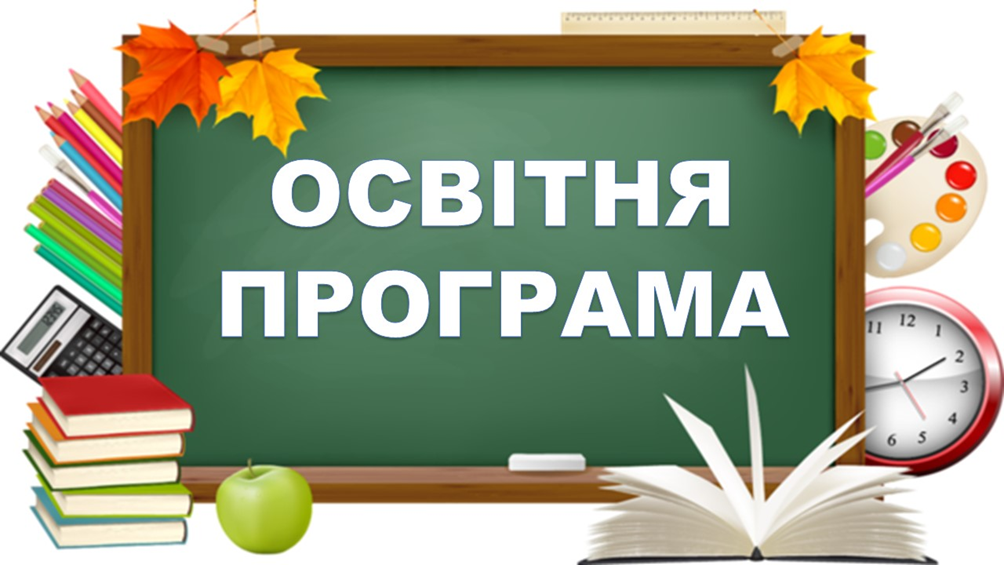 ЗМІСТМісія Малоперещепинського ЗЗСО І-ІІІ ступенів.Цілі та задачі освітнього процесу закладу.Опис "моделі" випускника закладу.Навчальний план та його обґрунтування:1-4 класи.5-9 класи.10-11 класи.Внутрішній моніторинг діяльності закладу.Режим 2021-2022 навчального року.МісіяМалоперещепинського ЗЗСО І-ІІІ ступенівРеалізується в наданні якісної загальної середньої освіти дітям шкільного віку території обслуговування навчального закладу, забезпеченні їх всебічного розвитку як особистості та найвищої цінності суспільства, її талантів, інтелектуальних, творчих і фізичних здібностей, формування цінностей необхідних для успішної самореалізації компетентностей, виховання відповідальних громадян, які здатні до свідомого суспільного вибору та спрямування своєї діяльності на користь іншим людям і суспільству, збагачення на цій основі інтелектуального, економічного, творчого, культурного потенціалу українського народу, підвищення освітнього рівня здобувачів освіти задля забезпечення сталого розвитку України та її європейського вибору, виховання і самореалізації особистості, яка здатна до життя в суспільстві та цивілізованої взаємодії з природою, має прагнення до самовдосконалення і навчання впродовж життя, готова до свідомого життєвого вибору та самореалізації, відповідальності, трудової діяльності та громадянської активності. Створення безпечного освітнього середовища дружнього до дитини. Забезпечення доступності загальної середньої освіти.Місія закладу полягає в збереженні кращих традицій національно-патріотичного виховання, наповненні освітнього процесу здоров’язберігаючим життєдіяльнісним змістом, що відповідає швидкоплинним змінам у соціумі; створенні сприятливих умов розвитку для всіх дітей: обдарованих, творчих, тих, хто потребує особливих освітніх послуг, соціальної та інтелектуальної корекції. Кожній дитині створити гідні й необхідні умови розвитку та реалізації свого потенціалу для власного та суспільного блага.Заклад освіти є соціокультурним, інтелектуальним центром громади, де впроваджуються демократичні партнерські стосунки у взаємовідносинах: учні – педагоги – батьки учнів – представники громадськості.Місія закладу  реалізується у напрямах:інтеграція демократичних цінностей в усі сфери освітнього процесу;запровадження здоров’язберігаючих, гуманістично спрямованих технологій і методик, які забезпечують формування ключових компетентностей;створення комфортного культурно-освітнього простору;взаємовигідне партнерство в системі «заклад освіти-спільнота»;забезпечення відкритості освітньої системи закладу на засадах державно-громадського управління.Освітня програма окреслює:підходи до планування й організації єдиного комплексу освітніх компонентів для досягнення здобувачами освіти обов’язкових результатів навчання, визначених Державними стандартами.Визначає:загальний обсяг навчального навантаження, орієнтовну тривалість і можливі взаємозв’язки окремих предметів, факультативів, курсів за вибором тощо, зокрема їх інтеграції, а також логічної послідовності їх вивчення, які подані в рамках навчальних планів;очікувані результати навчання учнів;пропонований зміст навчальних програм, які мають гриф «Затверджено Міністерством освіти і науки України» і розміщені на офіційному веб-сайті МОН;форми організації освітнього процесу та інструменти системи внутрішнього забезпечення якості освіти.Освітня програма спрямована на:формування у здобувачів освіти сучасної наукової картини світу;розвиток національної самосвідомості;формування людини та громадянина, яка прагне до вдосконалеання та перетворення суспільства;інтеграцію особистості в систему світової та національної культури;рішення задач формування загальної культури особистості, адаптації особистості до життя в суспільстві;виховання громадянськості, поваги до прав і свобод людини, поваги до культурних традицій та особливостей інших народів в умовах багатонаціональної держави;виховання працьовитості, любові до природи;створення основи для усвідомленого відповідального вибору та наступного освоєння професійних освітніх програм;формування потреби учнів до самоосвіти, саморозвитку, самовдосконалення тощо.Цілі та задачі освітнього процесу закладуПеред закладом  поставлені такі цілі освітнього процесу:забезпечити засвоєння учнями обов'язкового мінімуму змісту початкової, базової загальної середньої освіти, повної загальної середньої освіти на рівні вимог державних освітніх стандартів;гарантувати наступність освітніх програм усіх рівнів;створити основу для адаптації учнів до життя в суспільстві, для усвідомленоговибору та наступного засвоєння професійних освітніх програм;формувати позитивну мотивацію учнів до навчальної діяльності;забезпечити партнерські взаємовідносини, що зберігають фізичне, психічне та соціальне здоров'я учасників освітнього процесу.Опис "моделі" випускника закладуРезультатом реалізації освітньої програми є "модель" випускника Малоперещепинського ЗЗСО І-ІІІ ступенів. Випускник Малоперещепинського закладу освіти - має міцні знання і вміло користується ними. Життєві компетентності отримані учнем тісно взаємопов’язані з його ціннісними орієнтирами. Їх випускник вміло використовує для успішної самореалізації у житті, навчанні та праці. Він вміє критично мислити, логічно обґрунтовувати позицію, виявляти ініціативу, творити, вирішувати проблеми, оцінювати ризики та приймати рішення.Наш випускник– це передусім людина творча, з великим потенціалом саморозвитку та самореалізації, широким спектром особистості:добре проінформована особистість;прагнедо самоосвіти та вдосконалення;готовабратииактивну участь у суспільно-культурному життігромади, держави;єсвідомимгромадянином, готовим відповідати за своївчинки;відповідальноставиться до свогоздоров’я та довкілля;мислитькреативно, використовуючи увесь свійтворчийпотенціал.Випускник компетентнийуставленні до життя —реалізує себе через самопізнання, саморозуміння та інтелектуальну культуру.Випускник початкових класівмає знання, уміння та навички, передбачені стандартом початкової освіти. Вінупевнений у собі, старанний, працелюбний, самостійний, дисциплінований, вмотивований на досягнення успіху, вміє слухати і чути, критично мислити і має почуття самоконтролю, навички навчальної діяльності, культуру поведінки і мови, основи особистої гігієни і здорового способу життя.Випускник початкової школи - громадянин України:усвідомлює свою належність до народу України;знає свої права та виконує обов'язки молодшого школяра;зберігає й продовжує традиції та звичаї українського народу;знає свій родовід, з пошаною ставиться до близьких і рідних.Випускник початкової школи - це особистість:володіє первинними навичками, необхідними в повсякденному житті;формулює й висловлює свою точку зору та виявляє повагу до поглядів інших;дотримується правил і норм толерантної поведінки;усвідомлює мотиви поведінки в різних життєвих ситуаціях.Випускник початкової школи - резерв для подальшого інтелектуального розвитку:активно залучається до освітнього процесу;установлює й аналізує рівень власних знань;уміє порівнювати, узагальнювати, аналізувати та робити висновки в навчальній діяльності;постійно отримує нові знання й володіє навичками отримання інформації із сучасних додаткових джерел.Випускник початкової школи здатний до творчої діяльності:визначає коло своїх власних інтересів;усвідомлює свої здібності та прагне до їх розвитку;шукає шляхи самостійного творіння нового й оригінального;виконує нестандартні завдання з логічним навантаженням.Випускник початкової школи - комунікативна особистість:володіє мовними засобами спілкування;прагне до грамотного усного та писемного мовлення;проявляє самовираження та критичне мислення.Випускник початкової школи - здорова дитина:володіє гігієнічними навичками навчальної праці, харчування, дотримується режиму дня;добре обізнаний з наслідками шкідливих звичок;прагне до фізичного розвитку.Випускник початкової школи - частина природи:володіє знаннями про навколишнє середовище;прагне до захисту та збереження природи;стає учасником природоохоронних заходів, які відбуваються у школі, рідному населеному пункті.Випускник  основної та старшої  школи:володіє певними якостями і вміннями на рівні вимог державних освітніх стандартів, успішно засвоює загальноосвітні програми з усіх предметів шкільного навчального плану; має систему розумових навичок (порівняння, узагальнення, аналіз, синтез, класифікацію, визначення головного); володіє основами комп’ютерної грамотності; знає свої громадянські права і вміє їх реалізувати;оцінює свою діяльність з погляду моральності та етичних цінностей; дотримується правил культури поведінки і спілкування; веде здоровий спосіб життя;чітко, лаконічно та зрозуміло формулює думку, аргументує, доводить правильність тверджень;критично осмислює інформацію, джерела її отримання та використовує її для різних потреб;здійснює спілкування іноземною мовою в межах сфер, тем і ситуацій, визначених чинною навчальною програмою, розуміє на слух зміст автентичних текстів;оперує текстовою та числовою інформацією, встановлює відношення між реальними об’єктами навколишньої дійсності (природними, культурними, технічними тощо);адекватно використовує досвід, обирає й застосовує доцільні комунікативні стратегії відповідно до різних потреб;усвідомлює значення математики для повноцінного життя в сучасному суспільстві, розвитку технологічного, економічного й оборонного потенціалу держави, успішного вивчення інших предметів;усвідомлює важливість інформаційних технологій для ефективного розв’язування математичних задач;  розпізнає проблеми, що виникають у довкіллі, будує та досліджує природні явища і процеси;усвідомлює важливість природничих наук як універсальної мови науки, техніки та технологій, ролі наукових ідей в сучасних інформаційних технологіях;уміє аналізувати і критично оцінювати соціально-економічні події в державі на основі різних даних, враховувати правові, етичні, екологічні і соціальні наслідки рішень;моделює власну освітню траєкторію, аналізує, контролює, коригує та оцінює результати своєї навчальної діяльності;генерує нові ідеї, вирішує життєві проблеми, аналізує, прогнозує, ухвалює оптимальні рішення, аргументує та захищає свою позицію;уміє співпрацювати в команді, висловлювати власну думку, слухати і чути інших, оцінювати аргументи та змінювати думку на основі доказів;проявляє рівне ставлення до інших незалежно від статків, соціального походження, відповідальність за спільну справу, налаштованість на логічне обґрунтування позиції без передчасного переходу до висновків;поважає права людини, займає активну позицію щодо боротьби із дискримінацією;виявляє культурну самоідентифікацію, повагу до культурного розмаїття у глобальному суспільстві;усвідомлює себе як відповідального члена громади і суспільства, що розуміє принципи і механізми функціонування суспільства;проявляє себе емоційно стійким членом суспільства, здатним вести здоровий спосіб життя і формувати навколо себе безпечне життєве середовище, успішно діяти в технологічному швидкозмінному середовищі;виявляє готовність до вибору професії і реалізації шляхів подальшої освіти.Випускник нашого закладу- свідомий громадянин і патріот своєї країни, готовий до сміливих і успішних кроків у майбутнє.Організація освітньої діяльності1-4 класиОрганізація освітньої діяльності у 1-2-х класах закладу загальної середньої освіти у 2021/2022 навчальному році здійснюється відповідно до законів України «Про освіту»,«Про повну загальну середню освіту», Концепції Нової української школи (схвалена розпорядженням Кабінету Міністрів України     від 14 грудня 2016 р. № 988-р «Про схвалення Концепції реалізації державної політики у сфері реформування загальної середньої освіти «Нова українська школа» на період до 2029 року»; Державного стандарту початкової освіти, затвердженого постановою Кабінету Міністрів України № 87 від 21.02.2018 (у редакції  постанови Кабінету Міністрів України від 24.07 2019 року №688) (у 1-4 класах), наказів МОН України від 08.10.2019 року № 1272 «Про затвердження типових освітніх програм для 1-2 класів закладів загальної середньої освіти», від 08.10.2019 року № 1273 «Про затвердження типових освітніх програм для 3-4 класів закладів загальної середньої освіти» (3-4 класи), листа Міністерства освіти і науки України від 23.07.2021 року №1/10-3101 «Щодо особливостей організації навчання», наказу МОЗ від 25.09.2020 року №2205 «Про затвердження Санітарного регламенту для закладів загальної середньої освіти», наказу Міністерства освіти і науки України від 13.07.2021 року №813 «Про затвердження методичних рекомендацій щодо оцінювання результатів навчання учнів 1-4 класів закладів загальної середньої освіти». Освітню програмудля 1-4 класів закладу загальної середньої освіти розроблено відповідно до Закону України «Про освіту», Державного стандарту початкової освітинаказів МОН України від 08.10.2019 року № 1272 «Про затвердження типових освітніх програм для 1-2 класів закладів загальної середньої освіти», від 08.10.2019 року № 1273 «Про затвердження типових освітніх програм для 3-4 класів закладів загальної середньої освіти» (3-4 класи).Програму побудовано із врахуванням таких принципів: -	дитиноцентрованості і природовідповідності;-	узгодження цілей, змісту і очікуваних результатів навчання;-	науковості, доступності і практичної спрямованості змісту;-	наступності і перспективності навчання;-	взаємозв’язаного формування ключових і предметних компетентностей;-   логічної послідовності і достатності засвоєння учнями предметних компетентностей;-	можливостей реалізації змісту освіти через предмети або інтегровані курси;-	творчого використання вчителем програми залежно від умов навчання;-	адаптації до індивідуальних особливостей, інтелектуальних і фізичних можливостей, потреб та інтересів дітей.Зміст програми має потенціал для формування у здобувачів таких ключових компетентностей:1) вільне володіння державною мовою, що передбачає уміння усно і письмово висловлювати свої думки, почуття, чітко та аргументовано пояснювати факти, а також любов до читання, відчуття краси слова, усвідомлення ролі мови для ефективного спілкування та культурного самовираження, готовність вживати українську мову як рідну в різних життєвих ситуаціях;2) здатність спілкуватися рідною та іноземними мовами, що передбачає активне використання рідної мови в різних комунікативних ситуаціях, зокрема в побуті, освітньому процесі, культурному житті громади, можливість розуміти прості висловлювання іноземною мовою, спілкуватися нею у відповідних ситуаціях, оволодіння навичками міжкультурного спілкування;3) математична компетентність, що передбачає виявлення простих математичних залежностей в навколишньому світі, моделювання процесів та ситуацій із застосуванням математичних відношень та вимірювань, усвідомлення ролі математичних знань та вмінь в особистому і суспільному житті людини;4) компетентності у галузі природничих наук, техніки і технологій, що передбачають формування допитливості, прагнення шукати і пропонувати нові ідеї, самостійно чи в групі спостерігати та досліджувати, формулювати припущення і робити висновки на основі проведених дослідів, пізнавати себе і навколишній світ шляхом спостереження та дослідження;5) інноваційність, що передбачає відкритість до нових ідей, ініціювання змін у близькому середовищі (клас, школа, громада тощо), формування знань, умінь, ставлень, що є основою компетентнісного підходу, забезпечують подальшу здатність успішно навчатися, провадити професійну діяльність, відчувати себе частиною спільноти і брати участь у справах громади;6) екологічна компетентність, що передбачає усвідомлення основи екологічного природокористування, дотримання правил природоохоронної поведінки, ощадного використання природних ресурсів, розуміючи важливість збереження природи для сталого розвитку суспільства;7) інформаційно-комунікаційна компетентність, що передбачає  опанування основою цифрової грамотності для розвитку і спілкування, здатність безпечного та етичного використання засобів інформаційно-комунікаційної компетентності у навчанні та інших життєвих ситуаціях;8) навчання впродовж життя, що передбачає опанування уміннями і навичками, необхідними для подальшого навчання, організацію власного навчального середовища, отримання нової інформації з метою застосування її для оцінювання навчальних потреб, визначення власних навчальних цілей та способів їх досягнення, навчання працювати самостійно і в групі;9) громадянські та соціальні компетентності, пов’язані з ідеями демократії, справедливості, рівності, прав людини, добробуту та здорового способу життя, усвідомленням рівних прав і можливостей, що передбачають співпрацю з іншими особами для досягнення спільної мети, активність в житті класу і школи, повагу до прав інших осіб, уміння діяти в конфліктних ситуаціях, пов’язаних з різними проявами дискримінації, цінувати культурне розмаїття різних народів та ідентифікацію себе як громадянина України, дбайливе ставлення до власного здоров’я і збереження здоров’я інших людей, дотримання здорового способу життя;10) культурна компетентність, що передбачає залучення до різних видів мистецької творчості (образотворче, музичне та інші види мистецтв) шляхом розкриття і розвитку природних здібностей, творчого вираження особистості;11) підприємливість та фінансова грамотність, що передбачають  ініціативність, готовність брати відповідальність за власні рішення, вміння організовувати свою діяльність для досягнення цілей, усвідомлення етичних цінностей ефективної співпраці, готовність до втілення в життя ініційованих ідей, прийняття власних рішень.Враховуючи інтегрований характер компетентності, у процесі реалізації Освітньої програми використовуватимутьсявнутрішньопредметні і міжпредметні зв’язки, які сприятимуть цілісності результатів початкової освіти та переносу умінь у нові ситуації.Вимоги до дітей, які розпочинають навчання у початковій школі, враховують досягнення попереднього етапу їхнього розвитку. Зберігаючи наступність із дошкільним періодом дитинства, у 1-4-х класах забезпечуватиметься подальше становлення особистості дитини, її фізичний, інтелектуальний, соціальний розвиток; формуватиметься здатність до творчого самовираження, критичного мислення, виховуватиметься ціннісне ставлення до держави, рідного краю, української культури, пошанування своєї гідності та інших людей, збереження здоров’я.Розподіл навчальних годин за темами, розділами, вибір форм і методів навчання вчителями визначається самостійно, враховуючи конкретні умови роботи, забезпечуючи водночас досягнення конкретних очікуваних результатів, зазначених у програмі. У 2021-2022 навчальному році варіативна складова у 1-4 класах використовується для популяризації математичної освіти: впроваджено КЗВ 1 клас – «Секрети пам’яті», 2 клас - «Фінансова абетка», 3 клас – «Фінансова грамотність», 4 клас – «Фінансова поведінка».Освітня програмамає корекційно-розвивальний складник для осіб з особливими освітніми потребами. Контроль і оцінювання навчальних досягнень здобувачів здійснюватиметься на суб’єкт-суб’єктних засадах, що передбачає систематичне відстеження їхнього індивідуального розвитку у процесі навчання. За цих умов контрольно-оцінювальна діяльність набуває для здобувачів формувального характеру. Контроль спрямований на пошук ефективних шляхів поступу кожного здобувача у навчанні, а визначення особистих результатів здобувачів не передбачає порівняння із досягненнями інших і не підлягає статистичному обліку з боку адміністративних органів. Упродовж навчання в 1-4-х класах здобувачі освіти опановуватимуть способи самоконтролю, саморефлексії і самооцінювання, що сприятимевихованню відповідальності, розвитку інтересу, своєчасному виявленню прогалин у знаннях, уміннях, навичкахта їх корекції.Результати оцінювання особистісних надбань учня (учениці) у 1-4 класах виражаємо вербальною оцінкою, а об’єктивних результатів навчання учня (учениці) у 1-2 класах – вербальною оцінкою, у 3-4 класах – рівневою.Об’єктами оцінювання є результати навчання учня/учениці, у тому числі процес їх досягнення ним/нею.Оцінювання доцільно здійснювати зметою:створення сприятливих умов длярозвитку талантів іздібностейкожного учня/учениці;формування унього/неїкомпетентностей тауміньвідповідно довікових таіндивідуальних психофізіологічних особливостей тапотреб;визначення ступеняякості освітнього процесуташляхів підвищення його ефективності.Згідно зДержавним стандартом початкової освіти, отримання даних, їханаліз таформулювання суджень про результати навчання учнів здійснюють упроцесі:формувального оцінювання, мета якого— відстеження особистісного розвитку учнів йопанування навчального досвіду;підсумкового оцінювання, мета якого— співвіднести навчальні досягнення учнів зобов’язковими/очікуваними результатами навчання, визначеними Держстандартом або освітньою програмою.Характерною ознакою оцінювання є рівноправна взаємодіяучасниківосвітнього процесу, спрямована на формування суб’єктної позиції учня/учениці через активне залучення його/її до самооцінювання/взаємооцінювання і прийняття рішень щодо подальшої навчальної діяльності.Враховуючи вікові особливості учнів 1-4класів, рекомендовано виокремлювати:об’єктивні результати навчання— знання про предмети іявища навколишнього світу, взаємозв’язки івідношення між ними, уміння танавички оперувати знаннями, уміння застосовувати набутий досвід навчальних дій, досвід творчої діяльності, щовідображено вобов’язкових/очікуваних результатах навчання, визначених восвітній програмі закладу загальної середньої освіти;особистісні надбання учня/учениці, які дитина виявляє упроцесі досягнення результату навчання (активність, ініціативність, старанність, наполегливість, комунікабельність, здатність співпрацювати, самостійність, відповідальність, ціннісні ставлення).Оцінку слід визначатиякпоказник навчально-пізнавальної діяльності учнів.Назміну узагальненій бальній оцінцінавчальних досягнень учнів зпредмета або курсу слід використовувати вербальну оцінку окремих результатів навчання учнів, яка крім оцінювального судження про досягнення може щеназивати ірівень результату навчання.Задля уніфікації термінів та зручності їх використання в практичній діяльності слід оцінювальне судження називати вербальною оцінкою, а оцінювальне судження із зазначенням рівня результату — рівневою оцінкою.Зауважимо, щовербальну ірівневу оцінку можна виражати якусно, так іписьмово.Рівень результату навчання рекомендовано визначати зурахуванням динаміки його досягнення тапозначати буквами:П— «початковий»;С— «середній»;Д— «достатній»;В— «високий».Для його визначення слід використовувати Орієнтовну рамку оцінювання результатів навчання учнів1-4 класів закладів загальної середньої освіти(Додаток 1 наказу МОН України від 13.07.2021 р. №813 «Про затвердження методичних рекомендацій щодо оцінювання результатів навчання для учнів 1-4 класів закладів загальної середньої освіти»). Вона дозволяє забезпечити об’єктивність і точність результату оцінювання.Учитель співвідносить результат виконаного завдання зописом характеристики результатів навчання,конкретизує його відповідно дозмісту завдання, передбаченого для досягнення очікуваного результату, таозвучити/записати оцінювальне судження.Наприклад, вОрієнтовній рамці зазначено: що визначити спосіб подолання виявленого утруднення занаданими орієнтирами. Найого основіучитель формулює судження: «Типравильно обрав пам’ятку для пояснення способу обчислення, водночас дотримуйся послідовності дій».Воцінювальному судженні вчитель маєрозкритипрогрес учнів ідати поради щодо подолання труднощів(заїхнаявності) удосягненні очікуваних результатів навчання. Оцінювальне судження, зазвичай, виражає нелише емоційне сприйняття результату роботи учня, його прогресу (типу «Молодець!», «Чудово!»), арозкриває суть досягнутого учнем результату відповідно доконкретних очікувань.Наприклад, «Іменники у тексті визначено правильно, однак перевір написання слів урядку...», «Дякую застаранність, хід розв’язування задачі обрано правильно, повтори способи обчислень за №102на с.34» тощо).Педагогам слід недопускати формулювання оцінювальних суджень, щопринижують гідність дитини.Оцінка є конфіденційною інформацією, доступною лише для учня/учениці та його/її батьків (або осіб, що їх замінюють).Інформування батьків про результати навчання може відбуватися під час індивідуальних зустрічей, шляхом записів оцінювальних суджень у робочих зошитах учня/учениці, інших носіях зворотного зв’язку з батьками (паперових/ електронних щоденниках учнів тощо), фіксації результатів навчання у свідоцтвах досягнень учня/учениці. Учитель може самостійно обрати іпогодити збатьками учнів форму зворотного зв’язку.Вербальні, рівневі оцінки об’єктивних результатів навчання  фіксуються двічі на рік у свідоцтві досягнень (грудень, травень). Свідоцтво досягнень вкладається в особову справу учнів.З метою неперервного відстеження результатів початкової освіти, їх прогнозування та коригування проводитимуться моніторингові дослідження навчальних досягнень на шкільному рівні. Аналіз результатів моніторингу дасть можливість відстежувати стан реалізації цілей початкової освіти та вчасно приймати необхідні педагогічні рішення.Навчальний план зорієнтований на роботу початкової школи за 5-денним навчальними тижнем.Форми організації освітнього процесу  Основними формами організації освітнього процесу є різні типи уроку, екскурсії, віртуальні подорожі, спектаклі, квести, які вчитель організує у межах уроку або в позаурочний час. Форми організації освітнього процесу уточнюватимуться та розширюватимуться у змісті окремих предметів за умови виконання державних вимог Державного стандарту та окремих предметів протягом навчального року.Вибір форм і методів навчання вчитель визначатиме самостійно, враховуючи конкретні умови роботи, забезпечуючи водночас досягнення конкретних очікуваних результатів, зазначених у навчальних програмах окремих предметів.Освітня програма початкової освіти передбачає досягнення учнями результатів навчання (компетентностей), визначених Державним стандартом.Освітня програма закладу початкової освіти, сформована на основі Типової освітньої програми, схвалена педагогічною радою закладу освіти та затверджена директором. Освітня програма закладу освіти та перелік освітніх компонентів оприлюднюнені на веб-сайті закладу освіти.На основі Освітньої програми закладу освіти, складено та затверджено навчальний план закладу освіти, що конкретизує організацію освітнього процесу.Навчальний план* Години, передбачені для фізичної культури, не враховуються під час визначення гранично допустимого навантаження учнів. Мовно-літературна галузь у 1класі реалізується через навчальні предмети:  інтегрований курс «Навчання грамоти», «Іноземна мова»; у 2 класі реалізується через навчальні предмети: інтегрований курс «Українська мова. Читання», «Іноземна мова»; у 3-4 класі через навчальні предмети: «Українська мова», «Літературне читання», «Іноземна мова». Інтегрований курс мистецтво реалізується через окремі предмети за видами мистецтва: образотворче мистецтво і музичне мистецтво.Зміст технологічної та інформативної освітніх галузей у 2-4 класах реалізуються через інтегрований курс «Дизайн і технології» та навчальний предмет «Інформатика». У 2021-2022 н.р. у 2-4 класах відповідно до нормативних документів, затверджених наказом МОН України від 20.02.2002 року №128  здійснюється поділ  на групи при вивченні інформатики, у 3 класі – при вивчення української мови, іноземної мови (англійської). Так як у 3 класі здійснюється поділ при вивченні української мови – у 1 півріччі 2021/2022 н.р. українська мова вивчатиметься 4 т.г, у 2 півріччі 2021/2022 н.р.  – 3т.г.	Для учнів 1-4 класів організовано групу продовженого дня. Наповнюваність групи продовженого дня – 30 чоловік.	У закладі організовано інклюзивне навчання у 1, 3, 4 класах ( 1 клас – 1 учень, 3 клас – 1 учень, 4 клас –  3 учня.Перелік навчальних програм для учнів закладу загальної середньої освіти І ступеня1 клас2 клас3-4 клас5-9 класиОсвітня програма для 5-9 класів закладу загальної середньої освіти  (базова середня освіта)розроблена на виконання Закону України «Про освіту», «Про повну загальну середню освіту», постанови Кабінету Міністрів України від 23 листопада 2011 року № 1392 «Про затвердження Державного стандарту базової та повної загальної середньої освіти», у відповідності до наказу Міністерства освіти і науки України від 20.04.2018 № 405 «Про затвердження типової освітньої програми закладів загальної середньої освіти ІІ ступеня», наказу МОЗ від 25.09.2020 року №2205 «Про затвердження Санітарного регламенту для закладів загальної середньої освіти», листа Міністерства освіти і науки України від 23.07.2021 року №1/10-3101 «Щодо особливостей організації навчання».Освітня програма базової середньої освіти (далі – Освітня програма) окреслює підходи до планування й організації закладом освіти єдиного комплексу освітніх компонентів для досягнення учнями обов’язкових результатів навчання, визначених Державним стандартом базової та повної загальної середньої освіти (далі – Державний стандарт). Освітня програма визначає: загальний обсяг навчального навантаження, тривалість і взаємозв’язки окремих предметів, курсів за вибором, зокрема їх інтеграції, а також логічної послідовності їх вивчення,  які натепер подані в рамках навчального плану (таблиця 1 до Типової освітньої програми);очікувані результати навчання учнів подані в рамках навчальних програм, які мають гриф «Затверджено Міністерством освіти і науки України» і розміщені на офіційному веб-сайті МОН, їх перелік наведено в таблиці 18 до         Типової освітньої програми; форми організації освітнього процесу та інструменти системи внутрішнього забезпечення якості освіти;вимоги до осіб, які можуть розпочати навчання за цією освітньою програмою. Загальний обсяг навчального навантаження для учнів 5-9-х класів закладу загальної середньої освіти складає 5845 годин/навчальний рік: для 5-ого класу – 1050 годин/навчальний рік , для 6-ого класу – 1155 годин/навчальний рік, для 7-ого класу – 1172,5 годин/навчальний рік, для 8-ого класу – 1207,5 годин/навчальний рік, для 9-ого класу – 1260 годин/навчальний рік. Детальний розподіл навчального навантаження на тиждень окреслено у навчальному плані закладуосвіти.Навчальний план дає цілісне уявлення про зміст і структуру другого рівня освіти, встановлює погодинне співвідношення між окремими предметами за роками навчання, визначає гранично допустиме тижневе навантаження учнів. Навчальний план основної школи передбачає реалізацію освітніх галузей Базового навчального плану Державного стандарту через окремі предмети. Вони охоплюють інваріантну складову, сформовану на державному рівні, та варіативну складову. Варіативна складова навчального плану використовуватиметься на запровадження  індивідуальних занять: «Українська мова» у 5, 9 класах, «Географія» у 7 класі, «Математика» у 6, 8 класах, «Історія України» у 6 класі,«Основи здоров’я» у 9 класі,«Музичне мистецтво» у 5, 6 класах; факультативів «Основи психологічної культури особистості» у 7 класі, «Мандруючи до зрілості» у 8, 9 класах; КЗВ «Культура добросусідства» у 5, 7, 8 класах, «Основи споживчих знань» у 6 класі.Варіативність змісту базової середньої освіти реалізуватиметься також через запровадження в навчальних програмах резервного часу, що створюватиме простір для задоволення освітніх потреб учнів, вирівнювання їх досягнень, розвитку наскрізних умінь тощо.Повноцінність базової середньої освіти забезпечуватиметься реалізацією як інваріантної, так і варіативної складових, які в обов’язковому порядку фінансуються з бюджету.Збереження здоров’я дітей належить до головних завдань закладу. Тому формування навичок здорового способу життя та безпечної поведінки здійснюватиметься не лише в рамках предметів "Фізична культура" та "Основи здоров'я", а інтегруватиметься у змісті всіх предметів інваріантної та варіативної складових навчального плану. Змістове наповнення предмета «Фізична культура» у закладі освіти формуватиметься з варіативних модулів відповідно до статево-вікових особливостей учнів, їх інтересів, матеріально-технічної бази навчального закладу, кадрового забезпечення, регіональних та народних традицій. Тривалість уроків встановлюються відповідно до Закону України "Про повну загальну середню освіту". Відповідно до постанови Кабінету Міністрів України від 23 листопада 2011 року № 1392 "Про затвердження Державного стандарту базової і повної загальної середньої освіти" години фізичної культури не враховуються при визначенні гранично допустимого навантаження учнів.Навчальний план зорієнтований на роботу основної школи за 5-денним навчальним тижнем.Очікувані результати навчання здобувачів освітиВідповідно до мети та загальних цілей, окреслених у Державному стандарті, визначаються завдання, які має реалізувати вчитель/вчителька у рамках кожної освітньої галузі. Результати навчання робитимуть внесок у формування ключових компетентностей учнів.Навчання за наскрізними лініями реалізуватиметься насамперед через:організацію навчального середовища – зміст та цілі наскрізних тем враховуються при формуванні духовного, соціального і фізичного середовища навчання;окремі предмети – виходячи із наскрізних тем при вивченні предмета проводяться відповідні трактовки, приклади і методи навчання, реалізуються надпредметні, міжкласові та загальношкільні проекти. Роль окремих предметів при навчанні за наскрізними темами різна і залежить від цілей і змісту окремого предмета та від того, наскільки тісно той чи інший предметний цикл пов’язаний із конкретною наскрізною темою;предмети за вибором; роботу в проєктах; позакласну навчальну роботу і роботу гуртків.Необхідною умовою формування компетентностей є діяльнісна спрямованість навчання, яка передбачає постійне включення учнів до різних видів педагогічно доцільної активної навчально-пізнавальної діяльності, а також практична його спрямованість. Формуванню ключових компетентностей сприятиме встановлення та реалізація в освітньому процесі міжпредметних і внутрішньопредметних зв’язків, а саме: змістово-інформаційних, операційно-діяльнісних і організаційно-методичних. Їх використання посилюватиме пізнавальний інтерес учнів до навчання і підвищуватиме рівень їхньої загальної культури, створюватиме умови для систематизації навчального матеріалу і формування наукового світогляду. Учні набуватимуть досвіду застосування знань на практиці та перенесення їх в нові ситуації.Вимоги до осіб, які можуть розпочинати здобуття базової середньої освітиБазова середня освіта здобувається, як правило, після здобуття початкової освіти. Діти, які здобули початкову освіту на 1 вересня поточного навчального року розпочинатимуть здобуття базової середньої освіти цього ж навчального року. Особи з особливими освітніми потребами можуть розпочинати здобуття базової середньої освіти за інших умов.Перелік освітніх галузейОсвітню програму укладено за такими освітніми галузями:Мови і літератури СуспільствознавствоМистецтвоМатематикаПриродознавствоТехнологіїЗдоров’я і фізична культураЛогічна послідовність вивчення предметів розкривається у відповідних навчальних програмах.Форми організації освітнього процесу Основними формами організації освітнього процесу є різні типи уроку: формування компетентностей;розвитку компетентностей; перевірки та/або оцінювання досягнення компетентностей; корекції основних компетентностей; комбінований урок.Також формами організації освітнього процесу будуть екскурсії, віртуальні подорожі, уроки-семінари, конференції, форуми, спектаклі, брифінги, квести, інтерактивні уроки (уроки-«суди», урок-дискусійна група, уроки з навчанням одних учнів іншими), інтегровані уроки, проблемний урок, відео-уроки тощо. З метою засвоєння нового матеріалу та розвитку компетентностей крім уроку проводитимуться навчально-практичні заняття. Форми організації освітнього процесу можуть уточнюватись та розширюватись у змісті окремих предметів за умови виконання державних вимог Державного стандарту та окремих предметів протягом навчального року.Вибір форм і методів навчання вчителем визначаються самостійно, враховуючи конкретні умови роботи, забезпечуючи водночас досягнення конкретних очікуваних результатів, зазначених у навчальних програмах окремих предметів.Оцінювання навчальних досягнень учнів здійснюється за 12  бальною шкалою. Змістом вимог до оцінювання є виявлення, вимірювання та оцінювання навчальних досягнень учнів, які структуровані у навчальних програмах, за предметами.Відповідно до ступеня оволодіння знаннями і способами діяльності виокремлюються чотири рівні навчальних досягнень учнів: початковий, середній, достатній, високий.І  початковий рівень, коли у результаті вивчення навчального матеріалу учень: називає об’єкт вивчення (правило, вираз, формули, геометричну фігуру, символ тощо), але тільки у тому випадку, коли цей об’єкт (його зображення, опис, характеристика) запропонована йому безпосередньо;за допомогою вчителя виконує елементарні завдання.ІІ  середній рівень, коли учень повторює інформацію, операції, дії, засвоєні ним у процесі навчання, здатний розв’язувати завдання за зразком.ІІІ  достатній рівень, коли учень самостійно застосовує знання в стандартних ситуаціях, вміє виконувати певні операції, загальна методика і послідовність (алгоритм) яких йому знайомі, але зміст та умови виконання змінені.IV високий рівень, коли учень здатний самостійно орієнтуватися в нових для нього ситуаціях, складати план дій і виконувати його, пропонувати нові, невідомі йому раніше розв’язання, тобто його діяльність має дослідницький характер.Кожен наступний рівень вимог включає вимоги до попереднього, а також додає нові. Оцінювання здійснюється у процесі повсякденного вивчення результатів навчальної роботи учнів, а також за результатами перевірки навчальних досягнень учнів: усної (індивідуальне, групове, фронтальне опитування), письмової (самостійна робота, контрольна робота, тематична контрольна робота, тестування, та інші).Навчальний заклад може використовувати інші системи оцінювання навчальних досягнень учнів за погодженням з місцевим органом управління освітою. При цьому оцінки за семестри, рік, результати державної підсумкової атестації переводяться у бали відповідно до цих критеріїв. З метою підвищення мотивації учнів до навчання, формування ключових компетентностей, підвищення об'єктивності оцінювання впродовж всього періоду навчання, градації значущості балів за виконання різних видів робіт можна застосовувати рейтингову систему оцінювання. Критерії оцінювання навчальних досягнень учнів основної й старшої школиДодаток 2до наказу МОН України21.08.2013  № 1222Вимоги до оцінювання навчальних досягнень учнів основної школи розроблені відповідно доДержавного стандарту базової і повної загальної середньої освіти, затвердженого постановою Кабінету Міністрів України від 23 листопада 2011 р. № 1392 "Про затвердження Державного стандарту базової та повної загальної середньої освіти", танаказу МОНмолодьспорту від 13.04.2011 року № 329"Про затвердження Критеріїв оцінювання навчальних досягнень учнів (вихованців) у системі загальної середньої освіти", зареєстрованого у Міністерстві юстиції від 11.05.2011 року № 566/19304.Оцінювання навчальних досягнень учнів здійснюється за 12-бальною шкалою.Змістом вимог до оцінювання є виявлення, вимірювання та оцінювання навчальних досягнень учнів, які структуровані у навчальних програмах, за предметами.Відповідно до ступеня оволодіння знаннями і способами діяльності виокремлюються чотири рівні навчальних досягнень учнів: початковий, середній, достатній, високий.I - початковий рівень, коли у результаті вивчення навчального матеріалу учень:- називає об'єкт вивчення (правило, вираз, формули, геометричну фігуру, символ тощо), але тільки в тому випадку, коли цей об'єкт (його зображення, опис, характеристика) запропонована йому безпосередньо;- за допомогою вчителя виконує елементарні завдання.II - середній рівень, коли учень повторює інформацію, операції, дії, засвоєні ним у процесі навчання, здатний розв'язувати завдання за зразком.III - достатній рівень, коли учень самостійно застосовує знання в стандартних ситуаціях, вміє виконувати певні операції, загальна методика і послідовність (алгоритм) яких йому знайомі, але зміст та умови виконання змінені.IV - високий рівень, коли учень здатний самостійно орієнтуватися в нових для нього ситуаціях, складати план дій і виконувати його, пропонувати нові, невідомі йому раніше розв'язання, тобто його діяльність має дослідницький характер.Кожен наступний рівень вимог включає вимоги до попереднього, а також додає нові.Оцінювання здійснюється у процесі повсякденного вивчення результатів навчальної роботи учнів, а також за результатами перевірки навчальних досягнень учнів: усної (індивідуальне, групове, фронтальне опитування), письмової (самостійна робота, контрольна робота, тематична контрольна робота, тестування, та інші).Українська мова та мови національних меншинОцінювання результатів навчання української мови та мов національних меншин здійснюється на основі компетентнісного, особистісно орієнтованого, комунікативно-діяльнісного й соціокультурного підходів до шкільного мовного курсу, які насамперед мають забезпечити розвиток особистості учня, формування в нього мовленнєвої культури, комунікативної компетентності, гуманістичного світогляду, національної свідомості, високої моралі, активної громадянської позиції, естетичних смаків і ціннісних орієнтацій.Оцінювання мовленнєвої компетентності учнівI. Аудіювання (слухання - розуміння)Оцінюється здатність учнів сприймати на слух незнайоме за змістом висловлювання з одного прослуховування: розуміти мету висловлювання; фактичний зміст; причинно-наслідкові зв'язки; тему й основну думку висловлювання; виражально-зображувальні засоби прослуханого тексту; давати оцінку прослуханому.II. ЧитанняЧитання вголосОцінюється здатність учнів:- демонструвати певний рівень розуміння прочитаного;- виявляти вміння читати з достатньою швидкістю, плавно, з гарною дикцією, відповідно до орфоепічних та інтонаційних норм;- виражати за допомогою темпу, тембру, гучності читання особливості змісту, стилю, авторський задум;- пристосовувати читання до особливостей слухачів (ступеня підготовки, зацікавленості певною темою тощо);- емоційно реагувати на прочитане;- знаходити в тексті незнайомі слова.Вимоги до оцінюванняЧитання мовчкиОцінюється здатність учнів:- читати незнайомий текст із належною швидкістю;- розуміти й запам'ятовувати після одного прочитання фактичний зміст;- визначати причинно-наслідкові зв'язки між частинами тексту;- відрізняти тему й ідею (основну думку) висловлювання;- спостерігати й виявляти ті засоби, за допомогою яких автор досягає мети;- знаходити в тексті незнайомі слова;- демонструвати різні види читання.III. Говоріння й письмо (діалогічне та монологічне мовлення)Діалогічне мовленняОцінюється здатність учнів: ініціювати комунікативну взаємодію; налагоджувати й підтримувати міжособистісну комунікацію; адекватно реагувати на співрозмовника; демонструвати певний рівень обізнаності з теми, що обговорюється; висловлювати особисту позицію щодо теми, яка обговорюється; добирати аргументи на підтвердження власної позиції; здійснювати адекватний добір мовно-виражальних засобів; формулювати різні запитання й давати розгорнуту відповідь; у виборі рішень керуватися системою цінностей, схвалених суспільством; володіти типами мовленнєвої діяльності; відчувати стан співрозмовника; організовувати конструктивне розв'язання конфліктних ситуацій; користуватися прийомами стимулювання й підтримування розмови; дотримуватися теми спілкування; дотримуватися норм літературної мови; демонструвати певний рівень вправності у процесі діалогу (стислість, логічність, виразність, доречність, винахідливість тощо).Вимоги до оцінювання діалогічного мовленняМонологічне мовленняГоворіння (усні переказ і твір); письмо (письмові переказ і твір)Оцінюється здатність учнів: виявляти обізнаність із теми, що розкривається (усно чи письмово); здобувати потрібну інформацію в різноманітних джерелах (зокрема користуватися ІКТ) для створення власних усних і письмових висловлювань; будувати висловлювання певного обсягу, типу й стилю, добираючи й упорядковуючи необхідний для реалізації задуму матеріал (епізод із власного життєвого досвіду, прочитаний або прослуханий текст, епізод із кінофільму, сприйнятий (побачений чи почутий) твір мистецтва, розповідь іншої людини тощо) і використовуючи мовні засоби оформлення; продукувати чітке, плавне, зв'язне мовлення з ефективною логічною структурою, що допомагає слухачеві сприйняти й запам'ятати почуте; будувати композиційно й змістовно завершене висловлювання; ураховувати мету спілкування, адресата мовлення; формулювати основну думку висловлювання; розкривати тему висловлювання тощо.Під час оцінювання усного монологічного мовлення враховуються також такі аспекти: здатність дотримуватися культури мовлення й правил спілкування з урахуванням мовленнєвих ситуацій; виявляти певний рівень творчої діяльності; вільно й невимушено триматися перед слухачами, підтримувати з ними зоровий контакт; доцільно й ефективно використовувати позамовні засоби (постава, міміка, жести).Вимоги до оцінювання монологічного мовленняОцінювання мовної компетентності учнівIV. Оцінювання знань з мови й мовних уміньУ процесі навчання української мови та мов національних меншин застосовують такі види контролю: поточний, тематичний, семестровий, річний і державна підсумкова атестація.Поточне оцінювання розглядаємо як обов'язковий компонент процесу оволодіння учнями навчальним матеріалом уроку. Поточний контроль здійснюється в процесі поурочного вивчення теми. Основні завдання його такі: мотивувати учнів до активної діяльності; визначати рівень розуміння й первинного засвоєння учнями окремих елементів змісту теми, встановлення зв'язків між ними й засвоєним змістом попередніх тем; закріплювати здобуті знання, набуті вміння й навички. Цей вид контролю має усну й письмову форми, що передбачають різні види.Для контрольної перевірки мовних знань і вмінь використовуються завдання у тестовій формі, складені на матеріалі слова, сполучення слів, речення, груп пов'язаних між собою речень. Одиницею контролю є вибрані учнями правильні варіанти виконання завдань тестового характеру й самостійно дібрані приклади.Перевірці підлягають знання й уміння з мови, необхідні передусім для правильного використання мовних одиниць. Учням пропонується розпізнавати вивчені мовні явища; групувати, класифікувати; сполучувати слова, доповнювати, трансформувати речення, добираючи належну форму слова, потрібну лексему, відповідні засоби зв'язку між частинами речення, між реченнями у групі пов'язаних між собою речень тощо; виявляти розуміння значення мовних одиниць та особливостей їх використання в мовленні.Тематичну оцінку виставляють на підставі поточних оцінок і з урахуванням контрольної (тестової) роботи з мовної теми.Семестровий бал виставляють на основі тематичних оцінок й обов'язкових робіт із різних видів мовленнєвої діяльності й правопису з урахуванням рівня сформованості навичок учня працювати самостійно й у колективі. Річний бал виставляють на основі семестрових балів.V. Оцінювання правописної компетентності учнівПеревірці підлягають уміння правильно писати слова на вивчені орфографічні правила і словникові слова, визначені для запам'ятовування; ставити розділові знаки відповідно до опрацьованих правил пунктуації; належним чином оформлювати роботу.Основною формою контролю за рівнем сформованості в учнів правописної компетентності є контрольний диктант. Матеріалом є текст, доступний для учнів певного класу.Контрольна перевірка з української мови та мов національних меншин здійснюється фронтально та індивідуально. Фронтально оцінюються: аудіювання, читання мовчки, диктант, письмовий переказ і письмовий твір, мовні знання й уміння.Індивідуально оцінюються: говоріння (діалог, усний переказ, усний твір) і читання вголос. Для цих видів діяльності не відводять окремого уроку. Результати оцінювання виставляють у колонку без дати й ураховують у найближчу тематичну. Повторне оцінювання всіх видів мовленнєвої діяльності не проводять.Українська та світова література, літератури національних меншинГоловною метою вивчення предметів "Українська література", "Світова література", "Літератури національних меншин" у загальноосвітніх навчальних закладах є залучення учнів до найвищих досягнень національної та світової літератури і культури, національних і загальнолюдських духовних цінностей, формування комунікативної та літературної компетентностей, розвиток творчих здібностей учнів, виховання в них естетичного смаку, високої читацької та загальної культури, вироблення вмінь самостійно ознайомлюватися зі зразками мистецтва слова, свідомо сприймати втілені в них естетичні й духовні цінності.Для досягнення цієї мети необхідно вирішувати такі основні завдання:- формувати в учнів уявлення про художню літературу як мистецтво слова, важливу складову системи мистецтв і духовної культури українського та інших народів світу;- виховувати повагу до духовних скарбів українського народу та всього людства, расову, етнічну, соціальну, гендерну, релігійну, індивідуальну толерантність, здатність формувати, формулювати й активно відстоювати власну точку зору, свою систему життєвих цінностей і пріоритетів, зберігати й примножувати кращі національні традиції;- відпрацьовувати з учнями вміння й навички аналізу художнього тексту, здатність сприймати його з урахуванням авторської концепції й індивідуального стилю, бачити кожен конкретний твір у літературному, культурному та історичному контекстах;- давати школярам оптимальний обсяг літературознавчих понять і термінів, потрібних для повноцінної інтерпретації художніх текстів, розуміння головних закономірностей перебігу літературного процесу;- навчати учнів визначати національну своєрідність і загальнолюдську значущість літературних творів, у тому числі шляхом зіставлення зі зразками різних національних літератур та різних видів мистецтв;- розвивати усне й писемне мовлення школярів, їхнє мислення (образне, асоціативне, абстрактне, критичне, логічне тощо);- формувати в учнів потребу в читанні літературних творів, здатність засвоювати духовно-естетичний потенціал художньої літератури;- виховувати повагу до книги як універсального носія інформації,- відпрацьовувати навички розрізнення явищ елітарної та масової культури;- прищеплювати школярам високий естетичний смак.На уроках літератури домінантною формою навчання і контролю за досягнутими результатами є діалог, який відбувається на всіх етапах навчальної діяльності і спонукає учнів розмірковувати, робити узагальнення і висновки, аргументовано висловлювати власні думки. Під час такого оцінювання обов'язковим має стати: контроль за прочитанням кожним учнем програмових творів, визначення рівня засвоєння їхнього змісту та вироблення вмінь і навичок їхнього аналізу й інтерпретації, перевірка виконання усних і письмових робіт, виразне читання художніх текстів.Оцінювання навчальних досягнень учнів з української, світової та літератур національних меншин має здійснюватися за такими вимогами:Іноземні мовиОсновними видами оцінювання з іноземної мови є поточне, тематичне, семестрове, річне оцінювання та підсумкова державна атестація. Більшість прийомів поточного оцінювання спрямовано на детальну перевірку окремих параметрів мови або вмінь мовлення, яких щойно навчили, тематичне оцінювання проводиться на основі поточного оцінювання і виставляється єдиний тематичний бал. Під час виставлення тематичного балу результати перевірки робочих зошитів не враховуються.Семестрове оцінювання з іноземної мови проводиться один раз наприкінці семестру за чотирма видами мовленнєвої діяльності (аудіювання, говоріння, читання, письмо). Оцінка за семестр виставляється на основі тематичних оцінок та семестрового оцінювання.Письмо*ІсторіяПри оцінюванні навчальних досягнень з історії за основу береться:- поступове зростання рівня вимог до учнів від класу до класу відповідно до рівня набуття учнями ключових та предметних компетентностей;- рівень оволодіння основними питаннями змісту та переліком вмінь і навичок, що їх учні мають набути під час вивчення курсів історії України та всесвітньої історії відповідно з врахуванням вікових особливостей пізнавального процесу школярів.ПриродознавствоПри оцінюванні навчальних досягнень з природознавства враховується:- засвоєння на рівні вимог навчальної програми знань про об'єкти, і процеси, що відбуваються у природі, сформованість понять про системи живої і неживої природи;- правильність, науковість, логічність і доказовість викладу матеріалу, повнота розкриття понять і закономірностей, точність вживання природознавчої термінології;- ступінь самостійності відповіді;- сформованість загальноосвітніх, специфічних, інтелектуальних умінь та навичок спостереження, опису, експерименту, роботи з додатковими та інформаційно-комунікаційними джерелами, роботи в малій групі співробітництва.БіологіяПри оцінюванні рівня навчальних досягнень учнів з біології враховується:- рівень оволодіння біологічними ідеями, що становлять важливу складову загальнолюдської культури;- обсяг відтворення знань, рівень розуміння навчального матеріалу;- самостійність суджень, систематизація та глибина знань;- дієвість знань, уміння застосовувати їх у практичній діяльності з метою розв'язування практичних задач;- уміння робити висновки та узагальнення на основі практичної діяльності;- рівень оволодіння практичними уміннями та навичками спостереження та дослідження природи.Оцінювання навчальних досягнень учнів з біології здійснюються за характеристиками, наведеними в таблицях 1 і 2.Таблиця 1Оцінювання лабораторних і практичних робітПри оцінюванні лабораторних і практичних робіт враховується:- обсяг виконання завдань роботи;- наявність помилок, їх кількість;- оформлення роботи (порядок оформлення, виконання рисунків біологічних об'єктів, охайність тощо);- для лабораторних робіт наявність і зміст висновків (відповідність меті та змісту завдань роботи, повнота, логічність, послідовність тощо);- для практичних робіт наявність і зміст звіту про роботу;- рівень самостійності під час виконання завдань і формулювання висновків (написання звіту).Таблиця 2ГеографіяОцінюючи навчальні досягнення учнів з географії, необхідно враховувати:- правильність і науковість викладення матеріалу, повноту розкриття понять і закономірностей, точність вживання географічної та картографічної термінології;- ступінь самостійності відповіді;- логічність, доказовість у викладенні матеріалу;- ступінь сформованості інтелектуальних, загальноосвітніх, специфічних умінь (робота з картографічними, статистичними та іншими додатковими матеріалами).ФізикаГоловна мета навчання фізики в середній школі полягає в розвитку особистості учнів засобами фізики як навчального предмета, зокрема завдяки формуванню в них предметної компетентності на основі фізичних знань, наукового світогляду й відповідного стилю мислення, розвитку експериментальних умінь і дослідницьких навичок, творчих здібностей і схильності до креативного мислення.Тому складовими навчальних досягнень учнів з курсу фізики є не лише володіння навчальним матеріалом у межах вимог навчальної програми і здатність його відтворювати, а й уміння та навички знаходити потрібну інформацію, аналізувати її та застосовувати в стандартних і нестандартних ситуаціях, мати власні оцінні судження.Відповідно основною функцією оцінки є не контроль результатів і підбиття підсумків, а стимулювання покращення якості досягнень учнів, ефективний засіб зворотного зв'язку щодо ступеня власних досягнень і як засіб самооцінювання.Відтак оцінюванню підлягає:1) рівень володіння теоретичними знаннями, що їх можна виявити під час усного чи письмового опитування, тестування;2) рівень умінь використовувати теоретичні знання під час розв'язування задач різного типу (розрахункових, експериментальних, якісних);3) рівень володіння узагальненими експериментальними уміннями та навичками, що їх можна виявити під час виконання лабораторних робіт і фізичного практикуму;4) зміст і якість творчих робіт учнів (навчальних проектів, творчих експериментальних робіт, виготовлення приладів, комп'ютерне моделювання фізичних процесів тощо).Види усного опитування:індивідуальне опитування передбачає розгорнуту відповідь учня на оцінку; учень має не лише відтворити текст підручника чи розповідь учителя на попередньому уроці, а й самостійно пояснити матеріал, довести наукові положення, проілюструвати їх власними прикладами;комбіноване опитування дає змогу перевірити знання відразу кількох учнів: один відповідає усно, решта - за вказівкою вчителя виконує певні завдання; до нього вдаються тоді, коли весь матеріал в основному засвоюється і необхідно переконатися у тому; учитель аналізує матеріал разом з викликаним учнем, який пояснює під час індивідуального опитування, водночас організовується робота всіх учнів класу; їм можна запропонувати уважно вислухати й проаналізувати відповідь однокласника; така активна робота може бути також оцінена;фронтальне опитування сприяє систематизації знань, розвиває навчальну активність учнів, але не враховує індивідуальний темп мислення, стимулює прості відповіді; саме тому його необхідно поєднувати з груповим та індивідуальним опитуванням;групове опитування (проекти, усна самостійна робота в класі і вдома); взаємоконтроль учнів у парах і групах; самоконтроль тощо.Види письмового опитування:індивідуальне (виконання самостійних та контрольних робіт тощо);групове (розв'язування задач, тестів тощо).Під час поточного оцінювання навчальних досягнень учнів слід ураховувати:характеристики усної розгорнутої відповіді: правильність, логічність, обґрунтованість, цілісність, ілюстрованість;якість знань: повнота, глибина, гнучкість, системність, міцність;сформованість загальнонавчальних умінь і навичок: аналізувати, синтезувати, порівнювати, класифікувати, узагальнювати, робити висновки, здобувати інформацію з різноманітних джерел тощо; оцінювати проміжні й кінцеві результати, розподіляти роботу над певним завданням на етапи тощо;складність фізичних задач (уміння розв'язувати задачі, що передбачають безпосереднє застосування закону за зразком; на застосування 1 - 2 законів (залежностей) за зразком; комбіновані задачі на застосування 2 - 3 законів (залежностей); з використанням "прихованих" (явно не заданих умовою задачі) даних (у т. ч. й табличних значень окремих фізичних величин); на пошук та застосування невідомого способу (методу) розв'язання задачі; уміння складати фізичні задачі);досвід творчої діяльності (уміння приймати ефективні рішення в проблемних ситуаціях, формулювати припущення; застосовувати знання і вміння в нових умовах; знаходити можливості застосування знань і вмінь поза школою);- самостійність оцінних суджень.Поточне оцінювання навчальних досягнень учнів здійснюється на розсуд учителя з урахуванням оцінювання навчальної діяльності школярів, а саме: уміння учнів працювати самостійно з навчальним матеріалом, а також у парах або групах під час розв'язання навчальних проблем. Ці аспекти навчальної діяльності є дуже важливими для розвитку ключових компетентностей школярів.Під час оцінювання групової роботи перевага надається вмінню розподіляти роботу між учасниками й дотримуватися демократичного стилю спілкування, який полягає в доброзичливому ставленні до однокласників, уникненні авторитарних проявів, умінні тактовно допомогти іншому тощо.Оцінювання рівня оволодіння учнями певною сукупністю умінь, які в цілому складають узагальнене експериментальне вміння здійснюється за результатами виконання фронтальних лабораторних робіт, експериментальних задач, робіт фізичного практикуму або підсумкової лабораторної чи експериментальної роботи. При цьому необхідно враховувати вміння учня:а) уміння планувати експеримент, тобто формулювати його мету, визначати експериментальний метод і давати йому теоретичне обґрунтування, складати план досліду й визначати найкращі умови для його проведення, обирати оптимальні значення вимірюваних величин та умови спостережень, враховуючи наявні експериментальні засоби;б) уміння підготувати експеримент, тобто обирати необхідне обладнання й вимірювальні прилади, збирати дослідні установки чи моделі, раціонально розташовувати прилади, досягаючи безпечного проведення досліду;в) уміння спостерігати, визначати мету й об'єкт спостереження, встановлювати характерні ознаки перебігу фізичних явищ і процесів, виділяти їхні суттєві ознаки;г) уміння вимірювати фізичні величини, користуватися різними вимірювальними приладами й мірами, тобто визначати ціну поділки шкали приладу, знімати покази приладу;ґ) уміння обробляти результати експерименту, обчислювати значення величин, похибки вимірювань, креслити схеми дослідів, складати таблиці одержаних даних, готувати звіт про проведену роботу, записувати значення фізичних величин у стандартизованому вигляді тощо;д) уміння інтерпретувати результати експерименту, описувати спостережувані явища й процеси, застосовуючи фізичну термінологію, подавати результати у вигляді формул і рівнянь, функціональних залежностей, будувати графіки, робити висновки про проведене дослідження на основі поставленої мети.Обов'язковим при оцінюванні для всіх рівнів є врахування дотримання учнями правил безпеки життєдіяльності під час виконання фронтальних лабораторних робіт чи робіт фізичного практикуму.Оскільки виконання навчальних проектів передбачає інтегровану дослідницьку, творчу діяльність учнів, спрямовану на отримання самостійних результатів за консультативної допомоги вчителя, то найвищої оцінки за такі види роботи може заслуговувати учень, що не лише виявляє знання, а й демонструє здатність і досвід ефективного застосування цих знань у запропонованій йому штучній ситуації. Оцінювання такого виду діяльності здійснюється індивідуально, за самостійно виконане учнем завдання. У зв'язку з цим оцінки за навчальні проекти і творчі роботи виконують накопичувальну функцію, можуть фіксуватися в портфоліо і враховуються при виведенні тематичної оцінки.ХіміяВизначальними в оцінюванні рівня навчальних досягнень учнів з хімії є особистісні результати пізнавальної діяльності, в яких відображаються загальнопредметні компетентності, набуті учнями в процесі навчання.За відмінностями між обсягом і глибиною досягнутих результатів, ступенем самостійності у виконанні завдань, здатністю використовувати знання у нових ситуаціях виокремлено рівні навчальних досягнень учнів, що оцінюються за 12-бальною шкалою.Кожний наступний рівень вбирає в себе вимоги до попереднього, а також додає нові характеристики.При оцінюванні рівня навчальних досягнень з хімії враховується:- оволодіння хімічною мовою як засобом відображення знань про речовини і хімічні явища;- рівень засвоєння теоретичних знань;- сформованість експериментальних умінь, необхідних для виконання хімічних дослідів, передбачених навчальною програмою;- здатність учнів застосовувати набуті знання на практиці;- уміння розв'язувати розрахункові задачі.Усі види оцінювання навчальних досягнень учнів здійснюються за характеристиками, наведеними в таблицях.Оцінювання теоретичних знаньОцінювання практичних робітОцінювання розв'язування розрахункових задачОснови здоров'яПредмет "Основи здоров'я" має головну мету - розвивати в учнів здоров'язбережувальну компетентність: набувати знань про здоров'я і безпеку, розвивати навички безпечної поведінки для життя і здоров'я, набувати досвіду здорового і безпечного способу життя, формувати в учнів ціннісне ставлення до власного життя і здоров'я.Тому при оцінюванні навчальних досягнень учнів необхідно враховувати володіння ними здоро'язбережувальними компетенціями, що виражаються у дієвості знань, умінь і навичок, мотивацій до здорового і безпечного способу життя та його дотримання.В основу оцінювання навчальних досягнень учнів покладено об'єкти і характеристики навчальних досягнень учнів, які адекватно відображають рівень оволодіння ними здоров'язбережувальними компетенціями. Їх перелік наведено у таблиці.* Перелік базових умінь і навичок з основ здоров'я має місце у чинній програмі предмета "Основи здоров'я".Для визначення конкретного бала, окрім вищенаведених, додатково враховуються такі чинники: зовнішня допомога (повна підтримка вчителя, часткова допомога вчителя, самостійне виконання завдань, творче виконання завдань) і повнота оволодіння учнем навчальним матеріалом (елементи програми, фрагменти програми, програмовий обсяг, діяльність поза межами програмових вимог).Усі види оцінювання навчальних досягнень учнів здійснюються за характеристиками, наведеними в таблиці.Оцінка з основ здоров'я має бути інструментом підтримки і заохочення на досягнення позитивних змін у знаннях, уміннях, мотиваціях і реальній поведінці (учителю потрібно пам'ятати, що в початковій школі навчальні досягнення учнів з основ здоров'я не підлягають оцінюванню). Тому необхідно позитивно оцінювати кожний крок учня (учениці), спрямований на:1) підвищення рівня знань про здоров'я і безпеку життєдіяльності, здоровий спосіб життя, уміння використовувати здобуті знання для зміцнення здоров'я;2) набуття умінь і навичок, що сприяють підвищенню рівня фізичної, соціальної, духовної та психічної складових здоров'я;3) позитивне ставлення до здоров'я і дотримання правил здорового і безпечного способу життя.МатематикаОрієнтовні вимоги оцінювання визначають загальні підходи до визначення рівня навчальних досягнень учнів з математики та встановлюють відповідність між вимогами до знань, умінь і навичок учнів та показником оцінки в балах відповідно до рівнів навчальних досягнень з математики.При оцінюванні навчальних досягнень учнів враховуються:- характеристики відповіді учня: правильність, повнота, логічність, обґрунтованість, цілісність;- якість знань: осмисленість, глибина, узагальненість, системність, гнучкість, дієвість, міцність;- ступінь сформованості загальнонавчальних і предметних умінь і навичок;- рівень володіння розумовими операціями: уміння аналізувати, синтезувати, порівнювати, абстрагувати, класифікувати, узагальнювати, робити висновки тощо;- досвід творчої діяльності (вміння виявляти проблеми та розв'язувати їх, формулювати гіпотези);- самостійність оцінних суджень.Також слід враховувати, що оцінювання якості математичної підготовки учнів здійснюється в двох аспектах: рівень володіння теоретичними знаннями, який можна виявити в процесі усного опитування, та якість практичних умінь і навичок, тобто здатність до застосування вивченого матеріалу під час розв'язування задач і вправ.Вимоги навчальних досягнень учнів з математикиІнформатикаОцінювання навчальних досягнень учнів з інформатики здійснюється в трьох аспектах: рівень володіння теоретичними знаннями, рівень сформованності практичних умінь та навичок, ступінь самостійності у застосуванні ІКТ в конкретній життєвій або навчальній ситуації, враховуючи:- рівень засвоєння та оволодіння предметними знаннями (репродуктивний, реконструктивний, частково пошуковий і пошуковий);- рівень сформованості способів навчально-пізнавальної діяльності (учень копією зразок способу діяльності, виконує спосіб діяльності за зразком, застосовує аналогії, підходить творчо до їх розв'язання);- ступінь самостійності при виконанні навчальних завдань різного типу (працює під безпосереднім керівництвом учителя; потребує значної допомоги вчителя; потребує незначної опосередкованої допомоги; працює самостійно);- ступінь самостійності у застосуванні ІКТ в конкретній життєвій або навчальній ситуації, враховуючи рівень володіння практичними вміннями та навичками під час виконання практичних робіт на комп'ютері.Дисципліни художньо-естетичного циклуОсобливістю системи оцінювання досягнень учнів з дисциплін художньо-естетичного циклу є її багатофункціональність, що зумовлена багатокомпонентністю змісту мистецької освіти, спрямованої на формування в учнів комплексу загальнокультурних (ключових), естетичних (міжпредметних), мистецьких (предметних) компетентностей. Ця система передбачає:- розвиток мотивації до пізнання мистецтва, емоційно-почуттєвої сфери, оригінального асоціативно-образного мислення, здатності естетичного сприймання художніх творів; розкриття креативного потенціалу особистості;- виховання в учнів особистісно-ціннісного ставлення до мистецтва, вітчизняної та зарубіжної художньої культури, естетичного ставлення до дійсності, світоглядних орієнтацій;- формування знань та уявлень про мистецтво, специфіку художньо-образної мови різних видів мистецтва, розвиток здатності естетичного сприймання та інтерпретації творів;- розширення естетичного досвіду, вмінь і навичок у сфері мистецької діяльності, потреби в художньо-творчій самореалізації та духовному самовдосконаленні.Музичне мистецтвоОбразотворче мистецтвоМистецтвоФізична культураОб'єктами оцінювання навчальних досягнень учнів на уроках фізичної культури можуть бути:1. Виконання навчального нормативу (з урахуванням динаміки особистого результату).2. Техніка виконання учнями фізичних вправ.3. Засвоєння теоретико-методичних знань.4. Виконання навчальних завдань під час проведення уроку.Для оцінювання розвитку фізичних якостей використовуються орієнтовні навчальні нормативи передбачені навчальною програмою та нормативи запропоновані програмами кожного варіативного модуля по роках вивчення. Порядок складання нормативів визначає вчитель відповідно до календарно-тематичного планування.При складанні навчального нормативу за його показником визначають рівень досягнень (низький, середній, достатній, високий), а потім з урахуванням динаміки особистого результату виставляють оцінку в балах.Оцінюючи навчальні досягнення учнів з фізичної підготовленості, потрібно дотримуватися таких вимог:1. Навчальні нормативи складають учні основної медичної групи, які на момент прийняття нормативу не скаржаться на погане самопочуття та стан здоров'я.2. Кожній заліковій вправі передує спеціальна фізична підготовка (не менше як на двох заняттях).3. Перед складанням нормативу вчитель проводить розминку, а після - відновлювальні вправи.4. Учні мають можливість перескласти норматив на визначеному вчителем занятті.5. Учитель зобов'язаний забезпечити безумовне дотримання правил і виконання вимог щодо безпеки під час здачі нормативів.У період з 01.09 до 01.10 кожного навчального року з метою адаптації учнів до навантажень на уроках фізичної культури прийом навчальних нормативів не здійснюють.Невиконання нормативів з причин, незалежних від учня: непропорційний фізичний розвиток, пропуски занять з поважних причин, тимчасове перебування в підготовчій групі не є підставою для зниження підсумкової оцінки успішності.Оцінювання техніки виконання фізичних вправ, рівня засвоєння теоретико-методичних знань, виконання навчальних завдань під час уроку може здійснюватися як комплексно так і роздільно.Оцінювання навчальних досягнень учнів, віднесених до підготовчої групи, здійснюється на загальних підставах без складання навчальних нормативів.При оцінюванні навчальних досягнень з фізичної культури також враховуються: особисті досягнення школярів протягом навчального року; активне ставлення до занять фізичними вправами; активна участь в організації і проведенні фізкультурно-художніх і спортивних заходів. На основі зазначених показників учителі можуть застосовувати різноманітні системи нарахування заохочувальних балів.Трудове навчанняОб'єктами оцінювання навчальних досягнень учнів з трудового навчання можуть бути:- рівень застосування знань та умінь в практичній роботі;- проектно-технологічна діяльність учнів;- уміння користуватися різними видами конструкторсько-технологічної документації та іншими джерелами інформації;- якість виконання практичних робіт;- рівень сформованості трудових прийомів і умінь виконувати технологічні операції;- рівень самостійності у процесі організації і виконання роботи (планування трудових процесів, самоконтроль і т. п.), виявлення елементів творчості.На результат оцінювання навчальних досягнень учнів впливають дотримання правил безпечної праці і санітарно-гігієнічних вимог та уміння організовувати робоче місце і підтримувати порядок на ньому в процесі роботи.Вимоги оцінювання навчальних досягнень застосовуються відповідно до Державних вимог до рівня загальноосвітньої підготовки учнів, передбачених навчальною програмою та з урахуванням вікових особливостей учнів.Освітня програма закладу передбачає досягнення учнями результатів навчання (компетентностей), визначених Державним стандартом. Освітня програма закладу, сформована на основі Типової освітньої програми, схвалена педагогічною радою закладу освіти та затверджена директором. Освітня програма закладу освіти та перелік освітніх компонентів оприлюднено навеб-сайті закладу освіти. На основі Освітньої програми закладу освіти, складено та затверджено навчальний план закладу освіти, що конкретизуєорганізацію освітнього процесу.Навчальний план закладу загальної середньої освіти з навчанням 
українською мовою * Години, передбачені для фізичної культури, не враховуються під час визначення гранично допустимого навчального навантаження учнів, але обов'язково фінансуються.** В межах галузі «Суспільствознавство» у 5-му класі вивчається курс «Історія України ( Вступ до історії)», у 6-му класі вивчається інтегрований курс «Всесвітня історія. Історія України»У 2021-2022 н.р.   5, 6, 7, 9класах відповідно до нормативних документів, затверджених наказом МОН України від 20.02.2002 року №128  здійснюється поділ  на групи при вивченні інформатики. У 5 класі здійснюється поділ на групи при вивченні трудового навчання, української мови та іноземної (англійської) мови. Предмети   інваріантної складової  навчального плану , що не мають цілої кількості годин          ( українська мова  - 5, 6, 7 класи;  хімія – 7 клас;  історія України – 8, 9 класи; географія – 9 клас)  будуть викладатися  за семестрами шляхом  чергування, а саме: українська мова – 5, 6  класи – 4 т.год., історія України – 8, 9 класи – 2 т.год., хімія – 7 клас – 2 т.год. ( І семестр).Українська мова – 7 клас – 3 т.год, географія – 9 клас – 2 т. год. ( ІІ семестр).Години варіативної  складової навчального плану, що не мають  цілої кількості  годин (Індивідуальне заняття  «Українська мова» - 5 клас,  «Географія» - 7 клас, «Історія України» - 6 клас) будуть  викладатися  протягом  навчального року згідно розкладу.У закладі організовано інклюзивне навчання у 5-7 класах ( 5 клас – 1 учень, 6 клас – 3 учня, 7 клас –  3 учня.Перелік навчальних програм для учнів закладу загальної середньої освіти ІІ ступеня(затверджені наказами МОН від 07.06.2017 № 804 та від 23.10.2017 № 1407)10-11 класиОсвітня програма закладу загальної середньої освіти сформована на основі Типової освітньої програми закладів загальної середньої освіти ІІІ ступеня, розробленої на виконання Закону України «Про освіту», постанови Кабінету Міністрів України від 23 листопада 2011 року № 1392 «Про затвердження Державного стандарту базової та повної загальної середньої освіти» та затвердженої наказом Міністерства освіти і науки України № 408 від 20.04.2018 року (у редакції наказу МОН від 28.11.2019 року №1493 зі змінами, внесеними наказом МОН від 31.03.2020 року № 464), наказу МОЗ від 25.09.2020 року №2205 «Про затвердження Санітарного регламенту для закладів загальної середньої освіти», листа Міністерства освіти і науки України від 23.07.2021 року №1/10-3101 «Щодо особливостей організації навчання».Освітня програма профільної середньої освіти окреслює підходи до планування й організації закладом освіти єдиного комплексу освітніх компонентів для досягнення учнями обов’язкових результатів навчання, визначених Державним стандартом базової та повної загальної середньої освіти. Освітня програма визначає: загальний обсяг навчального навантаження, тривалість і взаємозв’язки окремих предметів, факультативів, курсів за вибором тощо, зокрема їх інтеграції, а також логічної послідовності їх вивчення які подані в рамках навчального плану (таблиця 2 до Типової освітньої програми);очікувані результати навчання учнів подані в рамках навчальних програм, перелік яких наведено в таблиці 4 до Типової освітньої програми;форми організації освітнього процесу та інструменти системи внутрішнього забезпечення якості освіти;вимоги до осіб, які можуть розпочати навчання за цією Освітньою програмою. Загальний обсяг навчального навантаження та тривалість і взаємозв’язки освітніх галузей, предметів, дисциплін. Загальний обсяг навчального навантаження здобувачів профільної середньої освіти для 10-х, 11-х класів складає по 1330 годин/навчальний рік. Розподіл навчального навантаження на тиждень окреслено у навчальному плані закладу загальної середньої освіти ІІІ ступеня.Навчальний план для 10-11 класів закладу загальної середньої освіти розроблено відповідно до Державного стандарту, з метою його впровадження у частині повної загальної середньої освіти з 1 вересня 2018 року. Він містить загальний обсяг навчального навантаження та тижневі години на вивчення базових предметів, вибірково-обов’язкових предметів, профільних предметів і спеціальних курсів, а також передбачає години на факультативи, індивідуальні заняття тощо.Заклад загальної середньої освіти для складання навчального плану обирає другий варіант (таблиця 2 до Типової освітньої програми) організації освітнього процесу, що містить перелік базових предметів, який включає окремі предмети суспільно-гуманітарного та математично-природничого циклів.До базових предметів належать: «Українська мова», «Українська література», «Зарубіжна література», «Іноземна мова», «Історія України», «Всесвітня історія», «Громадянська освіта», «Математика», «Фізика і астрономія», «Біологія і екологія», «Хімія», «Географія», «Фізична культура», «Захист України». За модульним принципом буде реалізовано зміст базового предмета «Фізика і астрономія». Розподіл годин між модулем фізики і модулем астрономії здійснюється відповідно до навчальних програм.Реалізація змісту освіти, визначеного Державним стандартом, забезпечуватиметься вибірково-обов’язковими предметами («Інформатика», «Технології»), що вивчаються на рівні стандарту (10-11 класи).Зміст профілю навчання реалізується системою окремих предметів і курсів:- базові та вибірково-обов’язкові предмети, що вивчаються на рівні стандарту;- профільні предмети (українська мова та українська література), що вивчаються на профільному рівні;- на підсилення вивчення базового  предмету (математика (алгебра і початки аналізу та геометрія) збільшено кількість годин(1 год.) у 10-11 класах за рахунок додаткових годин і введено 2 окремі предмети алгебра і початки аналізу – 2 т. год. та геометрія – 2 т. год.- так як заклад освіти обрав навчальну програму «Фізика. 10-11 класи» авторського колективу під керівництвом В.М . Локтєва та «Астрономія. 10-11 клас» авторського колективу під керівництвом Яцківа Я.Я. в робочому навчальному плані і журналах записуються окремі предмети «Фізика» і «Астрономія» розподіляючи навчальний час у такий спосіб: у 10 класі 3 год. фізика (рівень стандарту)у 11 класі 3 год. фізика і 1 год. астрономія (рівень стандарту)- за рахунок  додаткових годин будуть організовані індивідуальні заняття:у 11 класі «Українська література», «Фізика», «Історія України», «Біологія»,у 10 класі «Зарубіжна література», «Технології», «Музичне мистецтво». Очікувані результати навчання здобувачів освіти. Відповідно до мети та загальних цілей, окреслених у Державному стандарті, визначено завдання, які має реалізувати вчитель/вчителька у рамках кожної освітньої галузі. Результати навчання повинні робитивнесок у формування ключових компетентностей учнів.Навчання за наскрізними лініями будереалізуватися насамперед через:організацію навчального середовища — зміст та цілі наскрізних тем враховуватимуться при формуванні духовного, соціального і фізичного середовища навчання;окремі предмети — виходячи із наскрізних тем при вивченні предмета проводитимутьсявідповідні трактовки, приклади і методи навчання, реалізуватимутьсянадпредметні , міжкласові та загальношкільні проекти. Роль окремих предметів при навчанні за наскрізними темами різна і залежатиме від цілей і змісту окремого предмета та від того, наскільки тісно той чи інший предметний цикл пов’язаний із конкретною наскрізною темою;предмети за вибором; роботу в проєктах; позакласну навчальну роботу і роботу гуртків.Формуванню ключових компетентностей сприятиме встановлення та реалізація в освітньому процесі міжпредметних і внутрішньопредмтних зв’язків, а саме: змістовно-інформаційних, операційно-діяльнісних і організаційно-методичних. Їх використання посилюватиме пізнавальний інтерес учнів до навчання і підвищуватиме рівень їхньої культури, створюватиме умови для систематизації навчального матеріалу і формування наукового світогляду.Учні набуватимуть досвіду застосування знань на практиці та перенесення їх в нові ситуації. Основними формами організації освітнього процесу будуть різні типи уроку:формування компетентностей;розвитку компетентностей;перевірки та/або оцінювання досягнення компетентностей;корекції основних компетентностей;комбінований урок.Також формами організації освітнього процесу  будуть екскурсії, віртуальні подорожі, уроки-семінари, конференції, форуми, спектаклі, брифінги, квести, інтерактивні уроки (уроки-«суди», урок-дискусійна група, уроки з навчанням одних учнів іншими), інтегровані уроки, проблемний урок, відео-уроки, прес-конференції, ділові ігри тощо.Засвоєння нового матеріалу проводитиметься на лекції, конференції, екскурсії і т. д. Для конференції, дискусії вчителем або учнями визначатимуться теми доповідей учнів, основні напрями самостійної роботи. На навчальній екскурсії учні отримуватимуть знання, знайомлячись із експонатами в музеї, з роботою механізмів на підприємстві, спостерігаючи за різноманітними процесами, що відбуваються у природі. Консультації проводитимуться з учнями, які не були присутні на попередніх уроках або не зрозуміли, не засвоїли зміст окремих предметів. Розвиток і корекцію основних компетентностей, крім уроку відповідного типу, проводитимуть на семінарі, заключній конференції, екскурсії тощо. Семінар як форма організації об’єднуватиме бесіду та дискусію учнів. Заключна конференція  будуватиметься як у формі дискусії, так і у формі диспуту, на якому обговорюватимуться полярні точки зору. Учитель або учні підбиватимуть підсумки обговорення і формулюватимуть висновки.З метою засвоєння нового матеріалу та розвитку компетентностей крім уроку проводитимуться навчально-практичні заняття. Ця форма організації поєднуватиме виконання різних практичних вправ, експериментальних робіт відповідно до змісту окремих предметів, менш регламентована й матиме акцент на більшій самостійності учнів в експериментальній та практичній діяльності. Досягнуті компетентності учні  застосовуватимуть на практичних заняттях і заняттях практикуму. Практичне заняття – це така форма організації, в якій учням надатиметься можливість застосовувати отримані ними знання у практичній діяльності. Експериментальні завдання, передбачені змістом окремих предметів, виконуватимуться на заняттях із практикуму (виконання експериментально-практичних робіт). Оглядова конференція передбачатиме обговорення ключових положень вивченого матеріалу, учнем розкриватимуться нові узагальнюючі підходи до його аналізу.Оглядова конференція може бути комплексною, тобто реалізувати міжпредметні зв’язки в узагальненні й систематизації навчального матеріалу.Оглядова екскурсія припускає цілеспрямоване ознайомлення учнів з об’єктами та спостереження процесів з метою відновити та систематизувати раніше отримані знання.Учням, які готуються здавати заліки або іспити  проводитимуться оглядові консультації, які виконуватимуть коригувальну функцію, допомагаючи учням зорієнтуватися у змісті окремих предметів.Консультація будуватиметься за принципом питань і відповідей.Перевірка та/або оцінювання досягнення компетентностей крім уроку  здійснюватиметься у формі заліку, співбесіди, контрольного навчально-практичного заняття.Залік як форма організації проводиться для перевірки якості засвоєння учнями змісту предметів, досягнення компетентностей. Співбесіда, як і залік, тільки у формі індивідуальної бесіди, проводиться з метою з’ясувати рівень досягнення компетентностей.Функцію перевірки та/або оцінювання досягнення компетентностей виконуватиме навчально-практичне заняття. Учні одержуватимуть конкретні завдання, з виконання яких звітуватимуть перед вчителем.Практичні заняття та заняття практикуму  будуватимуться з метою реалізації контрольних функцій освітнього процесу. На цих заняттях учні самостійно виготовлятимуть  вироби, проводять виміри та звітують за виконану роботу.Екскурсії в першу чергу покликані показати учням практичне застосування знань, отриманих при вивченні змісту окремих предметів (можливо поєднувати зі збором учнями по ходу екскурсії матеріалу для виконання визначених завдань).Учні можуть самостійно знімати та монтувати відеофільми (під час відео-уроку) за умови самостійного розроблення сюжету фільму, підбору матеріалу, виконуватимуть  самостійно розподілені ролі та аналізуватимуть виконану роботу.Форми організації освітнього процесу можуть уточнюватимуться та розширюватимуться у змісті окремих предметів за умови виконання державних вимог Державного стандарту та окремих предметів протягом навчального року.Вибір форм і методів навчання вчитель визначатиме самостійно, враховуючи конкретні умови роботи, забезпечуючи водночас досягнення конкретних очікуваних результатів, зазначених у навчальних програмах окремих предметів.На основі освітньої програми закладу освіти,  складено та затверджено навчальний план закладу освіти, що конкретизує організацію освітнього процессу (таблиця 2).Опис та інструменти системи внутрішнього забезпечення якості освіти. Система внутрішнього забезпечення якості складається з наступних компонентів:кадрове забезпечення освітньої діяльності;навчально-методичне забезпечення освітньої діяльності;матеріально-технічне забезпечення освітньої діяльності;якість проведення навчальних занять;моніторинг досягнення учнями результатів навчання (компетентностей).Завдання системи внутрішнього забезпечення якості освіти:оновлення методичної бази освітньої діяльності;контроль за виконанням навчальних планів та освітньої програми, якістю знань, умінь і навичок учнів, розробка рекомендацій щодо їх покращення;моніторинг та оптимізація соціально-психологічного середовища закладу освіти;створення необхідних умов для підвищення фахового кваліфікаційного рівня педагогічних працівників.Освітня програма закладу базової середньої освіти  передбачає досягнення учнями результатів навчання (компетентностей), визначених Державним стандартом.Освітня програма закладу базової середньої освіти, сформована на основі Типової освітньої програми, схвалена педагогічною радою закладу освіти та затверджена директором. Освітня програма закладу освіти та перелік освітніх компонентів, що передбачені відповідною освітньою програмою, оприлюднені на веб-сайті закладу освіти .Навчальний пландля 10-11 класу закладів загальної середньої освіти*Відповідно навчальної програми для 10-11 класів закладів загальної середньої освіти «Захист України. Рівень стандарту», затвердженої наказом Міністерства освіти і науки України від 04.11.2020 року №1377, у 10 класі при вивченні предмету «Захист України» здійснюється поділ на групи юнаків (за тематичним планом №1) та дівчат (за тематичним планом №2). Навчальний предмет при цьому в обох випадках називається «Захист України» з уточненням «Основи медичних знань» для тематичного плану №2. У 11 класі навчально-польові заняття (18 т.год.) проводяться поетапно з урахуванням поступового вивчення тем або розділів у ІІ семестрі 2021-2022 н.р. під час уроків Захисту України.** Відповідно до нормативних документів, затверджених наказом МОН України від 20.02.2002 року №128  у 10 класі здійснюється поділ  на групи при вивченні інформатики.Предмети   інваріантної складової  навчального плану , що не мають цілої кількості годин       ( інформатика, історія України, Захист України, технології -11 клас;  історія України, хімія, Захист України, географія, інформатика, технології– 10 клас)  будуть викладатися  за семестрами шляхом  чергування, а саме: інформатика – 11  клас – 2 т.год., історія України – 11 клас – 2 т.год., історія України -10клас- 2 т.г., хімія -10 клас -2 т.г., Захист України -10 клас -2 т.г. ( І семестр).Захист України – 11 клас  – 2 т.г., технології  – 11 клас – 2 т. г., географія -10 клас – 2 т.г., інформатика -10 клас -2 т.г., технології – 10 клас -2 т.г.Предмети   інваріантної складової  навчального плану , що не мають цілої кількості годин          ( українська мова  - 5, 6, 7 класи;  хімія – 7 клас;  історія України – 8, 9 класи; географія – 9 клас)  будуть викладатися  за семестрами шляхом  чергування, а саме: українська мова – 5, 6  класи – 4 т.год., історія України – 8, 9 класи – 2 т.год., хімія – 7 клас – 2 т.год. ( І семестр).Українська мова – 7 клас – 3 т.год, географія – 9 клас – 2 т. год.  ( ІІ семестр).Перелік навчальних програмдля учнів закладів загальної середньої освіти ІІІ ступеня(затверджені наказами МОН від 23.10.2017 № 1407 та від 24.11.2017 № 1539)Внутрішній моніторинг діяльності закладуОпис та інструменти системи внутрішнього забезпечення якості освіти Система внутрішнього забезпечення якості складається з наступних компонентів:кадрове забезпечення освітньої діяльності;навчально-методичне забезпечення освітньої діяльності;матеріально-технічне забезпечення освітньої діяльності;якість проведення навчальних занять;моніторинг досягнення учнями результатів навчання (компетентностей).Завдання системи внутрішнього забезпечення якості освіти:оновлення методичної бази освітньої діяльності;контроль за виконанням навчальних планів та освітньої програми, якістю знань, уміньі навичок учнів, розробка рекомендацій щодо їх покращення;моніторинг та оптимізація соціально-психологічного середовища закладу освіти;створення необхідних умов для підвищення фахового кваліфікаційного рівня педагогічних працівників.Внутрішній моніторинг діяльності школи є складовою частиною системи освітнього моніторингу, яка передбачає збирання (первинні дані), оброблення (аналіз і оцінка якості освіти), зберігання (формування і ведення бази даних) та розповсюдження інформації про стан освіти (адресне забезпечення користувачів статистичною й аналітичною інформацією), прогнозування на підставі об'єктивних даних динаміки й основних тенденцій її розвитку, розроблення науково обґрунтованих рекомендацій для прийняття управлінських рішень стосовно підвищення якості надання освітніх послуг закладом та ефективності функціонування освітньої галузі в цілому, формування завдань, тестів іншого інструментарію для оцінки якості освітнього процесу з методичними рекомендаціями.Під контролем у вигляді моніторингу розуміється діагностичний контроль, в результаті якого вивчаються умови, процес, результати освітньої діяльності з метою виявлення їх відповідності законодавчим, нормативно-правовим, інструктивно-методичним документам про освіту.1. Мета моніторингу.1.1.Отримання оперативної, точної інформації про стан результативності освітнього процесу у закладі.1.2. Виявлення дійсних результатів шкільної освіти і можливості на цій основі коректувати програму розвитку закладу, прогнозування тенденцій розвитку системи навчання в закладі.1.3. Виявлення реального рівня кваліфікації педагогічних кадрів, їх підготовленість до вирішення інноваційних завдань.1.4. Відстеження динаміки освітніх послуг, ефективність управління освітнім процесом.2. Завдання моніторингу.2.1.Здійснення систематичного контролю за освітнім процесом.2.2. Виявлення типових ознак успіху та недоліків управлінської і педагогічної діяльності.2.3. Задоволення інформаційних запитів адміністрації й основних структур школи щодо створення прогнозів, аналітичних, довідкових матеріалів.2.4.Виявлення й оцінювання відповідності фактичних результатів діяльності педагогічної системи її кінцевій меті.3. Предмет моніторингу.3.1. Предметом моніторингу є якість освіти і виховання як системоутворюючий фактор освітнього процесу в закладі.4. Об'єкти моніторингу.Об'єктом моніторингу є система організації освітнього процесу в закладі.4.1. Освітнє середовище:• контингент тих, хто навчається;• кадрове (педагогічне) забезпечення освітнього процесу.4.2. Здобувачі освіти:ступінь адаптації до навчання учнів 1-х, 5-х класів;рівень навченості (з усіх предметів);рівень вихованості учнів;рівень роботи з обдарованими дітьми;модель випускника, рівень її досягнення учнями закладу (за ступенями навчання).4.3. Педагогічні працівники (і класні керівники):рівень професійної компетентності;якість і результативність педагогічної роботи;рівень інноваційної діяльності;аналіз педагогічних ускладнень (через анкетування);самоосвітня діяльність.4.4. Освітній процес:аналіз виконання програм;аналіз поточного та підсумкового контролю за рівнем навчальних досягненьучнів.4.5. Соціально-психологічне супроводження освітнього процесу:соціальний паспорт класу;психологічна діагностика;профілактична робота.4.6. Здоров'язберігаючий аспект, безпека життєдіяльності, охорона праці.5. Суб'єкти моніторингуСуб'єктами моніторингу є: адміністрація закладу, органи внутрішньошкільного самоуправління. Кожний суб'єкт моніторингу реалізує специфічні для нього завдання.6. Функції моніторингу.6.1. Отримання порівняльних даних, виявлення динаміки і факторів впливу на динаміку.6.2. Упорядкування інформації про стан і динаміку якості освітнього процесу.6.3. Координація діяльності організаційних структур (ШМО, творчі групи), задіяних у процедурах моніторингу.7. Види моніторингу.7.1. За етапами навчання: поточний, підсумковий.7.2. За часовою залежністю: поточний, випереджаючий.7.3. За частотою процедур: разовий, періодичний, систематичний.8. Напрями моніторингу:моніторинг узгодження управління (якщо закладу відповідає певним стандартам в освіті, автоматично забезпечується адекватний рівень її діяльності);діагностичний моніторинг(визначення рівня академічних навичок учнів незалежно від їх особистості);моніторинг діяльності(включає заміри «входу» і «виходу» системи);статичний моніторинг(надає можливість одночасно зняти показники за одним або кількома напрямами діяльності школи, порівняти отриманий результат з нормативом і визначити відхилення від стандарту, здійснити аналіз і прийняти управлінське рішення);динамічний моніторинг (багаторазовий замір певних характеристик під час усього циклу діяльності);психологічний моніторинг(постійне відстеження певних особливостей у ході навчальної діяльності);внутрішній моніторинг ефективності(спостереження за динамікою становлення колективу, прогнозування проблем, які можуть з'явитися у майбутньому);моніторинг освітніх систем (оцінювання стану системи, в якій відбуваються зміни, з подальшим прийняттям управлінського рішення);педагогічний моніторинг(супровідний контроль та поточне коригування взаємодії вчителя й учня в організації і здійсненні освітнього процесу);освітній моніторинг(супровідне оцінювання і поточна регуляція будь-якого процесу в освіті);учнівський моніторинг(комплекс психолого-педагогічних процедур, які супроводжують процес засвоєння учнями знань, сприяють виробленню нової інформації, необхідної для спрямування дій на досягнення навчальної мети);моніторинг загальноосвітньої підготовки учнів(систематичне відстеження досягнення державних вимог підготовки учнів за основними навчальними дисциплінами);змістовний (особистісно орієнтований) моніторинг(динаміка особистісного розвитку);моніторинг результативності освітньої діяльності(показує загальну картину дій усіх факторів, що впливають на навчання та виховання, і визначає напрями, які потребують більш детального дослідження).9. Форми моніторингу.9.1. Самооцінка власної діяльності на рівні педагога, учня, адміністратора.9.2. Внутрішня оцінка діяльності підсистем керівниками.9.3.Зовнішнє оцінювання діяльності замовниками освітніх послуг, органами управління освітою.10. Етапи проведення моніторингу.10.1.Терміни проведення моніторингу визначаються планом роботи школи на рік.10.2. Моніторинг включає три етапи:а) підготовчий — визначення об'єкта моніторингу, визначення мети, критерії оцінювання, розробка інструментарію і механізму відстеження, визначення термінів;б) практичний (збір інформації) — аналіз документації, тестування, контрольні зрізи, анкетування, цільові співбесіди, самооцінка тощо;в) аналітичний — систематизація інформації, аналіз інформації, коректування, прогнозування, контроль за виконанням прийнятих управлінських рішень.11. Виконавці моніторингу.Виконавцями моніторингу є: заступник директора з НВР, керівникитворчих груп, інших підрозділів методичної системи закладу, педагогічні працівники певної спеціалізації (практичний психолог та ін.), учителі-предметники, класні керівники.12. Критерії щодо здійснення внутрішнього моніторингу:об'єктивність з метою максимального уникнення суб'єктивних оцінок, урахування всіх результатів (позитивних і негативних), створення рівних умов для всіх учасників освітнього процесу;валідність для повної і всебічної відповідальності пропонованих контрольних завдань змісту досліджуваного матеріалу, чіткість критеріїв виміру та оцінки, можливість підтвердження позитивних і негативних результатів, які отримуються різними способами контролю;надійність результатів, що отримуються при повторному контролі, який проводять інші особи;врахування психолого-педагогічних особливостей передбачає диференціацію контрольних та діагностичних завдань;систематичність у проведенні етапів і видів досліджень у певній послідовності та за відповідною системою;гуманістична спрямованість з метою створення умов доброзичливості, довіри, поваги до особистості, позитивного емоційного клімату.результати моніторингу мають тільки стимулюючий характер для змін певної діяльності.13. Напрями моніторингу якості освіти:13.1. Моніторинг умов функціонування освітньої системи:якість кадрового забезпечення;рівень навчально-методичного, матеріально-технічного забезпечення;рівень науково-методичної роботи;стан запровадження профільного навчання;рівень створення безпечних умов для учасників освітнього процесу.13.2. Моніторинг освітнього процесу:рівень викладання базових дисциплін;стан запровадження освітніх інновацій;рівень реалізації виховних систем.13.3. Моніторинг результатів освітнього процесу:рівень навченості учнів з предметів інваріантної частини;рівень соціального, психічного, фізичного розвитку особистості;рівень вихованості учнів.13.4. Очікувані результати:покращення якості надання освітніх послуг;підтримка обдарованої молоді;підняття престижу творчих педагогів;впровадження освітніх інновацій;створення позитивного іміджу, конкурентноздатності закладу.14. Періодичність проведення моніторингу якості надання освітніх послуг15. Обов’язкові компоненти бази даних моніторингових дослідженьзагальні відомості про навчальний заклад (вересень)матеріально-технічна база закладу (вересень)кадрове забезпечення закладу (вересень)контингент учнів (вересень)результативність освітнього процесу (грудень, травень, червень)виховна робота (березень)методична робота, вдосконалення професійної майстерності вчителя (березень)стан здоров’я дітей (вересень)охорона життя та безпека життєдіяльності (листопад, квітень)робота шкільної бібліотеки (жовтень)робота психологічної служби (грудень, травень)робота з батьками та громадськістю (вересень, грудень, травень).16. Підсумки моніторингу.16.1. Підсумки моніторингу проводяться два рази на рік (за підсумками семестру, навчального року).16.2. Підсумки моніторингу можуть обговорюватися на засіданнях педагогічної ради, нарадах при директорові, нарадах при заступникові директора, на засіданнях методичної ради школи, на засіданнях творчих груп.16.3. За результатами моніторингу розробляються рекомендації, приймаються управлінські рішення, видається наказ, оформляються аналітична довідка, здійснюється планування і прогнозування розвитку закладу.ПОГОДЖЕНО  					      ЗАТВЕРДЖУЮНачальник відділу освіти			      Директор закладуНовосанжарської селищної ради   		      _____________Т.С. Дем’яненко ___________________Л.О. Сергеєва               «____»____________2021 р.«____»______________2021 р.РЕЖИМ РОБОТИМалоперещепинського закладу загальної середньої освіти І-ІІІ ступенів імені М.А. КлименкаНовосанжарської селищної радиПолтавської областіна 2021/2022 навчальний рікРежим 2021-2022 навчального року 2021-2022 навчальний рік розпочинається 1 вересня святом – День знань, а закінчується не пізніше 1 липня. Заклад працює за п’ятиденним робочим тижнем в першу зміну.Навчальні заняття організовуються за семестровою системою:І семестр: 01.09 –   30.12.2021 р.Канікули:Осінні      14. 10 –   24.10.2021 р.Зимові     31.12.2021 р. –  09.01.2022 р.ІІ семестр: 10.01. – 03.06.2022 р.Канікули:Весняні     26.03 – 03.04.2022 р.З урахуванням місцевих особливостей, кліматичних умов за погодженням з відділом освіти Новосанжарської селищної ради  можуть змінюватись структура навчального року та графік канікул.Оцінювання навчальних досягнень учнів здійснюватиметься згідно Критеріїв оцінювання за І семестр (період з 1 вересня по 30 грудня 2021 року), за ІІ семестр (період з 10 січня по 03 червня 2022 року) і за навчальний рік.Наприкінці навчального року протягом п’яти днів у 1-4 класах проводиться навчально-пізнавальна, пошуково-дослідницька практика, яка передбачає активну діяльність учнів у закладі і поза його межами, реалізацію проєктів національно-патріотичного спрямування, екологічніх акцій.Навчальний рік закінчується проведенням державної підсумкової атестації випускників початкової, основної і старшої школи та святом Останнього дзвоника – 08 червня 2022 року.Відповідно до діючого законодавства перелік предметів для проведення державної підсумкової атестації для учнів початкової, основної та старшої школи, форму та терміни проведення Міністерством освіти і науки України буде затверджено додатково.Тривалість уроків у загальноосвітніх навчальних закладах становить:у перших класах – 35 хвилин,у других-четвертих класах – 40 хвилин,у п’ятих-одинадцятих класах – 45 хвилин.Навчальні заняття розпочинаються:у 1-2 класах з 8.20:1 клас1 урок – 8.20-8.55Перерва 8.55-9.052 урок – 9.05-9.40Перерва 9.40-10.303 урок – 10.30-11.05Перерва 11.05-11.354 урок – 11.35-12.10Перерва 12.10-12.305 урок – 12.30-13.052 клас1 урок – 8.20-9.00Перерва 9.00-9.102 урок – 9.10-9.50Перерва 9.50-10.303 урок – 10.30-11.10Перерва 11.10-11.354 урок – 11.35-12.15Перерва 12.15-12.305 урок – 12.30-13.10у 3-11 класах з 8.30:3 клас1 урок – 8.30-9.10Перерва 9.10-9.252 урок – 9.25-10.05Перерва 10.05-10.353 урок – 10.35-11.15Перерва 11.15-11.354 урок – 11.35-12.15Перерва 12.15-12.305 урок – 12.30-13.10Перерва 13.10-13.256 урок – 13.25-14.054 клас1 урок – 8.30-9.10Перерва 9.10-9.252 урок – 9.25-10.05Перерва 10.05-10.353 урок – 10.15-10.55Перерва 10.55-11.354 урок – 11.35-12.15Перерва 12.15-12.305 урок – 12.30-13.10Перерва 13.10-13.256 урок – 13.25-14.055-11 класи1 урок – 8.30-9.15Перерва 9.15-9.252 урок – 9.25-10.10Перерва 10.10-10.303 урок – 10.30-11.15Перерва 11.15-11.354 урок – 11.35-12.20Перерва 12.20-12.305 урок – 12.30-13.15Перерва 13.15-13.256 урок – 13.25-14.10Перерва 14.10-14.207 урок – 14.20-15.05Заняття факультативів, гуртків проводяться через 45 хвилин після закінчення уроків згідно графіка.Режим харчування учнів у 2021-2022 н.р.:1 клас – 9.45-10.05;2 клас – 9.50-10.10;3 клас – 10.15-10.30;4 клас – 11.00-11.15;5-11 класи – 11.15-11.35;група продовженого дня – 13.40. – 14.10.Кількість годин викладацької роботи у 1-11 класах проводиться згідно тарифікації на 2021-2022 навчальний рік.За графіком організовано чергування педпрацівників на подвір’ї та приміщенні закладу.У 1-4 класах щодня перед початком навчальних занять проводяться ранкові  зустрічі. Щопонеділка 0 8.15 год. у 5-11 класах – 15-хвилинки «Наші плани на тиждень»,  а щопятниці після уроків – години спілкування з класним керівником. День для проведення засідань педагогічної ради та нарад при директорові – понеділок.У разі посилення карантинних обмежень у закладі організовується змішана, дистанційна форма навчання. Форми, методи для забезпечення освітнього процесу визначаються закладом освіти відповідно до державних стандартів освіти, нормативно-правової бази.СХВАЛЕНОпедагогічною радою закладу освітипротокол №1  від28.08.2021 рокуЗАТВЕРДЖУЮ       Директор закладу      ___________ Дем’яненко Т.С.Назваосвітньої галузіКласиКількість годин на тижденьКількість годин на тижденьКількість годин на тижденьКількість годин на тижденьНазваосвітньої галузіКласи1 кл.2 кл.3 кл.4 кл.Навчальний предметІнваріантний складникІнваріантний складникІнваріантний складникІнваріантний складникМовно-літературна, у тому числі:9     101010Українська мова та література7777Українська мова та література7 Інтегрований курс «Українська мова.Читання»Українська мова та література3,53,5Українська моваУкраїнська мова та література3,53,5Літературне читанняУкраїнська мова та література7Інтегрований курс «Навчання грамоти»Іноземна мова2333Іноземна (англійська) моваМатематична4455Математика Я досліджую світ (природнича,громадянська й історична, cоціальна, здоров’язбережувальна галузі)3333Я досліджую світТехнологічна1111Дизайн і технологіїІнформативна111ІнформатикаМистецька222211111111Мистецтво:образотворче мистецтвоМистецтво: музичне мистецтвоФізкультурна*3333Фізична культураУсього22242525Варіативний складникВаріативний складникВаріативний складникВаріативний складникДодаткові години для вивчення предметів освітніх галузей, проведення індивідуальних консультацій та групових занять11111 клас КЗВ «Секрети пам’яті»2 клас КЗВ «Фінансова абетка»3 клас КЗВ «Фінансова грамотність»4 клас КЗВ «Фінансова поведінка»Загальнорічна кількість навчальних годин23252626Гранично допустиме тижневе/ річне навчальне навантаження учня 20/700 22/77023/80523/805ПредметПрограмаНавчання грамотиМатематикаІноземна(англійська) моваЯ досліджую світДизайн і технологіїОбразотворче мистецтвоМузичне мистецтвоФізична культуриТипова освітня програма початкової освіти ( автор О. Я. Савченко), наказ МОН України від  08.10.2019 р. №1272 «Про затвердження типових освітніх та навчальних програм для 1–2 - х класів закладів загальної середньої освіти»ПредметПрограмаІнтегрований курс «Українська мова. Читання» Математика Я досліджую світІнформатикаДизайн і технологіїІноземна (англійська) моваОбразотворче мистецтвоМузичне мистецтвоФізична культура Типова освітня програма початкової освіти ( автор О. Я. Савченко), наказ МОН України від  08.10.2019 р. №1272 «Про затвердження типових освітніх та навчальних програм для 1–2 - х класів закладів загальної середньої освіти»ПредметПрограмаУкраїнська моваЛітературне читанняМатематика Я досліджую світІнформатикаДизайн і технологіїІноземна (англійська) моваОбразотворче мистецтвоМузичне мистецтвоФізична культура Типова освітня програма початкової освіти ( автор О. Я. Савченко), наказ МОН України від  08.10.2019 р. №1273 «Про затвердження типових освітніх та навчальних програм для 3-4 - х класів закладів загальної середньої освіти»№ з/пКлючові компетентностіКомпоненти1Спілкування державною (рідною) мовоюУміння: ставити запитання і розпізнавати проблему; міркувати, робити висновки на основі інформації, поданої в різних формах (у текстовій формі, таблицях, діаграмах, на графіках); розуміти, пояснювати і перетворювати тексти задач (усно і письмово), грамотно висловлюватися рідною мовою; доречно та коректно вживати в мовленні термінологію з окремих предметів, чітко, лаконічно та зрозуміло формулювати думку, аргументувати, доводити правильність тверджень; уникнення невнормованих іншомовних запозичень у спілкуванні на тематику окремого предмета; поповнювати свій словниковий запас.Ставлення: розуміння важливості чітких та лаконічних формулювань.Навчальні ресурси: означення понять, формулювання властивостей, доведення правил, теорем2Спілкування іноземними мовамиУміння:здійснювати спілкування в межах сфер, тем і ситуацій, визначених чинною навчальною програмою; розуміти на слух зміст автентичних текстів; читати і розуміти автентичні тексти різних жанрів і видів із різним рівнем розуміння змісту; здійснювати спілкування у письмовій формі відповідно до поставлених завдань; використовувати у разі потреби невербальні засоби спілкування за умови дефіциту наявних мовних засобів; ефективно взаємодіяти з іншими усно, письмово та за допомогою засобів електронного спілкування.Ставлення:критично оцінювати інформацію та використовувати її для різних потреб; висловлювати свої думки, почуття та ставлення; адекватно використовувати досвід, набутий у вивченні рідної мови та інших навчальних предметів, розглядаючи його як засіб усвідомленого оволодіння іноземною мовою; обирати й застосовувати доцільні комунікативні стратегії відповідно до різних потреб; ефективно користуватися навчальними стратегіями для самостійного вивчення іноземних мов.Навчальні ресурси:підручники, словники, довідкова література, мультимедійні засоби, адаптовані іншомовні тексти.3Математична компетентністьУміння: оперувати текстовою та числовою інформацією; встановлювати відношення між реальними об’єктами навколишньої дійсності (природними, культурними, технічними тощо); розв’язувати задачі, зокрема практичного змісту; будувати і досліджувати найпростіші математичні моделі реальних об'єктів, процесів і явищ, інтерпретувати та оцінювати результати; прогнозувати в контексті навчальних та практичних задач; використовувати математичні методи у життєвих ситуаціях.Ставлення: усвідомлення значення математики для повноцінного життя в сучасному суспільстві, розвитку технологічного, економічного й оборонного потенціалу держави, успішного вивчення інших предметів.Навчальні ресурси: розв'язування математичних задач, і обов’язково таких, що моделюють реальні життєві ситуації4Основні компетентності у природничих науках і технологіяхУміння: розпізнавати проблеми, що виникають у довкіллі; будувати та досліджувати природні явища і процеси; послуговуватися технологічними пристроями.Ставлення: усвідомлення важливості природничих наук як універсальної мови науки, техніки та технологій. усвідомлення ролі наукових ідей в сучасних інформаційних технологіяхНавчальні ресурси: складання графіків та діаграм, які ілюструють функціональні залежності результатів впливу людської діяльності на природу5Інформаційно-цифрова компетентністьУміння: структурувати дані; діяти за алгоритмом та складати алгоритми; визначати достатність даних для розв’язання задачі; використовувати різні знакові системи; знаходити інформацію та оцінювати її достовірність; доводити істинність тверджень.Ставлення: критичне осмислення інформації та джерел її отримання; усвідомлення важливості інформаційних технологій для ефективного розв’язування математичних задач.Навчальні ресурси: візуалізація даних, побудова графіків та діаграм за допомогою програмних засобів6Уміння вчитися впродовж життяУміння: визначати мету навчальної діяльності, відбирати й застосовувати потрібні знання та способи діяльності для досягнення цієї мети; організовувати та планувати свою навчальну діяльність; моделювати власну освітню траєкторію, аналізувати, контролювати, коригувати та оцінювати результати своєї навчальної діяльності; доводити правильність власного судження або визнавати помилковість.Ставлення: усвідомлення власних освітніх потреб та цінності нових знань і вмінь; зацікавленість у пізнанні світу; розуміння важливості вчитися впродовж життя; прагнення до вдосконалення результатів своєї діяльності.Навчальні ресурси: моделювання власної освітньої траєкторії7Ініціативність і підприємливістьУміння: генерувати нові ідеї, вирішувати життєві проблеми, аналізувати, прогнозувати, ухвалювати оптимальні рішення; використовувати критерії раціональності, практичності, ефективності та точності, з метою вибору найкращого рішення; аргументувати та захищати свою позицію, дискутувати; використовувати різні стратегії, шукаючи оптимальних способів розв’язання життєвого завдання.Ставлення: ініціативність, відповідальність, упевненість у собі; переконаність, що успіх команди – це й особистий успіх; позитивне оцінювання та підтримка конструктивних ідей інших.Навчальні ресурси: завдання підприємницького змісту (оптимізаційні задачі)8Соціальна і громадянська компетентностіУміння: висловлювати власну думку, слухати і чути інших, оцінювати аргументи та змінювати думку на основі доказів; аргументувати та відстоювати свою позицію; ухвалювати аргументовані рішення в життєвих ситуаціях; співпрацювати в команді, виділяти та виконувати власну роль в командній роботі; аналізувати власну економічну ситуацію, родинний бюджет; орієнтуватися в широкому колі послуг і товарів на основі чітких критеріїв, робити споживчий вибір, спираючись на різні дані.Ставлення: ощадливість і поміркованість; рівне ставлення до інших незалежно від статків, соціального походження; відповідальність за спільну справу; налаштованість на логічне обґрунтування позиції без передчасного переходу до висновків; повага до прав людини, активна позиція щодо боротьби із дискримінацією.Навчальні ресурси: завдання соціального змісту9Обізнаність і самовираження у сфері культуриУміння: грамотно і логічно висловлювати свою думку, аргументувати та вести діалог, враховуючи національні та культурні особливості співрозмовників та дотримуючись етики спілкування і взаємодії; враховувати художньо-естетичну складову при створенні продуктів своєї діяльності (малюнків, текстів, схем тощо).Ставлення:культурна самоідентифікація, повага до культурного розмаїття у глобальному суспільстві; усвідомлення впливу окремого предмета на людську культуру та розвиток суспільства.Навчальні ресурси:математичні моделі в різних видах мистецтва10Екологічна грамотність і здорове життяУміння: аналізувати і критично оцінювати соціально-економічні події в державі на основі різних даних; враховувати правові, етичні, екологічні і соціальні наслідки рішень; розпізнавати, як інтерпретації результатів вирішення проблем можуть бути використані для маніпулювання.Ставлення:усвідомлення взаємозв’язку кожного окремого предмета та екології на основі різних даних; ощадне та бережливе відношення до природніх ресурсів, чистоти довкілля та дотримання санітарних норм побуту; розгляд порівняльної характеристики щодо вибору здорового способу життя; власна думка та позиція до зловживань алкоголю, нікотину тощо. Навчальні ресурси: навчальні проекти, завдання соціально-економічного, екологічного змісту; задачі, які сприяють усвідомленню цінності здорового способу життяНаскрізна лініяКоротка характеристикаЕкологічна безпека й сталий розвитокФормування в учнів соціальної активності, відповідальності та екологічної свідомості, готовності брати участь у вирішенні питань збереження довкілля і розвитку суспільства, усвідомлення важливості сталого розвитку для майбутніх поколінь.Проблематика наскрізної лінії реалізується через завдання з реальними даними про використання природних ресурсів, їх збереження та примноження. Аналіз цих даних сприяє розвитку бережливого ставлення до навколишнього середовища, екології, формуванню критичного мислення, вміння вирішувати проблеми, критично оцінювати перспективи розвитку навколишнього середовища і людини. Можливі уроки на відкритому повітрі.Громадянська відповідальністьСприятиме формуванню відповідального члена громади і суспільства, що розуміє принципи і механізми функціонування суспільства. Ця наскрізна лінія освоюється в основному через колективну діяльність (дослідницькі роботи, роботи в групі, проекти тощо), яка поєднує окремі предмети між собою і розвиває в учнів готовність до співпраці, толерантність щодо різноманітних способів діяльності і думок. Вивчення окремого предмета має викликати в учнів якомога більше позитивних емоцій, а її зміст — бути націленим на виховання порядності, старанності, систематичності, послідовності, посидючості і чесності. Приклад вчителя покликаний зіграти важливу роль у формуванні толерантного ставлення до товаришів, незалежно від рівня навчальних досягнень.Здоров'я і безпекаЗавданням наскрізної лінії є становлення учня як емоційно стійкого члена суспільства, здатного вести здоровий спосіб життя і формувати навколо себе безпечне життєве середовище. Реалізується через завдання з реальними даними про безпеку і охорону здоров’я (текстові завдання, пов’язані з середовищем дорожнього руху, рухом пішоходів і транспортних засобів). Варто звернути увагу на проблеми, пов’язані із ризиками для життя і здоров’я. Вирішення проблем, знайдених з «ага-ефектом», пошук оптимальних методів вирішення і розв’язування задач тощо, здатні викликати в учнів чимало радісних емоцій.Підприємливість і фінансова грамотністьНаскрізна лінія націлена на розвиток лідерських ініціатив, здатність успішно діяти в технологічному швидкозмінному середовищі, забезпечення кращого розуміння учнями практичних аспектів фінансових питань (здійснення заощаджень, інвестування, запозичення, страхування, кредитування тощо).Ця наскрізна лінія пов'язана з розв'язуванням практичних завдань щодо планування господарської діяльності та реальної оцінки власних можливостей, складання сімейного бюджету, формування економного ставлення до природних ресурсів. Рівні навчальних досягненьБалиВимоги до знань, умінь і навичок учнівI. Початковий1Учні розрізняють об’єкти вивченняI. Початковий2Учні відтворюють незначну частину навчального матеріалу, мають нечіткі уявлення про об’єкт вивченняI. Початковий3Учні відтворюють частину навчального матеріалу; з допомогою вчителя виконують елементарні завданняII. Середній4Учні з допомогою вчителя відтворюють основний навчальний матеріал, можуть повторити за зразком певну операцію, діюII. Середній5Учні відтворюють основний навчальний матеріал, здатні з помилками й неточностями дати визначення понять, сформулювати правилоII. Середній6Учні виявляють знання й розуміння основних положень навчального матеріалу. Відповіді їх правильні, але недостатньо осмислені. Вміють застосовувати знання при виконанні завдань за зразкомIII. Достатній7Учні правильно відтворюють навчальний матеріал, знають основоположні теорії і факти, вміють наводити окремі власні приклади на підтвердження певних думок, частково контролюють власні навчальні діїIII. Достатній8Знання учнів є достатніми. Учні застосовують вивчений матеріал у стандартних ситуаціях, намагаються аналізувати, встановлювати найсуттєвіші зв’язки і залежність між явищами, фактами, робити висновки, загалом контролюють власну діяльність. Відповіді їх логічні, хоч і мають неточностіIII. Достатній9Учні добре володіють вивченим матеріалом, застосовують знання в стандартних ситуаціях, уміють аналізувати й систематизувати інформацію, використовують загальновідомі докази із самостійною і правильною аргументацієюIV. Високий10Учні мають повні, глибокі знання, здатні використовувати їх у практичній діяльності, робити висновки, узагальненняIV. Високий11Учні мають гнучкі знання в межах вимог навчальних програм, аргументовано використовують їх у різних ситуаціях, уміють знаходити інформацію та аналізувати її, ставити і розв’язувати проблемиIV. Високий12Учні мають системні, міцні знання в обсязі та в межах вимог навчальних програм, усвідомлено використовують їх у стандартних та нестандартних ситуаціях. Уміють самостійно аналізувати, оцінювати, узагальнювати опанований матеріал, самостійно користуватися джерелами інформації, приймати рішенняРівеньБалиХарактеристика читанняПочатковий1 - 3Учні демонструють повільне, емоційно невиразне читання; структурують текст і речення; зрідка вдаються до засобів виразного читання, інтонують речення зі значною кількістю помилокСередній4 - 6Учні читають зі швидкістю, що наближається до норми, поділяючи текст на речення; демонструють недостатньо плавне й виразне читання; припускаються помилок в інтонуванні, вимові, не завжди роблять логічний наголос; читають недостатньо емоційно; не вирізняють у тексті незнайомі словаДостатній7 - 9Учні читають плавно, емоційно виразно, з належною швидкістю, правильно інтонують речення й самостійно поділяють їх на смислові відрізки, але припускаються певних помилок чи недоліків (у вираженні авторського задуму, виконанні комунікативного завдання; дотриманні норм орфоепії, дикції тощо); не завжди вирізняють у тексті незнайомі словаВисокий10 - 12Учні читають плавно, швидко, емоційно виразно, із дотриманням орфоепічних та інтонаційних норм; поділяють речення на смислові відрізки; розуміють авторський задум, стильові особливості тексту, успішно розв'язують комунікативне завдання; звертають увагу на незрозумілі словаРівеньХарактеристика складених учнями діалогівБалиПочатковийУчень (учениця) бере участь у діалозі за найпростішою за змістом мовленнєвою ситуацією, може не лише відповідати на запитання співрозмовника, а й формулювати прості й однотипні за будовою запитання, припускаючись помилок різного характеру; демонструє небагатий лексико-фразеологічний запас; допускає мовні й логічні помилки; не ініціює спілкування; не використовує прийоми налагодження й підтримування контакту; губиться в конфліктній ситуації; комунікативної мети досягає частково1 - 3СереднійУчень (учениця) досягає комунікативної мети в діалозі з нескладної теми, дотримується основних правил поведінки під час розмови, норм етикету, проте йому бракує самостійності суджень, аргументації в досягненні комунікативної мети, лаконізму, інформаційної новизни; демонструє елементарні правила ввічливості під час розмови; як репліки використовує переважно прості й неповні речення; добирає переважно слабкі аргументи; ставить елементарні запитання, однак інколи губиться під час відповіді на поставлені йому запитання4 - 6ДостатнійУчень (учениця) загалом вправно бере участь у діалозі на основі проблемної ситуації, демонструє достатню обізнаність у темі розмови, здатність ініціювати спілкування, вправність у доборі прийомів підтримування міжособистісної комунікації; дотримується культури мовлення, чітко висловлює думки, виявляє вміння формулювати цікаві запитання, дати влучну, дотепну відповідь; його репліки розгорнуті, змістовні, переконливі; у ставленні до співрозмовника толерантний, стриманий, коректний; але в діалозі трапляються недоліки: відхилення від теми, нечітко виражена особиста позиція співрозмовників, недостатньо сильних аргументів; у мовленні допускає помилки7 - 9ВисокийУчень (учениця) вправно бере участь у діалозі на основі будь-якої ситуації, уміє слухати й дотримується почерговості у розмові, демонструє мовну вправність (дотримання норм літературної мови, правил культури мовлення); добре обізнаний у темі розмови; переконливо й оригінально аргументує свою позицію, добираючи сильні докази, зокрема й з власного досвіду, зіставляє й аналізує різні погляди на предмет, із розумінням ставиться до думки іншого, дотримується правил поведінки й мовленнєвого етикету в розмові; виявляє здатність конструктивно розв'язувати конфліктні ситуації10 - 12РівеньБалиХарактеристика змісту виконаної роботиГрамотністьГрамотністьРівеньБалиХарактеристика змісту виконаної роботиПрипустима кількість орфографічних і пунктуаційних помилокПрипустима кількість лексичних, граматичних і стилістичних помилокI. Початковий1Учень (учениця) будує лише окремі не пов'язані між собою речення; бідне лексичне і граматичне оформлення роботи15 - 16 і більшеI. Початковий2Створений учнем (ученицею) текст (висловлювання) характеризується фрагментарністю, думки викладаються на елементарному рівні; лексика і граматична будова мовлення потребують збагачення й урізноманітнення13 - 149 - 10I. Початковий3Учень (учениця) демонструє висловлювання, що не є завершеним текстом; у роботі порушена послідовність й чіткість викладення власних думок; недостатньо сформовані вміння дотримуватися змістової і стилістичної єдності; активний словник бідний, граматична будова висловлювання недосконала11 - 12II. Середній4Створений учнем (ученицею) текст (висловлювання) за обсягом становить трохи більше половини від норми й характеризується певною завершеністю, зв'язністю; бракує повноти, ґрунтовності, послідовності й переконливості у формулюванні думок; порушено пропорційність композиційних частин; чіткішого розмежування потребують основна й другорядна інформація; урізноманітнення потребує лексико-фразеологічний запас і граматична будова; немає самостійних суджень і висновків9 - 10II. Середній5За обсягом робота близька до норми, композиційно завершена; проте потребує більше самостійних суджень, узагальнень і ґрунтовних висновків; удосконалення потребує лексичне оформлення; основна думка формулюється невиразно, стандартно; бракує сильних аргументів, яскравих мовних засобів7 - 87 - 8II. Середній6За обсягом висловлювання сягає норми; композиційна будова пропорційна; для повного розкриття теми бракує доказовості, самостійних суджень; виклад загалом зв'язний, але учень не вміє самостійно творчо мислити, належно аргументувати думки, влучно добирати слова й вирази, демонструвати багатство синтаксичних конструкцій5 - 6III. Достатній7Учень (учениця) виявляє обізнаність із теми; демонструє здатність самостійно створювати зв'язний, із елементами самостійних суджень текст (з урахуванням виду переказу), вдало добирає лексичні засоби (використовує авторські засоби виразності, образності мовлення), але подекуди порушує логіку викладу думок; бракує сильних аргументів на користь основної думки; потребує вдосконалення грамотність і збагачення засобами виразності активний словник45 - 6III. Достатній8Учень (учениця) самостійно будує (з урахуванням виду переказу), осмислене висловлювання; виявляє обізнаність із теми, добирає переконливі аргументи на користь власної позиції, однак словник, граматичне і стилістичне оформлення роботи потребують урізноманітнення35 - 6III. Достатній9Учень (учениця) демонструє здатність самостійно будувати висловлювання певного обсягу, типу і стилю, добираючи й упорядковуючи необхідний для реалізації задуму матеріал; виклад думок послідовний, достатній для розкриття теми, логічний (з урахуванням виду переказу); авторська позиція загалом чітка й зрозуміла; вдало дібрано лексичні засоби, однак потребує вдосконалення граматичне оформлення роботи; урізноманітнює синтаксичну будову твору; демонструє навички робити висновки й узагальнення; розмежовувати сильні й слабкі аргументи1 + 1 (негруба)5 - 6IV. Високий10Учень (учениця) самостійно будує (з урахуванням виду переказу) текст, орієнтований на комунікативне завдання, чітко дотримується композиційної пропорційності, висловлює власну думку, аргументує різні погляди на проблему (зіставляє свою позицію з авторською), робота демонструє багатий активний лексико-фразеологічний словник, граматичну правильність; дотримується стильової єдності й виразності тексту. У роботі бракує засобів мовної виразності13IV. Високий11Учень (учениця) самостійно будує (з урахуванням виду переказу) оригінальний текст, орієнтований на комунікативне завдання, чітко дотримується композиційної пропорційності, висловлює власну думку, аргументує різні погляди на проблему (зіставляє свою позицію з авторською), робота демонструє багатий активний лексико-фразеологічний словник і мовну грамотність; здатність творчо мислити, уявляти, фантазувати, дотримується стильової єдності й виразності тексту; використовує мовні засоби виразності1 (негруба)2IV. Високий12Учень (учениця) самостійно будує (з урахуванням виду переказу) яскравий оригінальний за ідеєю й мовним оформленням текст, орієнтований на комунікативне завдання, чітко дотримується композиційної пропорційності, висловлює власну думку, аналізує різні погляди на той самий предмет, добирає переконливі аргументи на користь тієї чи іншої позиції, робота демонструє багатий активний лексико-фразеологічний словник і мовну грамотність; здатність творчо мислити, уявляти, фантазувати, робота відзначається стилістичною довершеністю, наявністю оригінальних мовних засобів виразності. Робота відзначається багатством слововживання, граматичною правильністю й різноманітністю, стилістичною довершеністю-1Рівні навчальних досягненьБалиХарактеристика навчальних досягнень учня (учениці)I. Початковий1Учень (учениця) сприймає навчальний матеріал на елементарному рівні, називає окремий літературний факт або явищеI. Початковий2Учень (учениця) сприймає навчальний матеріал на елементарному рівні, називає окремі літературні факти або явищаI. Початковий3Учень (учениця) сприймає навчальний матеріал, відтворює окремий фрагмент твору (з допомогою вчителя)II. Середній4Учень (учениця) частково відтворює навчальний матеріал на репродуктивному рівні, дає визначення літературного явища без посилання на текстII. Середній5Учень (учениця) розуміє навчальний матеріал і з допомогою вчителя знаходить потрібні приклади у тексті літературного творуII. Середній6Учень (учениця) розуміє навчальний матеріал, відтворює значну його частину з допомогою вчителя і самостійно знаходить приклади у текстіIII. Достатній7Учень (учениця) володіє матеріалом і навичками аналізу літературного твору за поданим учителем зразком, наводить окремі власні приклади на підтвердження певних судженьIII. Достатній8Учень (учениця) володіє матеріалом та навичками текстуального аналізу художнього твору, під керівництвом учителя виправляє допущені помилки й добирає аргументи на підтвердження висловленого судження або висновку.III. Достатній9Учень (учениця) володіє матеріалом, навичками текстуального аналізу на рівні цілісно-комплексного уявлення про певне літературне явище, під керівництвом учителя аналізує і виправляє допущені помилки; добирає аргументи на підтвердження висловленого судження або висновкуIV. Високий10Учень (учениця) добре володіє матеріалом та навичками цілісно-комплексного аналізу художнього твору, самостійно оцінює окремі літературні явища, знаходить і виправляє допущені помилки, працює із різними джерелами інформації, систематизує дібраний матеріалIV. Високий11Учень (учениця) на високому рівні володіє матеріалом, вміннями і навичками цілісно-комплексного аналізу художнього твору, висловлює свої думки, самостійно оцінює явища культурного життя, аргументуючи власну позицію щодо них, виявляє початкові творчі здібностіIV. Високий12Учень (учениця) вільно володіє матеріалом та навичками цілісно-комплексного аналізу літературного твору, виявляє особливі творчі здібності та здатність до оригінальних рішень щодо різноманітних навчальних завдань, до використання набутих знань та вмінь у нестандартних ситуаціях, має схильність до літературної творчостіРівні навчальних досягненьБалиХарактеристика навчальних досягнень учня (учениці)Аудіювання*Початковий1Учень (учениця) розпізнає на слух найбільш поширені слова у мовленні, яке звучить в уповільненому темпіПочатковий2Учень (учениця) розпізнає на слух найбільш поширені словосполучення у мовленні, яке звучить в уповільненому темпіПочатковий3Учень (учениця) розпізнає на слух окремі прості непоширені речення і мовленнєві зразки, побудовані на вивченому мовному матеріалі в мовленні, яке звучить в уповільненому темпіСередній4Учень (учениця) розпізнає на слух прості речення, фрази та мовленнєві зразки, що звучать у нормальному темпі. В основному розуміє зміст прослуханого тексту, в якому використаний знайомий мовний матеріалСередній5Учень (учениця) розуміє основний зміст поданих у нормальному темпі текстів, побудованих на вивченому мовному матеріаліСередній6Учень (учениця) розуміє основний зміст поданих у нормальному темпі невеликих за обсягом текстів, побудованих на вивченому мовному матеріалі, які містять певну кількість незнайомих слів, про значення яких можна здогадатисяДостатній7Учень (учениця) розуміє основний зміст поданих у нормальному темпі текстів, побудованих на вивченому мовному матеріалі, які містять певну кількість незнайомих слів, про значення яких можна здогадатися, сприймає більшу частину необхідної інформації, надану в вигляді оціночних суджень, опису, аргументаціїДостатній8Учень (учениця) розуміє основний зміст стандартного мовлення у межах тематики ситуативного мовлення яке може містити певну кількість незнайомих слів, про значення яких можна здогадатися. В основному сприймає на слух експліцитно надану інформаціюДостатній9Учень (учениця) розуміє основний зміст мовлення, яке може містити певну кількість незнайомих слів, про значення яких можна здогадатися, а також сприймає основний зміст повідомлень та фактичну інформацію імпліцитно надану у повідомленніВисокий10Учень (учениця) розуміє основний зміст мовлення, яке може містити певну кількість незнайомих слів, про значення яких можна здогадатися, а також основний зміст чітких повідомлень різного рівня складностіВисокий11Учень (учениця) розуміє тривале мовлення, яке може містити певну кількість незнайомих слів, про значення яких можна здогадатися. Вміє знаходити в інформаційних текстах з незнайомим матеріалом необхідну інформацію, надану в вигляді оціночних суджень, опису, аргументаціїВисокий12Учень (учениця) без особливих зусиль розуміє тривале мовлення й основний зміст повідомлень, сприймає на слух надану фактичну інформацію у повідомленні* Обсяг тексту, рівень складності, лексична та граматична наповнюваність, тематика текстів формуються вчителем відповідно до Програмових вимог, для кожного етапу навчання та типу навчального закладу;* Обсяг тексту, рівень складності, лексична та граматична наповнюваність, тематика текстів формуються вчителем відповідно до Програмових вимог, для кожного етапу навчання та типу навчального закладу;* Обсяг тексту, рівень складності, лексична та граматична наповнюваність, тематика текстів формуються вчителем відповідно до Програмових вимог, для кожного етапу навчання та типу навчального закладу;Читання*Початковий1Учень (учениця) уміє розпізнавати та читати окремі вивчені слова на основі матеріалу, що вивчавсяПочатковий2Учень (учениця) уміє розпізнавати та читати окремі вивчені словосполучення на основі матеріалу, що вивчавсяПочатковий3Учень (учениця) уміє розпізнавати та читати окремі прості непоширені речення на основі матеріалу, що вивчавсяСередній4Учень (учениця) уміє читати вголос і про себе з розумінням основного змісту тексти, побудовані на вивченому матеріалі. Уміє частково знаходити необхідну інформацію у вигляді оціночних суджень за умови, що в текстах використовується знайомий мовний матеріалСередній5Учень (учениця) уміє читати вголос і про себе з розумінням основного змісту тексти, які можуть містити певну кількість незнайомих слів, про значення яких можна здогадатися. Уміє частково знаходити необхідну інформацію у вигляді оціночних суджень, опису за умови, що в текстах використовується знайомий мовний матеріалСередній6Учень (учениця) уміє читати з повним розумінням тексти, які можуть містити певну кількість незнайомих слів, про значення яких можна здогадатися. Уміє знаходити необхідну інформацію у вигляді оціночних суджень, опису, аргументації за умови, що в текстах використовується знайомий мовний матеріалДостатній7Учень (учениця) уміє читати з повним розумінням і тексти, які містять певну кількість незнайомих слів, про значення яких можна здогадатися; уміє знаходити потрібну інформацію в текстах інформативного характеруДостатній8Учень (учениця) уміє читати з повним розумінням тексти, які містять певну кількість незнайомих слів, знаходити і аналізувати потрібну інформаціюДостатній9Учень (учениця) уміє читати з повним розумінням тексти, використовуючи словник, знаходити потрібну інформацію, аналізувати її та робити відповідні висновкиВисокий10Учень (учениця) уміє читати з розумінням основного змісту тексти, аналізує їх, розуміє прочитаний текст, встановлюючи логічні зв'язки всередині речення та між реченнямиВисокий11Учень (учениця) уміє читати тексти, аналізує їх і робить власні висновки, розуміє логічні зв'язки в рамках тексту та між його окремими частинамиВисокий12Учень (учениця) уміє читати тексти, аналізує їх і робить висновки, порівнює отриману інформацію з власним досвідом. В повному обсязі розуміє тему прочитаного тексту різного рівня складності* Обсяг, тематика, характер текстів для читання визначаються вчителем відповідно до Програмових вимог для кожного етапу навчання та типу навчального закладу;* Обсяг, тематика, характер текстів для читання визначаються вчителем відповідно до Програмових вимог для кожного етапу навчання та типу навчального закладу;* Обсяг, тематика, характер текстів для читання визначаються вчителем відповідно до Програмових вимог для кожного етапу навчання та типу навчального закладу;Говоріння*Початковий1Учень (учениця) знає найбільш поширені вивчені слова, проте не завжди адекватно використовує їх у мовленні, допускає фонематичні помилкиПочатковий2Учень (учениця) знає найбільш поширені вивчені словосполучення, проте не завжди адекватно використовує їх у мовленні, допускає фонематичні помилкиПочатковий3Учень (учениця) використовує в мовленні прості непоширені речення з опорою на зразок, має труднощі у вирішенні поставленого комунікативного завдання в ситуаціях на задану тему, допускає фонематичні помилкиСередній4Учень (учениця) уміє в основному логічно розпочинати та підтримувати бесіду, при цьому використовуючи обмежений словниковий запас та елементарні граматичні структури. На запит співрозмовника дає елементарну оціночну інформацію, відображаючи власну точку зоруСередній5Учень (учениця) уміє в основному логічно побудувати невеличке монологічне висловлювання та діалогічну взаємодію, допускаючи незначні помилки при використанні лексичних одиниць. Всі звуки в потоці мовлення вимовляються правильноСередній6Учень (учениця) упевнено розпочинає, підтримує, відновлює та закінчує розмову відповідно до мовленнєвої ситуації. Всі звуки в потоці мовлення вимовляються правильноДостатній7Учень (учениця) уміє зв'язно висловлюватися відповідно до навчальної ситуації, малюнка, робити повідомлення з теми, простими реченнями передавати зміст прочитаного, почутого або побаченого, підтримувати бесіду, ставити запитання та відповідати на нихДостатній8Учень (учениця) уміє логічно висловитися у межах вивчених тем відповідно до навчальної ситуації, а також у зв'язку зі змістом прочитаного, почутого або побаченого, висловлюючи власне ставлення до предмета мовлення; уміє підтримувати бесіду, вживаючи короткі репліки. Учень в основному уміє відповідно до комунікативних завдань використовувати лексичні одиниці і граматичні структури, не допускає фонематичних помилокДостатній9Учень (учениця) уміє логічно висловлюватися у межах вивчених тем, передавати основний зміст прочитаного, почутого або побаченого, підтримувати бесіду, вживаючи розгорнуті репліки, відповідно до комунікативних завдань використовує лексичні одиниці і граматичні структури, не допускає фонематичних помилокВисокий10Учень (учениця) уміє без підготовки висловлюватися і вести бесіду в межах вивчених тем, використовує граматичні структури і лексичні одиниці відповідно до комунікативних завдань, не допускає фонематичних помилокВисокий11Учень (учениця) уміє логічно і в заданому обсязі побудувати монологічне висловлювання та діалогічну взаємодію, використовуючи граматичні структури і лексичні одиниці відповідно до комунікативного завдання, не допускаючи при цьому фонематичних помилокВисокий12Учень (учениця) уміє вільно висловлюватись та вести бесіду в межах вивчених тем, гнучко та ефективно користуючись мовними та мовленнєвими засобами* Обсяг монологічного висловлювання та кількість реплік у діалогічному мовленні, характер і тематика, лексична і граматична наповнюваність визначаються вчителем відповідно до Програмових вимог для кожного етапу навчання та типу навчального закладу.* Обсяг монологічного висловлювання та кількість реплік у діалогічному мовленні, характер і тематика, лексична і граматична наповнюваність визначаються вчителем відповідно до Програмових вимог для кожного етапу навчання та типу навчального закладу.* Обсяг монологічного висловлювання та кількість реплік у діалогічному мовленні, характер і тематика, лексична і граматична наповнюваність визначаються вчителем відповідно до Програмових вимог для кожного етапу навчання та типу навчального закладу.Рівні навчальних досягненьБалиХарактеристика навчальних досягнень учня (учениці)ГрамотністьГрамотністьРівні навчальних досягненьБалиХарактеристика навчальних досягнень учня (учениці)Припустима кількість орфографічних помилокПрипустима кількість лексичних, граматичних та стилістичних помилокПочатковий1Учень (учениця) уміє писати вивчені слова. допускаючи при цьому велику кількість орфографічних помилок89Початковий2Учень (учениця) уміє писати вивчені словосполучення69Початковий3Учень (учениця) уміє писати прості непоширені речення відповідно до комунікативної задачі, проте зміст повідомлення недостатній за обсягом для розкриття теми та інформативно насичений68Середній4Учень (учениця) уміє написати листівку за зразком, проте використовує обмежений запас лексики та граматичних структур, допускаючи помилки, які утруднюють розуміння тексту66Середній5Учень (учениця) уміє написати коротке повідомлення за зразком у межах вивченої теми, використовуючи обмежений набір засобів логічного зв'язку при цьому відсутні з'єднувальні кліше, недостатня різноманітність вжитих структур, моделей тощо4 - 55Середній6Учень (учениця) уміє написати коротке повідомлення/лист за зразком відповідно до поставленого комунікативного завдання, при цьому вжито недостатню кількість з'єднувальних кліше та посередня різноманітність вжитих структур, моделей тощо4 - 55Достатній7Учень (учениця) уміє написати коротке повідомлення за вивченою темою за зразком відповідно до заданої комунікативної ситуації, допускаючи при цьому ряд помилок при використанні вивчених граматичних структур. Допущені помилки не порушують сприйняття тексту, у роботі вжито ідіоматичні звороти, з'єднувальні кліше, різноманітність структур, моделей тощо44Достатній8Учень (учениця) уміє без використання опори написати повідомлення за вивченою темою, зробити нотатки, допускаючи ряд помилок при використанні лексичних одиниць. Допущені помилки не порушують сприйняття тексту, у роботі вжито ідіоматичні звороти, з'єднувальні кліше, різноманітність структур, моделей тощо33Достатній9Учень (учениця) уміє написати повідомлення на запропоновану тему, заповнити анкету, допускаючи ряд орфографічних помилок, які не утруднюють розуміння інформації, у роботі вжито ідіоматичні звороти, з'єднувальні кліше, різноманітність структур, моделей тощо32Високий10Учень (учениця) уміє написати повідомлення, висловлюючи власне ставлення до проблеми, написати особистого листа, при цьому правильно використовуючи вивчені граматичні структури відповідно до комунікативного завдання, використовуючи достатню кількість ідіоматичних зворотів, з'єднувальних кліше, моделей тощо21Високий11Учень (учениця) уміє написати повідомлення, правильно використовуючи лексичні одиниці в рамках тем, пов'язаних з повсякденним життям. надаються при наявності несуттєвих орфографічних помилок, які не порушують акту комунікації (британський або американський варіанти орфографії, орфографічні помилки в географічних назвах тощо)1 - 2Високий12Учень (учениця) уміє надати в письмовому вигляді інформацію відповідно до комунікативних завдань, висловлюючи власне ставлення до проблеми, при цьому правильно використовуючи лексичні одиниці та граматичні структури* Обсяг письмового повідомлення, його тематика, структура, повнота розкриття змісту, лексична насиченість та рівень граматичної компетентності наповнюваність визначаються вчителем відповідно до Програмових вимог для кожного етапу навчання та типу навчального закладу.* Обсяг письмового повідомлення, його тематика, структура, повнота розкриття змісту, лексична насиченість та рівень граматичної компетентності наповнюваність визначаються вчителем відповідно до Програмових вимог для кожного етапу навчання та типу навчального закладу.* Обсяг письмового повідомлення, його тематика, структура, повнота розкриття змісту, лексична насиченість та рівень граматичної компетентності наповнюваність визначаються вчителем відповідно до Програмових вимог для кожного етапу навчання та типу навчального закладу.* Обсяг письмового повідомлення, його тематика, структура, повнота розкриття змісту, лексична насиченість та рівень граматичної компетентності наповнюваність визначаються вчителем відповідно до Програмових вимог для кожного етапу навчання та типу навчального закладу.* Обсяг письмового повідомлення, його тематика, структура, повнота розкриття змісту, лексична насиченість та рівень граматичної компетентності наповнюваність визначаються вчителем відповідно до Програмових вимог для кожного етапу навчання та типу навчального закладу.Рівні навчальних досягненьБалиХарактеристика навчальних досягнень учня (учениці)Початковий1Учень (учениця) може повторити тему уроку, назвати одне - два поняття, які вивчалися протягом теми, одну - дві події, персоналії чи історико-географічні об'єкти, що вивчалися протягом темиПочатковий2Учень (учениця) називає декілька подій, дат, історичних постатей або історико-географічних об'єктів; вибирає правильний варіант відповіді на рівні "так - ні"; має загальне уявлення про лічбу часу в історіїПочатковий3Учень (учениця) двома - трьома простими реченнями може розповісти про історичну подію чи постать; впізнати її за описом; співвіднести рік зі століттям, століття - з тисячоліттям; може пояснити легенду історичної картиСередній4Учень (учениця) репродуктивно відтворює невелику частину навчального матеріалу теми, з використанням понять та термінів, що подані у тексті підручника, називаючи одну дві основні дати; розпізнає на історичній карті різноманітні історико-географічні об'єкти та використовує карту для локалізації історичного змісту підручника за допомогою вчителяСередній5Учень (учениця) з допомогою вчителя відтворює основний зміст навчальної теми, визначає окремі ознаки історичних понять, називає дати подій, що вивчаються; показує на карті історико-географічний об'єкт з використанням легенди карти; розпізнає різноманітні історичні джерела за їх видами (речові, візуальні, етнографічні, текстові тощо)Середній6Учень (учениця) самостійно відтворює фактичний матеріал теми, розповідає про історичну постать на основі матеріалів підручника, встановлює хронологічну послідовність трьох - чотирьох подій; користується джерелами історичної інформації і за допомогою вчителя використовує для пояснення основного змісту темиДостатній7Учень (учениця) послідовно і логічно відтворює навчальний матеріал теми, виявляє розуміння історичної термінології, характеризує події (причини, наслідки, значення), виокремлює деякі ознаки явищ та процесів; самостійно "читає" історичні карти з допомогою їх легенди; самостійно працює з матеріалами підручника, встановлює відповідність подій та явищДостатній8Учень (учениця) володіє навчальним матеріалом і використовує знання за аналогією, дає правильне визначення історичних понять та користується ними, аналізує описані історичні факти, порівнює однорідні історичні явища, визначає причинно-наслідкові зв'язки між ними, встановлює синхронність подій у межах періоду з курсу історії України та всесвітньої історії; використовує історичну карту як джерело знаньДостатній9Учень (учениця) оперує навчальним матеріалом, узагальнює окремі факти і формулює нескладні висновки, обґрунтовуючи їх конкретними фактами; розпізнає історичний факт та його інтерпретацію; дає порівняльну характеристику історичних явищ, самостійно встановлює причинно-наслідкові зв'язки; синхронізує події у межах курсу, аналізує зміст історичної картиВисокий10Учень (учениця) використовує набуті знання для вирішення нової навчальної проблеми; виявляє розуміння історичних процесів; робить аргументовані висновки, спираючись на запропоновані історичні джерела; порівнює і систематизує дані історичних джерел, включаючи історичні карти; синхронізує події вітчизняної та всесвітньої історії в межах вивченого історичного періодуВисокий11Учень (учениця) володіє глибокими знаннями, може аргументовано висловлювати власні судження в усній та письмовій формі, співвідносити історичні процеси з періодом на основі наукової періодизації історії; аналізує історичні джерела в їх багатоаспектному та багато перспективному виміріВисокий12Учень (учениця) системно володіє навчальним матеріалом; самостійно характеризує історичні явища, виявляє особисту позицію щодо них; уміє виокремити проблему і визначити шляхи її розв'язання; самостійно добирає інформацію про минуле, аналізує та узагальнює її, пов'язує конкретну тему з широким історичним контекстом, використовує міжпредметні зв'язкиРівні навчальних досягненьБалиХарактеристика навчальних досягнень учня (учениці)Початковий1Учень (учениця) за допомогою вчителя розпізнає і називає окремі тіла і явища природиПочатковий2Учень (учениця) за допомогою вчителя називає окремі факти, програмового матеріалу; користуючись підручником знаходить визначення наукових понятьПочатковий3Учень (учениця) за допомогою вчителя (підручника) називає окремі факти, уявлення, наводить приклади окремих тіл і явищ природи, фрагментарно описує їх; робота в малій групі співробітництва потребує активізації та контролюСередній4Учень (учениця) за допомогою вчителя дає визначення окремих понять, фрагментарно характеризує тіла і явища природи; за допомогою вчителя знаходить необхідну інформацію у підручнику (зошиті) для виконання елементарного завдання; за допомогою інших виконує завдання у малій групі співробітництваСередній5Учень (учениця) відтворює основний навчальний матеріал, допускаючи неточності у визначенні та формулюванні правил і означень; описує тіла та явища природи за типовим планом, допускаючи неточності; проводить спостереження, за допомогою вчителя виконує досліди та описує їх результатиСередній6Учень (учениця) відтворює основні положення навчального матеріалу, характеризує тіла і явища природи з незначними неточностями; досліди проводить з допомогою вчителя, не пояснюючи їх результатів; за вказівкою виконує завдання у малій групі співробітництваДостатній7Учень (учениця) самостійно відтворює більшу частину навчального матеріалу з незначними порушеннями послідовності; розкриває властивості тіл і явищ природи, допускаючи неточності; пояснює відповідь прикладами з підручника; за зразком виконує завдання; проводить та описує природничо-наукові спостереження; самостійно проводить досліди, описує їх результатиДостатній8Учень (учениця) самостійно послідовно відтворює навчальний матеріал з окремими неточностями; з допомогою вчителя формулює висновки, аналізує, встановлює найсуттєвіші зв'язки і залежність між тілами живої і неживої природи, явищами, фактами, процесами; застосовує отримані знання у стандартних ситуаціях; проводить досліди, пояснює їх суть; виконує завдання у малій групі співробітництваДостатній9Учень (учениця) вільно відтворює навчальний матеріал, для пояснення використовує загальновідомі докази; застосовує знання у стандартних ситуаціях, при виконанні практичних робіт і завдань, проведенні досліджень; аналізує та систематизує інформацію; проводить досліди в школі та вдома, пояснює та оформляє їх результати; знаходить необхідну інформацію в довідкових виданняхВисокий10Учень (учениця) усвідомлено відтворює навчальний матеріал; аргументовано пояснює свої відповіді на прикладах з підручника та власного досвіду; аналізує і розкриває суть явищ природи; узагальнює та систематизує інформацію на основі вивчених закономірностей і понять, робить висновки; вміє працювати зі схемами, малюнками, картографічним матеріалом, атласами-визначниками; здійснює природничо-наукові спостереження, проводить дослідження, обґрунтовано пояснює їх результати та застосовує у практичній діяльності; усвідомлено використовує вивчену природничо-наукову лексику в самостійних усних повідомленняхВисокий11Учень (учениця) має глибокі знання про різноманіття тіл і явищ природи; встановлює зв'язки з раніше вивченим; розкриває взаємозв'язки між живою і неживою природою на основі загальних закономірностей; аргументовано використовує отримані знання у різних ситуаціях; проводить досліди, зіставляє їх результати; усвідомлює значення та висловлює власне ставлення до охорони навколишнього середовища; уміє знаходити, аналізувати й застосовувати додаткову природознавчу інформацію; організовує роботу у малій групі співробітництваВисокий12Учень (учениця) має системні, міцні знання про закономірності природи та місце людини у ній, усвідомлено використовує їх у стандартних та нестандартних ситуаціях; уміє самостійно аналізувати, оцінювати, узагальнювати природознавчий матеріал; самостійно проводить природничо-наукові спостереження, досліди, вимірювання, оформляє результати; вміє користуватися лабораторним обладнанням, вимірювальними і збільшувальними приладами; застосовує знання про природу в повсякденному житті, оцінює рівень безпеки навколишнього середовища як сфери життєдіяльності; бере участь у дискусіях, вирішенні проблемних питань; знаходить та використовує додаткові джерела інформації для виконання навчального завдання; уміє приймати рішення, аргументувати власне ставлення до різних поглядів на об'єкт вивченняРівні навчальних досягненьБалиХарактеристика навчальних досягнень учня (учениці)Початковий1Учень (учениця) за допомогою вчителя або з використанням підручника (робочого зошита) розпізнає і називає окремі біологічні об'єктиПочатковий2Учень (учениця) за допомогою вчителя або з використанням підручника (робочого зошита) називає окремі ознаки біологічних об'єктів; наводить елементарні приклади біологічних об'єктівПочатковий3Учень (учениця) відтворює окремі факти; за допомогою вчителя або з використанням підручника (робочого зошита) характеризує окремі ознаки біологічних об'єктів; відповідає на запитання, що потребують однослівної відповіді (наприклад так або ні); допускає суттєві біологічні помилкиСередній4Учень (учениця) за допомогою вчителя відтворює незначну частину навчального матеріалу; дає визначення окремих біологічних понять, неповну характеристику загальних ознак біологічних об'єктів, допускаючи несуттєві біологічні помилкиСередній5Учень (учениця) відповідаючи на запитання вчителя відтворює основний зміст навчального матеріалу; характеризує загальні ознаки біологічних об'єктів, дає визначення окремих біологічних понять, описує біологічні об'єкти за планом, допускаючи несуттєві біологічні помилки; проводить та описує спостереження; за допомогою вчителя виконує прості біологічні дослідження та описує їх результати; за допомогою вчителя розв'язує прості типові біологічні вправи і задачіСередній6Учень (учениця) самостійно, але неповно відтворює навчальний матеріал, відповідає на окремі запитання; частково пояснює відповідь прикладами, що наведені у підручнику; у цілому правильно вживає біологічні терміни; характеризує будову та функції окремих біологічних об'єктів за планом з незначними неточностями; за зразком розв'язує прості типові біологічні вправи і задачіДостатній7Учень (учениця) самостійно відтворює основну частину навчального матеріалу, використовуючи необхідну термінологію; розкриває суть біологічних понять, допускаючи у відповідях неточності; за визначеними ознаками порівнює біологічні об'єкти та явища; виконує прості біологічні дослідження та описує їх результати; з допомогою вчителя формулює висновкиДостатній8Учень (учениця) самостійно відтворює навчальний матеріал; відповідає на поставлені запитання, допускаючи у відповідях неточності; порівнює біологічні об'єкти, явища і процеси живої природи, встановлює відмінності між ними; пояснює причинно-наслідкові зв'язки; застосовує отримані знання у стандартних ситуаціях; розв'язує типові біологічні вправи і задачі користуючись алгоритмомДостатній9Учень (учениця) вільно відтворює навчальний матеріал та відповідає на поставлені запитання; аналізує інформацію, за допомогою вчителя встановлює причинно-наслідкові зв'язки; самостійно розв'язує типові біологічні вправи і задачі; використовує знання у стандартних ситуаціях; виправляє помилки; уміє працювати зі схемами, графіками, малюнками, таблицями, атласами-визначниками, натуральними біологічними об'єктами та їх моделями; виконує прості біологічні дослідження та пояснює їх результати; виявляє емоційно-ціннісне ставлення до живої природиВисокий10Учень (учениця) логічно та усвідомлено відтворює навчальний матеріал у межах програми; розкриває суть біологічних явищ, процесів, пояснює відповіді прикладами; дає порівняльну характеристику біологічним об'єктам і явищам з визначенням подібності й відмінності; аналізує, систематизує, узагальнює, встановлює причинно-наслідкові зв'язки; використовує знання у нестандартних ситуаціях; виявляє ставлення й готовність реагувати відповідно до засвоєних ціннісних орієнтаційВисокий11Учень (учениця) виявляє міцні й глибокі знання з біології у межах програми; самостійно аналізує і розкриває закономірності живої природи, пояснює прикладами, що ґрунтуються на власних спостереженнях; дає порівняльну характеристику біологічним явищам з поясненням причин подібностей й відмінностей; встановлює і обґрунтовує причинно-наслідкові зв'язки; визначає можливості практичного застосування результатів дослідження; виявляє переконання і активно проявляє ціннісні орієнтації, здійснюючи вибір завдань і рішеньВисокий12Учень (учениця) виявляє системні знання з біології, усвідомлено використовує їх у стандартних та нестандартних ситуаціях; самостійно аналізує біологічні явища і процеси, виявляє особисту позицію щодо них; використовує знання з інших предметів для виконання ускладнених завдань; знаходить та використовує додаткові джерела інформації для виконання навчального завдання; уміє виокремити проблему і визначити шляхи її розв'язання, приймати рішення, аргументувати власне ставлення до різних поглядів на об'єкт вивчення, бере участь у дискусіях, вирішенні проблемних питаньРівні навчальних досягненьБалиХарактеристика навчальних досягнень учня (учениці)Початковий1Учень (учениця) за допомогою вчителя або з використанням підручника (робочого зошита) розпізнає і називає окремі біологічні об'єктиПочатковий2Учень (учениця) за допомогою вчителя або з використанням підручника (робочого зошита) називає окремі ознаки біологічних об'єктів; наводить елементарні приклади біологічних об'єктівПочатковий3Учень (учениця) відтворює окремі факти; за допомогою вчителя або з використанням підручника (робочого зошита) характеризує окремі ознаки біологічних об'єктів; відповідає на запитання, що потребують однослівної відповіді (наприклад так або ні); допускає суттєві біологічні помилкиСередній4Учень (учениця) за допомогою вчителя відтворює незначну частину навчального матеріалу; дає визначення окремих біологічних понять, неповну характеристику загальних ознак біологічних об'єктів, допускаючи несуттєві біологічні помилкиСередній5Учень (учениця) відповідаючи на запитання вчителя відтворює основний зміст навчального матеріалу; характеризує загальні ознаки біологічних об'єктів, дає визначення окремих біологічних понять, описує біологічні об'єкти за планом, допускаючи несуттєві біологічні помилки; проводить та описує спостереження; за допомогою вчителя виконує прості біологічні дослідження та описує їх результати; за допомогою вчителя розв'язує прості типові біологічні вправи і задачіСередній6Учень/учениця самостійно, але неповно відтворює навчальний матеріал, відповідає на окремі запитання; частково пояснює відповідь прикладами, що наведені у підручнику; у цілому правильно вживає біологічні терміни; характеризує будову та функції окремих біологічних об'єктів за планом з незначними неточностями; за зразком розв'язує прості типові біологічні вправи і задачіДостатній7Учень/учениця самостійно відтворює основну частину навчального матеріалу, використовуючи необхідну термінологію; розкриває суть біологічних понять, допускаючи у відповідях неточності; за визначеними ознаками порівнює біологічні об'єкти та явища; виконує прості біологічні дослідження та описує їх результати; з допомогою вчителя формулює висновкиДостатній8Учень/учениця самостійно відтворює навчальний матеріал; відповідає на поставлені запитання, допускаючи у відповідях неточності; порівнює біологічні об'єкти, явища і процеси живої природи, встановлює відмінності між ними; пояснює причинно-наслідкові зв'язки; застосовує отримані знання у стандартних ситуаціях; розв'язує типові біологічні вправи і задачі користуючись алгоритмомДостатній9Учень/учениця вільно відтворює навчальний матеріал та відповідає на поставлені запитання; аналізує інформацію, за допомогою вчителя встановлює причинно-наслідкові зв'язки; самостійно розв'язує типові біологічні вправи і задачі; використовує знання у стандартних ситуаціях; виправляє помилки; уміє працювати зі схемами, графіками, малюнками, таблицями, атласами-визначниками, натуральними біологічними об'єктами та їх моделями; виконує прості біологічні дослідження та пояснює їх результати; виявляє емоційно-ціннісне ставлення до живої природиВисокий10Учень/учениця логічно та усвідомлено відтворює навчальний матеріал у межах програми; розкриває суть біологічних явищ, процесів, пояснює відповіді прикладами; дає порівняльну характеристику біологічним об'єктам і явищам з визначенням подібності й відмінності; аналізує, систематизує, узагальнює, встановлює причинно-наслідкові зв'язки; використовує знання у нестандартних ситуаціях; виявляє ставлення й готовність реагувати відповідно до засвоєних ціннісних орієнтаційВисокий11Учень/учениця виявляє міцні й глибокі знання з біології у межах програми; самостійно аналізує і розкриває закономірності живої природи, пояснює прикладами, що ґрунтуються на власних спостереженнях; дає порівняльну характеристику біологічним явищам з поясненням причин подібностей й відмінностей; встановлює і обґрунтовує причинно-наслідкові зв'язки; визначає можливості практичного застосування результатів дослідження; виявляє переконання і активно проявляє ціннісні орієнтації, здійснюючи вибір завдань і рішеньВисокий12Учень/учениця виявляє системні знання з біології, усвідомлено використовує їх у стандартних та нестандартних ситуаціях; самостійно аналізує біологічні явища і процеси, виявляє особисту позицію щодо них; використовує знання з інших предметів для виконання ускладнених завдань; знаходить та використовує додаткові джерела інформації для виконання навчального завдання; уміє виокремити проблему і визначити шляхи її розв'язання, приймати рішення, аргументувати власне ставлення до різних поглядів на об'єкт вивчення, бере участь у дискусіях, вирішенні проблемних питаньРівні навчальних досягненьБалиХарактеристика навчальних досягнень учня (учениці)Початковий1Учень (учениця) називає окремі географічні явища та об'єкти й за допомогою вчителя знаходить відмінності між нимиПочатковий2Учень (учениця) відтворює незначну частину навчального матеріалу, має нечіткі уявлення про географічні об'єкти та явища; з допомогою вчителя знаходить їх на картіПочатковий3Учень (учениця) відтворює частину навчального матеріалу, з допомогою вчителя виконує елементарні географічні завдання використовуючи карту, самостійно називає окремі географічні поняттяСередній4Учень (учениця) за допомогою вчителя відтворює основний навчальний матеріал. Називає, відповідно до теми конкретного уроку, компоненти географічної оболонки та складові господарської діяльності; виконує за зразком практичну роботу; під час відповіді користується картографічним матеріаломСередній5Учень (учениця) відтворює основний навчальний матеріал, здатний описувати географічні об'єкти чи явища за типовим планом допускаючи помилки; знаходить на карті окремі географічні об'єкти та явища, що передбачені навчальною програмоюСередній6Учень (учениця) виявляє знання і розуміння основних географічних положень, відтворює навчальний матеріал з незначними порушенням послідовності характеристик географічних об'єктів та явищ. На середньому рівні володіє географічною номенклатуроюДостатній7Учень (учениця) в цілому правильно відтворює навчальний матеріал і має достатні географічні знання для вирішення нескладних завдань. Має чіткі уявлення про природні та суспільні явища; вміє спостерігати за навколишнім середовищем; достатньо володіє картографічним матеріаломДостатній8Учень (учениця) відтворює основні географічні поняття, встановлює найсуттєвіші географічні зв'язки і залежності між природними та суспільними процесами і явищами. Логічно відтворює засвоєний матеріал, допускаючи певні неточності. Робить прості висновки. Застосовує здобуті знання на практиці. Володіє обов'язковою географічною номенклатуроюДостатній9Учень (учениця) добре володіє навчальним географічним матеріалом, вміє його аналізувати, може застосовувати його для виконання практичних робіт; має чіткі уявлення про компоненти природи і просторову організацію господарства; пояснює причинно-наслідкові зв'язки в природі і господарській діяльності; вміло використовує картографічний матеріал в ході роботиВисокий10Учень (учениця) усвідомлює сучасну географічну картину світу, здійснює оцінку природних і суспільних процесів та явищ, передбачених навчальною програмою; розуміє прикладний характер географічних знань, дає розгорнуту відповідь та робить узагальнені висновки; вільно відбирає і узагальнює необхідну географічну інформацію, оперує більшістю географічних понять; використовує різні картографічні джерелаВисокий11Учень (учениця) має глибокі знання про об'єкт вивчення, застосовує наукову термінологію, аргументує свої твердження і висновки, вміє працювати з різними додатковими джерелами географічної інформації; на високому рівні аналізує та використовує картографічний матеріалВисокий12Учень (учениця) володіє ґрунтовними географічними знаннями, використовує міжпредметні зв'язки, висловлює та аргументує власне ставлення до різних поглядів на об'єкт вивчення; самостійно аналізує природні та суспільні явища, робить відповідні висновки і узагальнення; здатний розв'язувати проблемні завдання; вільно володіє картографічною інформацією та творчо її використовуєРівні навчальних досягненьБалиХарактеристика навчальних досягнень учня (учениці)Початковий1Учень володіє навчальним матеріалом на рівні розпізнавання явищ природи та природних об'єктів, за допомогою вчителя відповідає на запитання, що потребують відповіді "так" чи "ні"Початковий2Учень описує природні явища та природні об'єкти на основі свого попереднього досвіду, відповідає на запитання, що потребують однослівної відповідіПочатковий3Учень за допомогою вчителя описує явище або його частини без пояснень відповідних причин, називає фізичні явища, розрізняє позначення окремих фізичних величин. За допомогою вчителя проводить найпростіші розрахункиСередній4Учень за допомогою вчителя описує явища, без пояснень наводить приклади, що ґрунтуються на його власних спостереженнях чи матеріалі підручника, розповідях учителя тощо. Проводить найпростіші розрахунки за зразкомСередній5Учень описує явища, відтворює значну частину навчального матеріалу, знає одиниці окремих фізичних величин, записує основні формули, рівняння. Проводить найпростіші розрахунки самостійно. Демонструє вміння вирішувати простіші побутові завдання (механіка, теплота, електрика)Середній6Учень може зі сторонньою допомогою пояснювати явища, виправляти допущені неточності (власні, інших учнів), виявляє елементарні знання основних положень (законів, понять, формул). Розв'язує задачі на одну дію за зразком. Демонструє вміння вирішувати простіші побутові завдання (механіка, теплота, електрика)Достатній7Учень може пояснювати явища, виправляти допущені неточності, виявляє знання і розуміння основних положень (законів, понять, формул, теорій). Розв'язує задачі на одну - дві дії самостійно. Демонструє вміння вирішувати простіші побутові завдання (механіка, теплота, електрика), демонструє знання про похибки вимірюваньДостатній8Учень уміє пояснювати явища, аналізувати, узагальнювати знання, систематизувати їх, зі сторонньою допомогою (вчителя, однокласників тощо) робити висновки. Розв'язує задачі на дві - три дії самостійно. Демонструє вміння вирішувати простіші побутові завдання (механіка, теплота, електрика), демонструє знання про похибки вимірюваньДостатній9Учень вільно володіє вивченим матеріалом у стандартних ситуаціях, наводить приклади його практичного застосування та аргументи на підтвердження власних думок. Розв'язує задачі на три - чотири дії самостійноВисокий10Учень вільно володіє вивченим матеріалом, уміло послуговується науковою термінологією, вміє знаходити та опрацьовувати наукову інформацію (нові факти, описи явищ, ідеї), самостійно використовувати її. Розв'язує задачі на п'ять - шість дій самостійно. Демонструє вміння вирішувати побутові завдання (механіка, теплота, електрика), демонструє знання про похибки вимірюваньВисокий11Учень на високому рівні опанував програмовий матеріал, самостійно, у межах чинної програми оцінює різноманітні явища, факти, теорії, використовує здобуті знання і вміння у нестандартних ситуаціях, поглиблює набуті знання. Розв'язує комбіновані задачі, що потребують володіння навчальним матеріалом різних тем з фізики. Демонструє вміння вирішувати побутові завдання (механіка, теплота, електрика), демонструє знання про похибки вимірюваньВисокий12Учень вільно володіє програмовим матеріалом, виявляє здібності, вміє самостійно поставити мету дослідження (як експериментального, так і теоретичного), вказує шляхи її реалізації, робить аналіз та висновки. Розв'язує комбіновані задачі, що потребують володіння навчальним матеріалом різних тем з фізики. Демонструє вміння вирішувати реальні повсякденні завдання (механіка, теплота, електрика). Демонструє знання про правила безпеки, похибки вимірюваньРівні навчальних досягненьБалиХарактеристика навчальних досягнень учня (учениці)Початковий1Учень (учениця) розпізнає деякі хімічні об'єкти (хімічні символи, формули, явища, посуд тощо) і називає їх (на побутовому рівні)Початковий2Учень (учениця) описує деякі хімічні об'єкти за певними ознакамиПочатковий3Учень (учениця) має фрагментарні уявлення з предмета вивчення і під керівництвом вчителя може відтворити окремі його частиниСередній4Учень (учениця) відтворює деякі факти, що стосуються хімічних сполук і явищСередній5Учень (учениця) відтворює окремі частини навчального матеріалу, дає визначення основних понятьСередній6Учень (учениця) послідовно відтворює значну частину навчального матеріалуДостатній7Учень (учениця) відтворює навчальний матеріал, наводить приклади, з допомогою вчителя порівнює хімічні об'єктиДостатній8Учень (учениця) логічно відтворює фактичний і теоретичний навчальний матеріал, застосовує знання в стандартних умовах, порівнює, класифікує хімічні об'єктиДостатній9Учень (учениця) володіє знаннями основоположних хімічних теорій і фактів, наводить приклади на підтвердження цього, аналізує інформацію, робить висновкиВисокий10Учень (учениця) володіє навчальним матеріалом і застосовує знання на практиці, узагальнює й систематизує інформацію, робить аргументовані висновкиВисокий11Учень (учениця) володіє засвоєними знаннями і використовує їх у нестандартних ситуаціях, встановлює зв'язки між явищами; самостійно знаходить, оцінює і використовує інформацію з різних джерел згідно з поставленим завданням; робить узагальнювальні висновкиВисокий12Учень (учениця) має системні знання з предмета, аргументовано використовує їх, у тому числі в проблемних ситуаціях; аналізує додаткову інформацію; самостійно оцінює явища, приймає рішення, висловлює судження, пов'язані з речовинами та їх перетвореннямиРівні навчальних досягненьХарактеристика навчальних досягнень учнівПочатковийУчень (учениця) знає правила безпеки під час проведення практичних робіт, виконує найпростіші хімічні досліди під керівництвом вчителяСереднійУчень (учениця) складає прилади; з допомогою вчителя виконує окремі хімічні досліди згідно з інструкцією, описує хід виконання дослідівДостатнійУчень (учениця) самостійно виконує практичні роботи згідно з інструкцією, описує спостереження, робить висновкиВисокийУчень (учениця) виконує хімічні експерименти, раціонально використовуючи обладнання і реактиви; описує поетапні спостереження; складає звіт, що містить обґрунтовані висновки; виконує експериментальні задачі за власним планомРівні навчальних досягненьХарактеристика навчальних досягнень учнівПочатковийРозв'язування задач не передбаченеСереднійУчень (учениця) складає скорочену умову задачі; робить обчислення лише з готовою формулоюДостатнійУчень (учениця) наводить потрібні формули речовин і рівняння реакцій; розв'язує задачі, користуючись алгоритмомВисокийУчень (учениця) самостійно і раціонально розв'язує задачі; розв'язує комбіновані задачіОб'єкт оцінюванняХарактеристики навчальних досягнень1. ЗнанняНазиває (елементи, складові, принципи, предмети, явища щодо здоров'я і безпеки, способи здоров'язбережувальної діяльності)1. ЗнанняПояснює (деталізує, доводить, аргументує свою відповідь)1. ЗнанняАналізує (виділяє істотні ознаки предметів і явищ, основні елементи і складники, встановлює функціональні і причиново-наслідкові зв'язки щодо здоров'я і безпеки)1. ЗнанняОцінює (порівнює варіанти фактів, уявлень, понять щодо здоров'я та безпеки; визначає їх переваги і недоліки; обирає відповідні критерії для упорядкування цих варіантів)2. Уміння і навичкиВідтворює (у стандартних ситуаціях виконує дії, які складають відповідні здоров'язбережувальні уміння і навички)*2. Уміння і навичкиЗастосовує (демонструє здатність застосовувати здоров'язбережувальні уміння і навички у частково змінених ситуаціях; виявляє здатність творчо мислити, аналізувати і оцінювати нові/частково змінені ситуації, адекватно застосувати здоров'язбережувальні уміння і навички в ситуаціях, передбачених програмою і частково змінених)2. Уміння і навичкиРозвиває (характеризує здатність визначати конкретні цілі, встановлювати пріоритети, складати план дій, налаштовуватися на успіх, наполегливо удосконалювати навички, сприятливі для здоров'я і безпеки)3. МотиваціяПозитивні ставлення (демонструє усвідомлення цінності і переваг здорового і безпечного способу життя для себе та оточуючих)3. МотиваціяПозитивні наміри (демонструє психологічну налаштованість на дотримання правил здорового способу життя і безпечної життєдіяльності)3. МотиваціяРішучість(демонструє усвідомлення учнем необхідності докладання особистих зусиль; його послідовність і наполегливість у реалізації позитивних намірів щодо здоров'я та безпечної життєдіяльності)4. Реальна поведінка (діяльність у конкретних ситуаціях)Здоров'язбережувальна (дотримується правил здорового і безпечного способу життя особисто)4. Реальна поведінка (діяльність у конкретних ситуаціях)Адвокаційна (сприяє залученню до здорового і безпечного способу життя інших; характеризує активну і соціально спрямовану життєву позицію учня, його здатність пропагувати, переконувати, підтримувати інших)Рівні навчальних досягнень та їх узагальнені ознакиБалиХарактеристики навчальних досягненьПочатковий- Знання:
Називає.Відтворює.Уміння: Відтворює елементи1Учень (учениця) за допомогою вчителя називає окремі факти і уявлення програмового матеріалу; потребує постійної активізації та контролюПочатковий- Знання:
Називає.Відтворює.Уміння: Відтворює елементи2Учень (учениця) за допомогою вчителя та з використанням підручника, наочності називає окремі факти, характеризує окремі уявлення програмового матеріалу; за керівництвом і повною допомогою вчителя відтворює окремі дії здоров'я збережувальних навичок, копіює їх; потребує активізації та контролюПочатковий- Знання:
Називає.Відтворює.Уміння: Відтворює елементи3Учень (учениця) користуючись підручником, наочністю називає окремі факти, уявлення, відтворює їх зміст, але не розкриває їх сутності; за безпосередньою допомогою вчителя відтворює окремі дії здоров'я збережувальних навичок; потребує активізації та контролюСередній

- Знання:
Називає
Відтворює
Пояснює

- Уміння:
Відтворює
Частково застосовує

- Мотивація:
Позитивні ставлення- Реальна поведінка: Частково здоров'язбережувальна4Учень (учениця) з використанням підручника і наочності фрагментарно називає і відтворює уявлення та елементарні поняття; за незначної допомоги вчителя відтворює за зразком окремі дії здоров'я збережувальних навичок; виявляє ознаки позитивного ставлення до здоров'я і безпеки в окремих ситуаціях; епізодично виконує окремі правила здорового способу життя; потребує стимулювання вчителяСередній

- Знання:
Називає
Відтворює
Пояснює

- Уміння:
Відтворює
Частково застосовує

- Мотивація:
Позитивні ставлення- Реальна поведінка: Частково здоров'язбережувальна5Учень (учениця) з використанням підручника і наочності відтворює уявлення та елементарні поняття; за допомогою вчителя частково пояснює свою відповідь; за зразком самостійно відтворює окремі дії здоров'я збережувальних навичок; виявляє позитивне ставлення до здоров'я і безпеки; дотримується окремих правил здорового способу життя; потребує стимулювання вчителяСередній

- Знання:
Називає
Відтворює
Пояснює

- Уміння:
Відтворює
Частково застосовує

- Мотивація:
Позитивні ставлення- Реальна поведінка: Частково здоров'язбережувальна6Учень (учениця) самостійно відтворює уявлення і поняття, за незначної допомоги вчителя розкриває їх сутність; за підтримки вчителя називає правила поведінки у стандартних ситуаціях; за допомогою вчителя у стандартних ситуаціях відтворює здоров'язбережувальні навички; виявляє позитивне ставлення до здоров'я і безпеки; несистематично дотримується основних правил здорового способу життя; потребує стимулювання вчителяДостатній

- Знання:
Називає
Пояснює
Аналізує

- Уміння:
Відтворює
Застосовує7Учень (учениця) за незначної допомоги вчителя відтворює знання в програмовому обсязі, пояснює сутність уявлень і понять; за допомогою вчителя аналізує ситуації, передбачені програмою; за допомогою вчителя застосовує здоров'язбережувальні уміння і навички за аналогією у стандартній ситуації; за спонуканням вчителя висловлює оцінні судження про стан власного здоров'я і власну поведінку в ситуаціях, передбачених програмою; дотримується основних правил здорового способу життя- Мотивація:
Позитивні ставлення
Позитивні наміри

- Реальна поведінка:
Здоров'язбережувальна8Учень (учениця) самостійно відтворює програмовий зміст матеріалу, пояснює відповіді прикладами з підручника; за допомогою вчителя аналізує ситуації, передбачені програмою, встановлює причиново-наслідкові зв'язки між складовими здоров'я та природними і соціальними чинниками; за незначної допомоги вчителя застосовує здоров'язбережувальні уміння і навички у стандартних ситуаціях; висловлює оцінні судження про стан власного здоров'я і власну поведінку в ситуаціях, передбачених програмою; дотримується основних правил здорового способу життя- Мотивація:
Позитивні ставлення
Позитивні наміри

- Реальна поведінка:
Здоров'язбережувальна9Учень (учениця) самостійно відтворює програмовий матеріал, аргументовано пояснює його на прикладах з підручника та власного досвіду; аналізує причиново-наслідкові зв'язки на програмовому змісті матеріалу; самостійно застосовує здоров'язбережувальні уміння і навички у стандартних ситуаціях; виявляє позитивні наміри щодо власного здоров'я і власної поведінки в ситуаціях, передбачених програмою; дотримується правил здорового способу життяВисокий

- Знання:
Називає
Пояснює
Аналізує
Оцінює

- Уміння:
Відтворює
Застосовує
Розвиває

- Мотивація:
Позитивні ставлення
Позитивні наміри
Рішучість

- Реальна поведінка:
Здоров'язбережувальна
Адвокаційна10Учень (учениця) самостійно відтворює зміст навчального матеріалу, аргументовано пояснює свої відповіді на прикладах із життя; за незначної допомоги вчителя аналізує нестандартні ситуації, встановлює причинно-наслідкові зв'язки, робить висновки; за підтримки вчителя оцінює різну інформацію щодо здоров'я і безпеки, несистематично користується додатковими джерелами інформації за окремими темами; за незначної допомоги вчителя застосовує здоров'язбережувальні уміння і навички в нестандартних ситуаціях; виявляє позитивні наміри щодо власного здоров'я і власної поведінки в нестандартних ситуаціях; дотримується правил здорового способу життяВисокий

- Знання:
Називає
Пояснює
Аналізує
Оцінює

- Уміння:
Відтворює
Застосовує
Розвиває

- Мотивація:
Позитивні ставлення
Позитивні наміри
Рішучість

- Реальна поведінка:
Здоров'язбережувальна
Адвокаційна11Учень (учениця) оперує програмовим матеріалом, пояснює, аналізує й оцінює значимість набутих знань для власного здоров'я; аналізує нестандартні ситуації, встановлює причинно-наслідкові зв'язки, робить висновки, пропонує варіанти обґрунтованих рішень; оцінює різну інформацію щодо здоров'я і безпеки, користується додатковими джерелами інформації; самостійно застосовує здоров'язбережувальні уміння і навички в нестандартних ситуаціях; виявляє наполегливість і рішучість щодо власного здоров'я і власної поведінки в нестандартних ситуаціях; дотримується правил здорового способу життя, переконує інших вести здоровий спосіб життяВисокий

- Знання:
Називає
Пояснює
Аналізує
Оцінює

- Уміння:
Відтворює
Застосовує
Розвиває

- Мотивація:
Позитивні ставлення
Позитивні наміри
Рішучість

- Реальна поведінка:
Здоров'язбережувальна
Адвокаційна12Учень (учениця) оперує програмовим матеріалом, пояснює, аналізує й оцінює значимість набутих знань для власного здоров'я і для здоров'я інших; аналізує нестандартні ситуації, встановлює причинно-наслідкові зв'язки між складовими здоров'я та його чинниками, робить висновки, узагальнення, самостійно приймає обгрунтовані рішення; оцінює різну інформацію щодо здоров'я і безпеки, поширює інформацію, отриману з додаткових джерел; застосовує здоров'язбережувальні уміння і навички в нестандартних ситуаціях з елементами творчості; виявляє наполегливість і рішучість щодо власного здоров'я та здоров'я інших, власної поведінки та поведінки інших у нестандартних ситуаціях; дотримується правил здорового способу життя, залучає інших до здорового способу життяРівні навчальних досягненьБалиХарактеристика навчальних досягнень учня (учениці)Початковий1Учень: - розпізнає один із кількох запропонованих математичних об'єктів (символів, виразів, геометричних фігур тощо), виділивши його серед інших; - читає і записує числа, переписує даний математичний вираз, формулу; - зображає найпростіші геометричні фігури (малює ескіз)Початковий2Учень: - виконує однокрокові дії з числами, найпростішими математичними виразами; - впізнає окремі математичні об'єкти і пояснює свій вибірПочатковий3Учень: - співставляє дані або словесно описані математичні об'єкти за їх суттєвими властивостями; - за допомогою вчителя розв'язує елементарні вправиСередній4Учень: - відтворює означення математичних понять і формулювання тверджень; - називає елементи математичних об'єктів; - формулює деякі властивості математичних об'єктів; - виконує за зразком завдання обов'язкового рівняСередній5Учень: - ілюструє означення математичних понять, формулювань теорем і правил виконання математичних дій прикладами із пояснень вчителя або підручника; - розв'язує завдання обов'язкового рівня за відомими алгоритмами з частковим поясненнямСередній6Учень: - ілюструє означення математичних понять, формулювань теорем і правил виконання математичних дій власними прикладами; - самостійно розв'язує завдання обов'язкового рівня з достатнім поясненням; - записує математичний вираз, формулу за словесним формулюванням і навпакиДостатній7Учень: - застосовує означення математичних понять та їх властивостей для розв'язання завдань в знайомих ситуаціях; - знає залежності між елементами математичних об'єктів; - самостійно виправляє вказані йому помилки; - розв'язує завдання, передбачені програмою, без достатніх поясненьДостатній8Учень: - володіє визначеним програмою навчальним матеріалом; - розв'язує завдання, передбачені програмою, з частковим поясненням; - частково аргументує математичні міркування й розв'язування завданьДостатній9Учень: - вільно володіє визначеним програмою навчальним матеріалом; - самостійно виконує завдання в знайомих ситуаціях з достатнім поясненням; - виправляє допущені помилки; - повністю аргументує обгрунтування математичних тверджень; - розв'язує завдання з достатнім поясненням;Високий10Знання, вміння й навички учня повністю відповідають вимогам програми, зокрема учень: - усвідомлює нові для нього математичні факти, ідеї, вміє доводити передбачені програмою математичні твердження з достатнім обгрунтуванням; - під керівництвом учителя знаходить джерела інформації та самостійно використовує їх; - розв'язує завдання з повним поясненням і обгрунтуваннямВисокий11Учень: - вільно і правильно висловлює відповідні математичні міркування, переконливо аргументує їх; - самостійно знаходить джерела інформації та працює з ними; - використовує набуті знання і вміння в незнайомих для нього ситуаціях; - знає, передбачені програмою, основні методи розв'язання завдання і вміє їх застосовувати з необхідним обгрунтуваннямВисокий12Учень: - виявляє варіативність мислення і раціональність у виборі способу розв'язання математичної проблеми; - вміє узагальнювати й систематизувати набуті знання; - здатний до розв'язування нестандартних задач і вправРівні навчальних досягненьБалиХарактеристика навчальних досягнень учня (учениці)Початковий1Учень (учениця): засвоїв знання у формі окремих фактів; з допомогою вчителя або з використанням підручника розпізнає і називає окремі інформаційні об'єкти; знає та дотримується правил безпечної поведінки під час роботи в комп'ютерному класіПочатковий2Учень (учениця): розпізнає та виділяє інформаційні об'єкти, пояснює свій вибір та може фрагментарно відтворити знання про них; з допомогою вчителя фрагментарно виконує окремі навчальні завдання та практичні роботи на комп'ютері, допускає помилкиПочатковий3Учень (учениця): з допомогою вчителя відтворює незначну частину навчального матеріалу (менше половини); відповідає на запитання, що потребують однослівної відповіді; навчальні завдання виконує фрагментарно за значної допомоги вчителя; потребує постійної активізації та допомоги; способи навчально-пізнавальної діяльності (практичні і розумові уміння і навички) застосовує на рівні копіювання зразка способу діяльностіСередній4Учень (учениця): з допомогою вчителя відтворює значну частину навчального матеріалу (більше половини); у відповідях може допускати помилки; за значної допомоги вчителя виконує навчальні завдання, допускає помилки; має елементарні, нестійкі навички роботи на комп'ютері; за інструкцією і з допомогою вчителя фрагментарно виконує практичні роботи, потребує детального кількаразового їх пояснення, допускає помилкиСередній5Учень (учениця): самостійно, але не повно, відтворює значну частину навчального матеріалу; ілюструє розуміння базових понять інформатики прикладами з підручника або пояснення вчителя, відповідає на окремі запитання; з допомогою вчителя виконує навчальні завдання з частковим поясненням, допускає помилки; за детальною інструкцією і з допомогою вчителя виконує практичні роботи, не вміє пояснити свої дії, допускає помилкиСередній6Учень (учениця): самостійно відтворює значну частину навчального матеріалу, відповідь будує у засвоєній послідовності, ілюструє її власними прикладами; з частковою допомогою вчителя виконує навчальні завдання з достатнім поясненням, допускає помилки; має стійкі навички виконання елементарних дій з опрацювання даних на комп'ютері; способи навчально-пізнавальної діяльності застосовує за зразком у подібній ситуації; потребує стимулювання й значної допомоги вчителя, коли працює самостійноДостатній7Учень (учениця): самостійно відтворює основний навчальний матеріал з окремими неточностями, застосовуючи необхідну термінологію, вміє наводити власні приклади на підтвердження певних тверджень; пояснює та обґрунтовує способи виконання навчальних завдань, аналізує отриманий результат, робить неповні висновки з допомогою вчителя, використовує різні джерела відомостей для виконання навчального завдання; практичні роботи на комп'ютері виконує самостійно за інструкцією; самостійно виправляє вказані вчителем помилкиДостатній8Учень (учениця): відтворює засвоєний навчальний матеріал в іншій послідовності, не порушуючи логічних зв'язків, інтерпретує та деталізує питання, ідентифікує терміни та поняття; з незначною допомогою вчителя визначає спосіб розв'язування навчального завдання, частково аргументує свої міркування; самостійно знаходить необхідні відомості, систематизує та узагальнює їх; самостійно виконує навчальне завдання, знаходить та виправляє допущені помилки. має стійкі практичні навички виконання основних дій з опрацювання даних на комп'ютері; самостійно виконує практичні роботи, що відповідають вимогам навчальної програми, аналізує одержані результати, швидко й оперативно виправляє помилкиДостатній9Учень (учениця): вільно відтворює навчальний матеріал та відповідає на поставлені запитання, використовує загальновідомі докази із самостійною і правильною аргументацією; самостійно формулює мету виконання навчального завдання, добирає форми представлення результату та необхідні відомості; аргументовано обирає раціональний спосіб виконання навчального завдання, самостійно виконує навчальні завдання з несуттєвими помилками, знаходить та виправляє допущені помилкиВисокий10Учень (учениця): системно відтворює навчальний матеріал у межах програми; дає повні, змістовні відповіді на поставлені запитання;робить логічні висновки, обґрунтовує свою думку, висуває припущення; виконує різні типи навчальних і життєвих завдань (як типових, так і нестандартних, творчих) під опосередкованим керівництвом учителя, розробляє алгоритм виконання запропонованого навчального завдання, пропонує нові шляхи розв'язування навчальних завдань; знаходить додаткові джерела відомостей, використовує запропоновані схеми класифікації для структурування відомостей та даних, порівнює і зіставляє відомості з кількох джерел, уміє стисло і логічно подавати узагальнену інформацію; самостійно приймає рішення, прогнозує наслідки власної поведінки за незначної допомоги дорослихВисокий11Учень (учениця): логічно та усвідомлено відтворює навчальний матеріал у межах навчальної програми з інформатики; обґрунтовано відповідає на запитання; аргументовано використовує знання у нестандартних ситуаціях; раціонально використовує комп'ютер і комп'ютерні засоби для розв'язування завдань, пов'язаних з опрацюванням даних, їх пошуком, зберіганням, поданням і передаванням; розуміє мету власної навчальної діяльності та самостійно визначає завдання для її досягнення, вміє виявляти проблеми та розв'язувати їх, формулювати гіпотезиВисокий12Учень (учениця): має системні, міцні знання в обсязі та в межах вимог навчальної програми з інформатики, усвідомлено використовує їх у стандартних та нестандартних ситуаціях; самостійно планує особисту навчальну діяльність та оцінює її результати, уміє приймати рішення, швидко вибрати потрібний спосіб діяльності із кількох відомих, застосовувати способи діяльності за аналогією і в нових ситуаціяхРівні навчальних досягненьБалиХарактеристика навчальних досягнень учня (учениці)Початковий1Учень (учениця) сприймає музичні твори фрагментарно, виявляючи низький рівень емоційності; відсутня мотивація до пізнання навколишнього світу, мистецтва; незначний обсяг понятійного апарату не дозволяє характеризувати художні образи; демонструє слабо сформоване художньо-образне мислення, елементарні навички та вміння у практичній музичній діяльності. Потребує постійної практичної і теоретичної допомоги вчителяПочатковий2Учень (учениця) виявляє вибіркову емоційність та слабо сформовані навички сприймання музичних творів, слабку мотивацію щодо їх пізнання; володіє незначною частиною тематичного матеріалу, виявляє певні практичні вміння та навички, але майже не володіє спеціальною музичною термінологією; словниковий запас дозволяє викласти думку на елементарному рівні. Потребує постійної практичної і теоретичної допомоги вчителяПочатковий3Учень (учениця) виявляє інтерес до пізнання музичних явищ періодично, хоча здатний емоційно сприймати музичні твори з конкретним образно-художнім змістом; знає незначну частину тематичного матеріалу; позитивно реагує на власну практичну діяльність, але у висловленні вражень послуговується обмеженим понятійним запасом; потребує практичної допомоги вчителяСередній4Учень (учениця) здатний емоційно сприймати та виконувати музичні твори на репродуктивному рівні, має позитивну мотивацію щодо власної практичної діяльності, але не завжди усвідомлює художньо-образний зміст музичних творів; застосування знань та спеціальної музичної термінології задовільне; потребує практичної допомоги вчителяСередній5Учень (учениця) виявляє інтерес та емоційність сприймання музичних творів, виявляє позитивну мотивацію щодо власної практичної діяльності; частково володіє навичками й уміннями, що дає змогу характеризувати окремі музичні твори з конкретною програмною основою; але не завжди вміє інтерпретувати музичні твори непрограмного змісту; виявляє недостатнє знання спеціальної музичної термінології. Потребує періодичної практичної та теоретичної допомоги вчителяСередній6Учень (учениця) виявляє здатність емоційно сприймати і відтворювати основну частину музичного матеріалу, має позитивну мотивацію щодо пізнання мистецьких явищ та власної практичної діяльності, хоча не завжди вміє послідовно та логічно характеризувати музичні твори. Потребує періодичної теоретичної допомоги вчителя, але виявляє часткову здатність самостійно виконувати практичні завданняДостатній7Учень (учениця) виявляє здатність емоційно сприймати та виконувати музичні твори, позитивну мотивацію щодо пізнання мистецьких явищ та власної практичної діяльності; володіє певним термінологічним запасом, але у викладенні думок і вражень припускається термінологічних помилок; обізнаний у найважливішому тематичному музичному матеріалі, але знання нестійкі; частково застосовує в практичній діяльності набуті знання та вміння, виявляючи прагнення самостійностіДостатній8Учень (учениця) виявляє здатність емоційно сприймати і виконувати музичні твори, позитивну мотивацію щодо пізнання та інтерпретації мистецьких явищ, але має стандартне мислення, не завжди самостійний у висновках; вміння оперувати музичною термінологією при аналізі музичних явищ розвинені недостатньо. У практичній діяльності прагне самостійно застосовувати набуті знання та вміння, хоча потребує консультації вчителяДостатній9Учень (учениця) виявляє емоційність сприймання творів, позитивну мотивацію щодо пізнання мистецьких явищ та їх зв'язку з життям, достатнє засвоєння тематичного музичного матеріалу, але допускає неточності у використанні спеціальної термінології; у практичній діяльності прагне самостійно застосовувати власний досвід, набуті знання та вмінняВисокий10Учень (учениця) виявляє емоційність сприймання музичних творів, стійку позитивну мотивацію щодо пізнання життєвих та мистецьких явищ, має міцні знання програмового матеріалу, уміє обґрунтувати свою думку, але може допускати несуттєві неточності у використанні спеціальної термінології в аналізі музичних творів; відчуває деякі труднощі у виконанні музичного твору, але прагне самостійно виправляти неточностіВисокий11Учень (учениця) виявляє емоційність сприймання музичних творів та їх зв'язку з життєвими явищами, позитивну мотивацію щодо пізнання та виконання музики; володіє тематичним матеріалом у межах програми, демонструє вміння оперувати спеціальною термінологією в інтерпретації творів, асоціювати їх з творами інших мистецтв, виявляє здатність самостійно застосовувати здобуті знання на уроках та у позаурочний часВисокий12Учень (учениця) володіє стійкою позитивною мотивацією щодо пізнання музичних явищ, встановлення їх зв'язку з життєвими явищами та творами інших мистецтв; має ґрунтовні знання тематичного музичного матеріалу у межах програми; вільно оперує спеціальною термінологією; виявляє нестандартність художньо-образного мислення, самостійно використовує набуті знання та вміння в музичній діяльності на уроках та у позаурочний часРівні навчальних досягненьБалиОрієнтовні вимоги до оцінювання навчальних досягнень учнівПочатковий1Учень (учениця) сприймає та відтворює художні образи на початковому рівні, але не може їх характеризувати, має слабо сформоване художньо-естетичне мислення, мінімальний запас практичних навичок та умінь, відсутня мотивація до пізнання навколишнього світу, мистецтва, не володіє теоретичним матеріалом. Потребує постійної теоретичної та практичної допомоги вчителяПочатковий2Учень (учениця) майже не володіє теоретичним матеріалом, має слабо сформований рівень сприйняття художніх образів, виявляє окремі елементарні вміння та навички у практичній діяльності; словниковий та термінологічний запас не дозволяє послідовно викласти думку, проявляє зацікавленість до пізнання світу мистецтва. Потребує постійної теоретичної та практичної допомоги вчителяПочатковий3Учень (учениця) сприймає та відтворює окремі фрагменти художніх образів, знає незначну частину теоретичного матеріалу, користується обмеженим термінологічним та словниковим запасом, позитивно реагує на явища навколишнього світу, твори мистецтва, художню діяльність. Потребує практичної допомоги вчителяСередній4Учень (учениця) не завжди вміє сприймати та репродукувати візуальні образи; поверхнево розуміє зміст художнього твору; обмежено застосовує знання та термінологічний запас на практиці, позитивно реагує на явища навколишнього світу та пізнання творів мистецтва. Здійснює художню діяльність під керівництвом вчителяСередній5Учень (учениця) відтворює художні образи на репродуктивному рівні, виявляє обмежене знання спеціальної художньої термінології; словниковий запас небагатий, здатний сприймати красу природних форм та творів мистецтва. Здійснює художню діяльність під керівництвом вчителяСередній6Учень (учениця) володіє навичками й уміннями, які дають змогу сприймати та відтворювати окремі художні образи, не завжди послідовно та логічно характеризує окремі художні явища, розповідь потребує уточнень; виявляє поверхневі знання і розуміння програмового матеріалу; здатний сприймати та висловлювати емоційне ставлення до природних форм, але демонструє стандартне мислення. Здійснює художню діяльність самостійноДостатній7Учень (учениця) вміє сприймати і репродукувати візуальні образи, проте робить непереконливі висновки, неповною мірою аналізує художньо-образний зміст твору, послідовно викладає свої думки, допускає мовленнєві та термінологічні помилки; знає найважливіший теоретичний матеріал; не завжди вміє поєднувати художні образи та явища навколишнього світу; здатний сприймати та висловлювати емоційне ставлення до природних форм, творів мистецтва, але демонструє стандартне мислення. Частково застосовує в художній діяльності набуті знання та вмінняДостатній8Учень (учениця) може сприймати та відтворювати різні візуальні образи, проте не досить повно аналізує художньо-образний зміст твору, має стандартне мислення, йому бракує власних висновків, асоціацій, узагальнень; на достатньому рівні володіє спеціальною художньою термінологією при аналізі художніх творів у процесі їх сприймання та інтерпретації. Застосовує в художній діяльності власний досвід, набуті знання та вміння, але потребує консультації у вчителяДостатній9Учень (учениця) володіє теоретичним художнім матеріалом у межах програми, але допускає неточності у використанні спеціальної художньої термінології та у відтворенні художнього образу, здатний сприймати та висловлювати власне ставлення до природних форм, творів мистецтва та оцінювати їх. Застосовує в художній діяльності власний досвід, набуті знання та вмінняВисокий10Учень (учениця) виявляє достатній рівень засвоєння навчального матеріалу, але, аналізуючи художні твори, допускає несуттєві неточності у формулюваннях та використанні спеціальної художньої термінології, не завжди може довести свою точку зору стосовно художніх явищ. Вказані неточності може виправляти самостійно. Здатний сприймати та висловлювати власне естетичне ставлення до природних форм, творів мистецтва, оцінювати та інтерпретувати їх. Самостійно використовує власний досвід, набуті знання та вміння у художній діяльностіВисокий11Учень (учениця) має міцні знання програмового матеріалу, вміє використовувати набуті знання, уміння і здібності у художньо-творчих завданнях, виявляє знання спеціальної художньої термінології, уміє систематизувати, узагальнювати, аналізувати твори образотворчого мистецтва порівнювати їх з творами інших видів мистецтв та життєвими явищами, застосовувати набуті знання в образотворчій діяльності. Самостійно використовує власний досвід, набуті знання та вміння у художній діяльності, робить спроби пошуку нестандартних, оригінальних підходів у художньо-творчій діяльностіВисокий12Учень (учениця) має міцні, ґрунтовні знання з програмового навчального матеріалу, здатний систематизувати, узагальнювати, свідомо сприймати та відтворювати візуальні образи, широко застосовувати асоціативні зв'язки між творами образотворчого мистецтва, творами інших мистецтв та явищами навколишнього світу. Учень (учениця) має високий рівень художньо-мистецького мислення; самостійно використовує набуті художні вміння, навички та власні здібності в образотворчій діяльності. Виявляє ініціативу, використовує нетипові, оригінальні підходи у здійсненні власної художньо-творчої діяльностіРівні навчальних досягненьБалиХарактеристика навчальних досягнень учня (учениці)Початковий1Учень (учениця) виявляє низьку емоційність та фрагментарність сприймання творів мистецтва, відсутність мотивації щодо художнього пізнання та практично-творчої діяльності; частково усвідомлює незначну частину тематичного матеріалу, який відтворює на репродуктивному рівні; застосовує дуже обмежений понятійно-термінологічний тезаурус; потребує постійної теоретичної та практичної допомоги вчителяПочатковий2Учень (учениця) виявляє недостатню емоційність та вибірковість сприймання творів, низький інтерес до мистецтва; розуміє незначну частину тематичного матеріалу; користується обмеженим понятійно-термінологічним запасом у розповіді про мистецтво; частково відтворює тематичний матеріал у практичній діяльності, потребуючи постійної теоретичної та практичної допомоги вчителяПочатковий3Учень (учениця) виявляє недостатню емоційність сприймання, позитивну, але вибіркову мотивацію до художнього пізнання; користується обмеженим понятійно-термінологічним запасом у розповіді про мистецтво; частково відтворює тематичний матеріал у практично-творчій діяльності на репродуктивному рівні; демонструє елементарний рівень розвиненості художньо-образного мисленняСередній4Учень (учениця) виявляє вибіркову емоційність сприймання мистецьких творів, але має позитивну мотивацію щодо власної практично-творчої діяльності, яка здійснюється на репродуктивному рівні; розуміє та усвідомлює частину тематичного матеріалу; але в інтерпретації творів мистецтва застосовує незначний термінологічний запас; потребує значної теоретичної та практичної допомоги вчителя; художньо-образне мислення розвинуте слабоСередній5Учень (учениця) виявляє інтерес та емоційність сприймання творів, розуміє та усвідомлює значну частину тематичного матеріалу; але демонструє небагатий словниково-термінологічний запас для характеристики творів мистецтва; тематичний матеріал у практичній діяльності відтворює під керівництвом учителя; художньо-образне мислення розвинуте недостатньо. Потребує періодичної практичної та теоретичної допомоги вчителяСередній6Учень (учениця) виявляє здатність емоційного сприймання творів, має позитивну мотивацію щодо пізнання мистецьких явищ та власної практичної діяльності, усвідомлює більшу частину тематичного матеріалу; хоча демонструє небагатий термінологічний запас в інтерпретації творів мистецтва; у практичній діяльності потребує періодичної практичної допомоги вчителя; художньо-образне мислення розвинуте недостатньоДостатній7Учень (учениця) виявляє здатність емоційно сприймати твори, позитивну мотивацію щодо пізнання мистецьких явищ та власної діяльності; володіє достатнім термінологічним запасом, хоча у викладенні думок може припускатись термінологічних помилок; усвідомлює більшу частину тематичного матеріалу, який застосовує у практичній діяльності за допомогою вчителя, виявляє прагнення самостійності; у судженнях з'являються окремі аналогії, асоціаціїДостатній8Учень (учениця) виявляє здатність емоційно сприймати твори, позитивну мотивацію щодо пізнання мистецьких явищ та власної творчості, усвідомлює основний тематичний матеріал, здатний систематизувати його за допомогою вчителя; свідомо користується ключовими поняттями; прагне застосовувати набуті знання та вміння у практичній діяльності; художньо-образне мислення достатньо розвинуте (у поясненнях застосовуються аналогії, асоціації)Достатній9Учень (учениця) виявляє емоційність сприймання творів, позитивну мотивацію щодо пізнання мистецьких явищ та їх зв'язку з життям, розуміє та усвідомлює тематичний матеріал, здатний його узагальнювати та систематизувати, наводити приклади на підтвердження думок; демонструє достатній понятійно-термінологічний запас, хоча може допускати неточності у використанні спеціальної термінології; самостійно застосовує матеріал у практичній діяльності; художньо-образне мислення достатньо розвинуте (формулюються окремі висновки, узагальнення)Високий10Учень (учениця) виявляє емоційність сприймання творів, стійку позитивну мотивацію щодо пізнання життєвих та мистецьких явищ, повністю розуміє та усвідомлює тематичний матеріал у межах програми; виявляє здатність оцінювання творів, користується адекватною термінологією, хоча може допускати несуттєві неточності у її застосуванні; самостійно використовує тематичний матеріал у практичній діяльності; художньо-образне мислення достатньо розвинуте, що дозволяє учневі застосовувати асоціативні зв'язки, образні аналогії та порівняння щодо різних видів мистецтв та життєвих явищВисокий11Учень (учениця) виявляє емоційність сприймання творів та їх зв'язок з життєвими явищами, позитивну мотивацію щодо художнього пізнання; повністю усвідомлює тематичний матеріал у межах програми; оцінюючи мистецькі явища, прагне аргументувати висновки; вільно користується спеціальною термінологією відповідно до програмних вимог; художньо-образне мислення характеризується використанням нестандартних асоціативних зв'язків, порівнянь творів різних видів мистецтв та життєвих явищ; самостійно використовує тематичний матеріал у практичній діяльності на уроках та у позаурочний часВисокий12Учень (учениця) володіє стійкою позитивною мотивацією щодо пізнання мистецьких творів, встановлення їх зв'язку з життєвими явищами та творами інших мистецтв; має міцні знання тематичного матеріалу в межах програми; під час інтерпретації художніх творів аргументує власні оцінки, вільно оперує спеціальною термінологією відповідно до програмних вимог; самостійно застосовує тематичний матеріал у практичній діяльності на уроках та у позаурочний час; художньо-образне мислення високо розвинуте, характеризується оригінальністюРівні навчальних досягненьБалиХарактеристика навчальних досягнень учня (учениці)Початковий1Учні можуть розпізнавати деякі об'єкти вивчення та називають їх (на побутовому рівні)Початковий2Учні описують незначну частину навчального матеріалу; частково розпізнають інвентар та обладнання для проведення занятьПочатковий3Учні мають фрагментарні уявлення з предмета вивчення; з допомогою вчителя виконують елементарні фізичні вправи; використовують за призначенням навчальний інвентар та обладнанняСередній4Учні знають окремі відомості, що стосуються фізичних вправ; виконують елементарні технічні елементи вправ за зразкомСередній5Учні відтворюють навчальний матеріал, необхідний для виконання фізичних вправ, з допомогою вчителя; виконують більшість технічних елементів вправ з недолікамиСередній6Учні самостійно відтворюють значну частину навчального матеріалу, необхідного для виконання фізичних вправ; виконують більшість запропонованих вправДостатній7Учні самостійно і логічно відтворюють фактичний і теоретичний матеріал, необхідний для виконання практичних завдань; частково контролюють власні навчальні дії; вправи виконують з окремими незначними відхиленнями в техніці за показниками кінематичних, динамічних або ритмічних характеристик (недосконала міжм'язева координація, недостатня злитність виконання, незначна скутість рухів тощо); в основному виконують навчальні завдання під час урокуДостатній8Учні виявляють розуміння навчального матеріалу, наводять приклади, намагаються аналізувати, встановлювати найсуттєвіші зв'язки і залежності між фізичними вправами та їх впливом на організм; використовують набуті знання і уміння в стандартних ситуаціях; вправи виконують відповідно до вимог кінематичних, динамічних та ритмічних характеристик техніки (вільно, легко, невимушено) у стандартних сприятливих умовах їх виконання; виконує більшість навчальних завдань під час урокуДостатній9Учні володіють навчальним матеріалом і реалізовують свої знання та вміння в практичній діяльності; можуть аналізувати і систематизувати інформацію щодо впливу фізичних вправ на організм; вправи виконують відповідно до вимог кінематичних, динамічних та ритмічних характеристик техніки (вільно, легко, невимушено) у прогнозовано варіативних умовах; виконують всі навчальні завдання під час урокуВисокий10Учні володіють глибокими знаннями та уміннями і застосовують їх у нестандартних ситуаціях; беруть активну участь в розробленні та застосуванні комплексів вправ, спрямованих на розвиток фізичних якостей; вправи виконують відповідно до вимог кінематичних, динамічних та ритмічних характеристик техніки (вільно, легко, невимушено) у непрогнозовано варіативних умовах; старанно виконують всі навчальні завдання під час урокуВисокий11Учні володіють гнучкими знаннями і навичками в межах вимог навчальної програми, аргументовано використовують їх у нестандартних ситуаціях; самостійно розробляють комплекси вправ, спрямованих на розвиток фізичних якостей; вправи виконують ефективно на фоні втоми; при виконанні навчальних завдань проявляють позитивні лідерські якостіВисокий12Учні мають системні знання та навички з предмета, свідомо використовують їх, у тому числі, у проблемних ситуаціях; самостійно розробляють комплекси вправ, спрямованих на розвиток фізичних якостей та забезпечують їх якісне виконання; вправи виконують ефективно у змагальних умовах; можуть регулювати процес виконання навчальних завдань відповідно до індивідуальних потреб організмуРівні навчальних досягненьБалиХарактеристика навчальних досягнень учня (учениці)Початковий1Учні можуть розпізнавати деякі об'єкти вивчення (матеріали, інструменти, моделі тощо) та називають їх (на побутовому рівні)Початковий2Учні описують незначну частину технологічних об'єктів; частково розпізнають інструменти та обладнання для виконання практичних робітПочатковий3Учні мають фрагментарні уявлення з предмета вивчення (обізнані з деякими технологічними поняттями); з допомогою вчителя виконують елементарні практичні завдання; використовують за призначенням робочі інструменти та обладнанняСередній4Учні знають окремі відомості, що стосуються технологічних об'єктів; застосовують елементарні прийоми роботи інструментомСередній5Учні відтворюють навчальний матеріал, необхідний для виконання практичних робіт, з допомогою вчителя; виконують окремі технологічні операції з недоліками; частково володіють прийомами роботи інструментомСередній6Учні самостійно відтворюють значну частину навчального матеріалу, необхідного для виконання практичних робіт; виконують окремі частини технологічних операційДостатній7Учні самостійно і логічно відтворюють фактичний і теоретичний матеріал, необхідний для виконання практичних робіт; виконують практичну роботу відповідно до інструкцій вчителя; частково контролюють власні навчальні дії; з допомогою учасників проекту і учителя виконують завдання, що стосуються окремих етапів проектної діяльностіДостатній8Учні виявляють розуміння навчального матеріалу, наводять приклади, намагаються аналізувати, встановлювати найсуттєвіші зв'язки і залежності між технологічними операціями; використовують набуті знання і уміння в стандартних ситуаціяхДостатній9Учні володіють навчальним матеріалом і реалізовують свої знання та вміння в практичній діяльності; можуть аналізувати і систематизувати інформацію в процесі проектної діяльностіВисокий10Учні володіють глибокими знаннями та уміннями і застосовують їх у нестандартних ситуаціях; беруть активну участь в розробленні та реалізації технологічного процесу; з допомогою учасників проекту і учителя проектують та виконують всі види запланованих робітВисокий11Учні володіють гнучкими знаннями і навичками в межах вимог навчальної програми, аргументовано використовують їх у нестандартних ситуаціях, знаходять і аналізують додаткову інформацію; самостійно розробляють технологічний процес виготовлення виробу та забезпечують його виконання; самостійно проектують та виконують всі види запланованих робітВисокий12Учні мають системні знання та навички з предмета, свідомо використовують їх, у тому числі, у проблемних ситуаціях; самостійно розробляють технологічний процес виготовлення виробу та забезпечують його якісне виконання; самостійно проектують та виконують, використовуючи відповідні технології, всі види запланованих робітОсвітні галузіПредметиКількість годин на тиждень у класахКількість годин на тиждень у класахКількість годин на тиждень у класахКількість годин на тиждень у класахКількість годин на тиждень у класахОсвітні галузіПредмети56789Мови і літературиУкраїнська мова 3,53,52,522Мови і літературиУкраїнська література22222Мови і літературиІноземна мова33333Мови і літературиЗарубіжна література22222Суспільство-знавство**Історія України1111,51,5Суспільство-знавство**Всесвітня історія-1111Суспільство-знавство**Основи правознавства ----1МистецтвоМузичне мистецтво111--МистецтвоОбразотворче мистецтво111--МистецтвоМистецтво---11МатематикаМатематика44---МатематикаАлгебра--222МатематикаГеометрія--222ПриродознавствоПриродознавство2----ПриродознавствоБіологія-2222ПриродознавствоГеографія-2221,5ПриродознавствоФізика--223ПриродознавствоХімія--1,522ТехнологіїТрудове навчання22111ТехнологіїІнформатика11122Здоров’я і фізична культураОснови здоров’я11111Здоров’я і фізична культураФізична культура**33333РазомРазом23,5+326,5+328+328,5+3   30+3Додатковий час на предмети, факультативи, індивідуальні заняття та консультаціїДодатковий час на предмети, факультативи, індивідуальні заняття та консультаціїКЗВ «Культура добросусідства»КЗВ «Культура добросусідства»111Індивідуальне заняття «Українська мова»Індивідуальне заняття «Українська мова»1,51Індивідуальне заняття «Основи здоров’я»Індивідуальне заняття «Основи здоров’я»1Індивідуальне заняття «Музичне мистецтво»Індивідуальне заняття «Музичне мистецтво»11Факультатив «Мандруючи до зрілості»Факультатив «Мандруючи до зрілості»11Факультатив «Основи психологічної особистості»Факультатив «Основи психологічної особистості»1Індивідуальне заняття «Історія України»Індивідуальне заняття «Історія України»0,5Індивідуальне заняття «Математика»Індивідуальне заняття «Математика»11Індивідуальне заняття «Географія»Індивідуальне заняття «Географія»0,5КЗВ «Основи споживчих знань»КЗВ «Основи споживчих знань»1РазомРазом3,53,52,533Гранично допустиме навчальне навантаженняГранично допустиме навчальне навантаження2831323333Всього (без урахування поділу класів на групи)Всього (без урахування поділу класів на групи)27+330+330,5+331,5+333+3№ п/пНазва навчальної програми1.Українська мова2.Українська література3.БіологіяВсесвітня історіяГеографіяЗарубіжна літератураІнформатикаІсторія УкраїниМатематикаМистецтвоОснови здоров’яПриродознавствоТрудове навчанняФізикаФізична культураХіміяІноземні мови№ з/пКлючові компетентностіКомпоненти1Спілкування державною (і рідною — у разі відмінності) мовамиУміння: ставити запитання і розпізнавати проблему; міркувати, робити висновки на основі інформації, поданої в різних формах (у текстовій формі, таблицях, діаграмах, на графіках); розуміти, пояснювати і перетворювати тексти задач (усно і письмово), грамотно висловлюватися рідною мовою; доречно та коректно вживати в мовленні термінологію з окремих предметів, чітко, лаконічно та зрозуміло формулювати думку, аргументувати, доводити правильність тверджень; уникнення невнормованих іншомовних запозичень у спілкуванні на тематику окремого предмета; поповнювати свій словниковий запас.Ставлення: розуміння важливості чітких та лаконічних формулювань.Навчальні ресурси: означення понять, формулювання властивостей, доведення правил, теорем2Спілкування іноземними мовамиУміння: здійснювати спілкування в межах сфер, тем і ситуацій, визначених чинною навчальною програмою; розуміти на слух зміст автентичних текстів; читати і розуміти автентичні тексти різних жанрів і видів із різним рівнем розуміння змісту; здійснювати спілкування у письмовій формі відповідно до поставлених завдань; використовувати у разі потреби невербальні засоби спілкування за умови дефіциту наявних мовних засобів; обирати й застосовувати доцільні комунікативні стратегії відповідно до різних потреб.Ставлення: критично оцінювати інформацію та використовувати її для різних потреб; висловлювати свої думки, почуття та ставлення; ефективно взаємодіяти з іншими усно, письмово та за допомогою засобів електронного спілкування; ефективно користуватися навчальними стратегіями для самостійного вивчення іноземних мов; адекватно використовувати досвід, набутий у вивченні рідної мови та інших навчальних предметів, розглядаючи його як засіб усвідомленого оволодіння іноземною мовою.Навчальні ресурси:підручники, словники, довідкова література, мультимедійні засоби, адаптовані іншомовні тексти.3Математична компетентністьУміння: оперувати текстовою та числовою інформацією; встановлювати відношення між реальними об’єктами навколишньої дійсності (природними, культурними, технічними тощо); розв’язувати задачі, зокрема практичного змісту; будувати і досліджувати найпростіші математичні моделі реальних об'єктів, процесів і явищ, інтерпретувати та оцінювати результати; прогнозувати в контексті навчальних та практичних задач; використовувати математичні методи у життєвих ситуаціях.Ставлення: усвідомлення значення математики для повноцінного життя в сучасному суспільстві, розвитку технологічного, економічного й оборонного потенціалу держави, успішного вивчення інших предметів.Навчальні ресурси: розв'язування математичних задач, і обов’язково таких, що моделюють реальні життєві ситуації4Основні компетентності у природничих науках і технологіяхУміння: розпізнавати проблеми, що виникають у довкіллі; будувати та досліджувати природні явища і процеси; послуговуватися технологічними пристроями.Ставлення: усвідомлення важливості природничих наук як універсальної мови науки, техніки та технологій. усвідомлення ролі наукових ідей в сучасних інформаційних технологіяхНавчальні ресурси: складання графіків та діаграм, які ілюструють функціональні залежності результатів впливу людської діяльності на природу5Інформаційно-цифрова компетентністьУміння: структурувати дані; діяти за алгоритмом та складати алгоритми; визначати достатність даних для розв’язання задачі; використовувати різні знакові системи; знаходити інформацію та оцінювати її достовірність; доводити істинність тверджень.Ставлення: критичне осмислення інформації та джерел її отримання; усвідомлення важливості інформаційних технологій для ефективного розв’язування математичних задач.Навчальні ресурси: візуалізація даних, побудова графіків та діаграм за допомогою програмних засобів6Уміння вчитися впродовж життяУміння: визначати мету навчальної діяльності, відбирати й застосовувати потрібні знання та способи діяльності для досягнення цієї мети; організовувати та планувати свою навчальну діяльність; моделювати власну освітню траєкторію, аналізувати, контролювати, коригувати та оцінювати результати своєї навчальної діяльності; доводити правильність власного судження або визнавати помилковість.Ставлення: усвідомлення власних освітніх потреб та цінності нових знань і вмінь; зацікавленість у пізнанні світу; розуміння важливості вчитися впродовж життя; прагнення до вдосконалення результатів своєї діяльності.Навчальні ресурси: моделювання власної освітньої траєкторії7Ініціативність і підприємливістьУміння: генерувати нові ідеї, вирішувати життєві проблеми, аналізувати, прогнозувати, ухвалювати оптимальні рішення; використовувати критерії раціональності, практичності, ефективності та точності, з метою вибору найкращого рішення; аргументувати та захищати свою позицію, дискутувати; використовувати різні стратегії, шукаючи оптимальних способів розв’язання життєвого завдання.Ставлення: ініціативність, відповідальність, упевненість у собі; переконаність, що успіх команди – це й особистий успіх; позитивне оцінювання та підтримка конструктивних ідей інших.Навчальні ресурси: завдання підприємницького змісту (оптимізаційні задачі)8Соціальна і громадянська компетентностіУміння: висловлювати власну думку, слухати і чути інших, оцінювати аргументи та змінювати думку на основі доказів; аргументувати та відстоювати свою позицію; ухвалювати аргументовані рішення в життєвих ситуаціях; співпрацювати в команді, виділяти та виконувати власну роль в командній роботі; аналізувати власну економічну ситуацію, родинний бюджет; орієнтуватися в широкому колі послуг і товарів на основі чітких критеріїв, робити споживчий вибір, спираючись на різні дані.Ставлення: ощадливість і поміркованість; рівне ставлення до інших незалежно від статків, соціального походження; відповідальність за спільну справу; налаштованість на логічне обґрунтування позиції без передчасного переходу до висновків; повага до прав людини, активна позиція щодо боротьби із дискримінацією.Навчальні ресурси: завдання соціального змісту.9Обізнаність і самовираження у сфері культуриУміння: грамотно і логічно висловлювати свою думку, аргументувати та вести діалог, враховуючи національні та культурні особливості співрозмовників та дотримуючись етики спілкування і взаємодії; враховувати художньо-естетичну складову при створенні продуктів своєї діяльності (малюнків, текстів, схем тощо).Ставлення:культурна самоідентифікація, повага до культурного розмаїття у глобальному суспільстві; усвідомлення впливу окремого предмета на людську культуру та розвиток суспільства.Навчальні ресурси:математичні моделі в різних видах мистецтва.10Екологічна грамотність і здорове життяУміння: аналізувати і критично оцінювати соціально-економічні події в державі на основі різних даних; враховувати правові, етичні, екологічні і соціальні наслідки рішень; розпізнавати, як інтерпретації результатів вирішення проблем можуть бути використані для маніпулювання.Ставлення:усвідомлення взаємозв’язку окремого предмета та екології на основі різних даних; ощадне та бережливе відношення до природних ресурсів, чистоти довкілля та дотримання санітарних норм побуту; розгляд порівняльної характеристики щодо вибору здорового способу життя; власна думка та позиція до зловживань алкоголю, нікотину тощо. Навчальні ресурси: навчальні проекти, завдання соціально-економічного, екологічного змісту; задачі, які сприяють усвідомленню цінності здорового способу життяНаскрізна лініяКоротка характеристикаЕкологічна безпека й сталий розвитокФормування в учнів соціальної активності, відповідальності та екологічної свідомості, готовності брати участь у вирішенні питань збереження довкілля і розвитку суспільства, усвідомлення важливості сталого розвитку для майбутніх поколінь.Проблематика наскрізної лінії реалізується через завдання з реальними даними про використання природних ресурсів, їх збереження та примноження. Аналіз цих даних сприяє розвитку бережливого ставлення до навколишнього середовища, екології, формуванню критичного мислення, вміння вирішувати проблеми, критично оцінювати перспективи розвитку навколишнього середовища і людини. Можливі уроки на відкритому повітрі. Громадянська відповідальністьСприятиме формуванню відповідального члена громади і суспільства, що розуміє принципи і механізми функціонування суспільства. Ця наскрізна лінія освоюється в основному через колективну діяльність (дослідницькі роботи, роботи в групі, проекти тощо), яка поєднує окремі предмети між собою і розвиває в учнів готовність до співпраці, толерантність щодо різноманітних способів діяльності і думок. Вивчення окремого предмета має викликати в учнів якомога більше позитивних емоцій, а її зміст — бути націленим на виховання порядності, старанності, систематичності, послідовності, посидючості і чесності. Приклад вчителя покликаний зіграти важливу роль у формуванні толерантного ставлення до товаришів, незалежно від рівня навчальних досягнень.Здоров'я і безпекаЗавданням наскрізної лінії є становлення учня як емоційно стійкого члена суспільства, здатного вести здоровий спосіб життя і формувати навколо себе безпечне життєве середовище. Реалізується через завдання з реальними даними про безпеку і охорону здоров’я (текстові завдання, пов’язані з середовищем дорожнього руху, рухом пішоходів і транспортних засобів). Варто звернути увагу на проблеми, пов’язані із ризиками для життя і здоров’я. Вирішення проблем, знайдених з «ага-ефектом», пошук оптимальних методів вирішення і розв’язування задач тощо, здатні викликати в учнів чимало радісних емоцій.Підприємливість і фінансова грамотністьНаскрізна лінія націлена на розвиток лідерських ініціатив, здатність успішно діяти в технологічному швидкозмінному середовищі, забезпечення кращого розуміння учнями практичних аспектів фінансових питань (здійснення заощаджень, інвестування, запозичення, страхування, кредитування тощо).Ця наскрізна лінія пов'язана з розв'язуванням практичних завдань щодо планування господарської діяльності та реальної оцінки власних можливостей, складання сімейного бюджету, формування економного ставлення до природних ресурсів. ПредметиКількість годин на тиждень у класахКількість годин на тиждень у класахПредмети1011Базові  та профільні предмети2726Українська мова 2+22+2Українська література 2+22+2Зарубіжна література11Англійська мова22Історія України 1,51,5Всесвітня історія11Громадянська освіта20Математика (алгебра і початки аналізу та геометрія):алгебра і початки аналізугеометрія3+1:223+1:22Біологія і екологія22Географія1,51Фізика і астрономія:Фізикаастрономія33431Хімія1,52Фізична культура33Захист України*1,51,5Вибірково-обов’язкові предмети:Інформатика**Технології 31,51,531,51,5Додаткові години:напрофільні предмети:українська моваукраїнська літератураокремі базові предмети: математикаіндивідуальні заняття:«Зарубіжна література»«Українська література»«Фізика»«Біологія»«Історія України»«Технології»«Музичне мистецтво»Разом82211118922111119Гранично допустиме тижневе навантаження на учня3333Всього фінансується (без урахування поділу класу на групи)3838№п/пНазва навчальної програмиРівень вивченняОсвітня галузь "Мови і літератури"Освітня галузь "Мови і літератури"Освітня галузь "Мови і літератури"Освітня галузь "Мови і літератури"1.Українська моваРівень стандарту"Затверджено Міністерством освіти і науки України"наказ МОН від 23.10.2017 № 1407 (v1407729-17)2.Українська моваПрофільний рівень"Затверджено Міністерством освіти і науки України"наказ МОН від 23.10.2017 № 14073.Українська мова в школах з молдовською мовою навчанняРівень стандарту"Затверджено Міністерством освіти і науки України"наказ МОН від 23.10.2017 № 14074.Українська мова в школах з польською мовою навчанняРівень стандарту"Затверджено Міністерством освіти і науки України"наказ МОН від 23.10.2017 № 14075.Українська мова в школах з російською мовою навчанняРівень стандарту"Затверджено Міністерством освіти і науки України"наказ МОН від 23.10.2017 № 14076.Українська мова в школах з румунською мовою навчанняРівень стандарту"Затверджено Міністерством освіти і науки України"наказ МОН від 23.10.2017 № 14077.Українська мова в школах з угорською мовою навчанняРівень стандарту"Затверджено Міністерством освіти і науки України"наказ МОН від 23.10.2017 № 14078.Українська літератураРівень стандарту"Затверджено Міністерством освіти і науки України"наказ МОН від 23.10.2017 № 14079.Українська літератураПрофільний рівень"Затверджено Міністерством освіти і науки України"наказ МОН від 23.10.2017 № 1407 (v1407729-17)10.Зарубіжна літератураРівень стандарту"Затверджено Міністерством освіти і науки України"наказ МОН від 23.10.2017 № 140711.Зарубіжна літератураПрофільний рівень"Затверджено Міністерством освіти і науки України"наказ МОН від 23.10.2017 № 140712.Іноземні мовиРівень стандарту"Затверджено Міністерством освіти і науки України"наказ МОН від 23.10.2017 № 140713.Іноземні мовиПрофільний рівень"Затверджено Міністерством освіти і науки України"наказ МОН від 23.10.2017 № 140714.Болгарська мова для загальноосвітніх навчальних закладів з навчанням українською мовоюРівень стандарту"Затверджено Міністерством освіти і науки України"наказ МОН від 23.10.2017 № 140715.Гагаузька мова для загальноосвітніх навчальних закладів з навчанням українською мовоюРівень стандарту"Затверджено Міністерством освіти і науки України"наказ МОН від 23.10.2017 № 1407 (v1407729-17)16.Кримськотатарська література для загальноосвітніх навчальних закладів з навчанням кримськотатарською мовоюРівень стандарту"Затверджено Міністерством освіти і науки України"наказ МОН від 23.10.2017 № 140717.Кримськотатарська мова для загальноосвітніх навчальних закладів з навчанням кримськотатарською мовоюРівень стандарту"Затверджено Міністерством освіти і науки України"наказ МОН від 23.10.2017 № 140718.Мова іврит для загальноосвітніх навчальних закладів з навчанням українською мовоюРівень стандарту"Затверджено Міністерством освіти і науки України"наказ МОН від 23.10.2017 № 140719.Молдовська література для загальноосвітніх навчальних закладів з навчанням молдовською мовоюПрофільний рівень"Затверджено Міністерством освіти і науки України"наказ МОН від 23.10.2017 № 140720.Молдовська мова для загальноосвітніх навчальних закладів з навчанням молдовською мовоюПрофільний рівень"Затверджено Міністерством освіти і науки України"наказ МОН від 23.10.2017 № 140721.Молдовська мова для загальноосвітніх навчальних закладів з навчанням українською мовоюРівень стандарту"Затверджено Міністерством освіти і науки України"наказ МОН від 23.10.2017 № 140722.Молдовська мова та література (інтегрований курс) для загальноосвітніх навчальних закладів з навчанням молдовською мовоюРівень стандарту"Затверджено Міністерством освіти і науки України"наказ МОН від 23.10.2017 № 140723.Новогрецька мова для загальноосвітніх навчальних закладів з навчанням українською мовоюРівень стандарту"Затверджено Міністерством освіти і науки України"наказ МОН від 23.10.2017 № 1407 (v1407729-17)24.Польська література для загальноосвітніх навчальних закладів з навчанням польською мовоюПрофільний рівень"Затверджено Міністерством освіти і науки України"наказ МОН від 23.10.2017 № 140725.Польська мова для загальноосвітніх навчальних закладів з навчанням польською мовоюПрофільний рівень"Затверджено Міністерством освіти і науки України"наказ МОН від 23.10.2017 № 140726.Польська мова для загальноосвітніх навчальних закладів з навчанням українською мовоюРівень стандарту"Затверджено Міністерством освіти і науки України"наказ МОН від 23.10.2017 № 140727.Польська мова та література (інтегрований курс) для загальноосвітніх навчальних закладів з навчанням польською мовоюРівень стандарту"Затверджено Міністерством освіти і науки України"наказ МОН від 23.10.2017 № 140728.Польська мова як друга іноземна у спеціалізованих школах із поглибленим вивченням іноземних мов та у закладах загальної середньої освітиРівень стандарту"Затверджено Міністерством освіти і науки України"наказ МОН від 24.11.2017 № 153929.Ромська мова для загальноосвітніх навчальних закладів з навчанням українською мовоюРівень стандарту"Затверджено Міністерством освіти і науки України"наказ МОН від 23.10.2017 № 140730.Російська література для загальноосвітніх навчальних закладів з навчанням російською мовоюПрофільний рівень"Затверджено Міністерством освіти і науки України"наказ МОН від 23.10.2017 № 140731.Російська мова (початок вивчення з 1 класу) для загальноосвітніх навчальних закладів з навчанням українською мовоюРівень стандарту"Затверджено Міністерством освіти і науки України"наказ МОН від 23.10.2017 № 140732.Російська мова (початок вивчення з 5 класу) для загальноосвітніх навчальних закладів з навчанням українською мовоюРівень стандарту"Затверджено Міністерством освіти і науки України"наказ МОН від 23.10.2017 № 140733.Російська мова для загальноосвітніх навчальних закладів з навчанням російською мовоюПрофільний рівень"Затверджено Міністерством освіти і науки України"наказ МОН від 23.10.2017 № 1407 (v1407729-17)34.Російська мова та література (інтегрований курс) для загальноосвітніх навчальних закладів з навчанням російською мовоюРівень стандарту"Затверджено Міністерством освіти і науки України"наказ МОН від 23.10.2017 № 140735.Румунська література для загальноосвітніх навчальних закладів з навчанням румунською мовоюПрофільний рівень"Затверджено Міністерством освіти і науки України"наказ МОН від 23.10.2017 № 140736.Румунська мова для загальноосвітніх навчальних закладів з навчанням румунською мовоюПрофільний рівень"Затверджено Міністерством освіти і науки України"наказ МОН від 23.10.2017 № 140737.Румунська мова для загальноосвітніх навчальних закладів з навчанням українською мовоюРівень стандарту"Затверджено Міністерством освіти і науки України"наказ МОН від 23.10.2017 № 140738.Румунська мова та література (інтегрований курс) для загальноосвітніх навчальних закладів з навчанням румунською мовоюРівень стандарту"Затверджено Міністерством освіти і науки України"наказ МОН від 23.10.2017 № 140739.Словацька мова для загальноосвітніх навчальних закладів з навчанням українською мовоюРівень стандарту"Затверджено Міністерством освіти і науки України"наказ МОН від 23.10.2017 № 140740.Угорська література для загальноосвітніх навчальних закладів з навчанням угорською мовоюПрофільний рівень"Затверджено Міністерством освіти і науки України"наказ МОН від 23.10.2017 № 140741.Угорська мова для загальноосвітніх навчальних закладів з навчанням угорською мовоюПрофільний рівень"Затверджено Міністерством освіти і науки України"наказ МОН від 23.10.2017 № 140742.Угорська мова та література (інтегрований курс) для загальноосвітніх навчальних закладів з навчанням угорською мовоюРівень стандарту"Затверджено Міністерством освіти і науки України"наказ МОН від 23.10.2017 № 1407 (v1407729-17)Освітня галузь "Суспільствознавство"Освітня галузь "Суспільствознавство"Освітня галузь "Суспільствознавство"Освітня галузь "Суспільствознавство"43.Історія: Україна і світ (інтегрований курс)Рівень стандарту"Затверджено Міністерством освіти і науки України"наказ МОН від 23.10.2017 № 1407, до навчальних програм внесені зміни (наказ МОН від 21.02.2019 № 236)44.Історія УкраїниРівень стандарту"Затверджено Міністерством освіти і науки України"наказ МОН від 23.10.2017 № 1407, до навчальних програм внесені зміни (наказ МОН від 21.02.2019 № 236)45.Історія УкраїниПрофільний рівень"Затверджено Міністерством освіти і науки України"наказ МОН від 23.10.2017 № 1407, до навчальних програм внесені зміни (наказ МОН від 21.02.2019 № 236)46.Всесвітня історіяРівень стандарту"Затверджено Міністерством освіти і науки України"наказ МОН від 23.10.2017 № 140747.Всесвітня історіяПрофільний рівень"Затверджено Міністерством освіти і науки України"наказ МОН від 23.10.2017 № 140748.Громадянська освіта (інтегрований курс)Рівень стандарту"Затверджено Міністерством освіти і науки України"наказ МОН від 23.10.2017 № 140749.ПравознавствоПрофільний рівень"Затверджено Міністерством освіти і науки України"наказ МОН від 23.10.2017 № 140750.ЕкономікаПрофільний рівень"Затверджено Міністерством освіти і науки України"наказ МОН від 23.10.2017 № 1407 (v1407729-17)51.Фінансова грамотністьРівень стандарту"Рекомендовано Міністерством освіти і науки України"лист МОН від 28.05.2019 № 1/11-4995Освітня галузь "Математика"Освітня галузь "Математика"Освітня галузь "Математика"Освітня галузь "Математика"52.Математика (алгебра і початки аналізу та геометрія)Рівень стандарту"Затверджено Міністерством освіти і науки України"наказ МОН від 23.10.2017 № 140753.МатематикаПрофільний рівень"Затверджено Міністерством освіти і науки України"наказ МОН від 23.10.2017 № 140754.Математика (початок вивчення на поглибленому рівні з 8 класу)Профільний рівень"Затверджено Міністерством освіти і науки України"наказ МОН від 23.10.2017 № 1407Освітня галузь "Природознавство"Освітня галузь "Природознавство"Освітня галузь "Природознавство"Освітня галузь "Природознавство"55.Природничі науки (чотири навчальні програми):проект 1автори І. Дьоміна, В. Задояний, С. Костик;проект 2авторський колектив під керівництвом Т. Засєкіної;проект 3автори Д. Шабанов, О. Козленко;проект 4авторський колектив під керівництвом В. ІльченкоРівень стандарту"Затверджено Міністерством освіти і науки України"наказ МОН від 23.10.2017 № 140756.Біологія і екологіяРівень стандарту"Затверджено Міністерством освіти і науки України"наказ МОН від 23.10.2017 № 1407 (v1407729-17)57.Біологія і екологіяПрофільний рівень"Затверджено Міністерством освіти і науки України"наказ МОН від 23.10.2017 № 140758.ГеографіяРівень стандарту"Затверджено Міністерством освіти і науки України"наказ МОН від 23.10.2017 № 140759.ГеографіяПрофільний рівень"Затверджено Міністерством освіти і науки України"наказ МОН від 23.10.2017 № 140760.Фізика і астрономія(авторський колектив під керівництвом Ляшенка О.І.)Рівень стандарту"Затверджено Міністерством освіти і науки України"наказ МОН від 24.11.2017 № 153961.Фізика і астрономія(авторський колектив під керівництвом Ляшенка О.І.)Профільний рівень"Затверджено Міністерством освіти і науки України"наказ МОН від 24.11.2017 № 153962.Фізика(авторський колектив під керівництвом Локтєва В.М.)Рівень стандарту"Затверджено Міністерством освіти і науки України"наказ МОН від 24.11.2017 № 153963.Фізика(авторський колектив під керівництвом Локтєва В.М.)Профільний рівень"Затверджено Міністерством освіти і науки України"наказ МОН від 24.11.2017 № 153964.Астрономія(авторський колектив під керівництвом Яцківа Я.Я.)Рівень стандарту"Затверджено Міністерством освіти і науки України"наказ МОН від 24.11.2017 № 153965.Астрономія(авторський колектив під керівництвом Яцківа Я.Я.)Профільний рівень"Затверджено Міністерством освіти і науки України"наказ МОН від 24.11.2017 № 153966.ХіміяРівень стандарту"Затверджено Міністерством освіти і науки України"наказ МОН від 23.10.2017 № 1407 (v1407729-17)67.ХіміяПрофільний рівень"Затверджено Міністерством освіти і науки України"наказ МОН від 23.10.2017 № 1407Освітня галузь "Технології"Освітня галузь "Технології"Освітня галузь "Технології"Освітня галузь "Технології"68.ІнформатикаРівень стандарту"Затверджено Міністерством освіти і науки України"наказ МОН від 23.10.2017 № 140769.ІнформатикаПрофільний рівень"Затверджено Міністерством освіти і науки України"наказ МОН від 23.10.2017 № 140770.ТехнологіїРівень стандарту"Затверджено Міністерством освіти і науки України"наказ МОН від 23.10.2017 № 140771.ТехнологіїПрофільний рівень"Затверджено Міністерством освіти і науки України"наказ МОН від 23.10.2017 № 1407 (v1407729-17)Освітня галузь "Мистецтво"Освітня галузь "Мистецтво"Освітня галузь "Мистецтво"Освітня галузь "Мистецтво"72.МистецтвоРівень стандарту"Затверджено Міністерством освіти і науки України"наказ МОН від 23.10.2017 № 140773.МистецтвоПрофільний рівень"Затверджено Міністерством освіти і науки України"наказ МОН від 23.10.2017 № 1407Освітня галузь "Здоров'я і фізична культура"Освітня галузь "Здоров'я і фізична культура"Освітня галузь "Здоров'я і фізична культура"Освітня галузь "Здоров'я і фізична культура"74.Фізична культураРівень стандарту"Затверджено Міністерством освіти і науки України"наказ МОН від 23.10.2017 № 140775.Фізична культураПрофільний рівень"Затверджено Міністерством освіти і науки України"наказ МОН від 23.10.2017 № 140776.Захист ВітчизниРівень стандарту"Затверджено Міністерством освіти і науки України"наказ МОН від 23.10.2017 № 140777.Захист ВітчизниПрофільний рівень"Затверджено Міністерством освіти і науки України"наказ МОН від 23.10.2017 № 1407 (v1407729-17№Вид моніторингуКласи1Вербальне оцінювання1-22Моніторинг сформованості класного колективу, соціально-громадянських компетентностей учнів через психолого-педагогічну діагностику2,53Формувальне оцінювання3-44Адміністративна комплексна контрольна робота з української мови, читання, математики35Аналіз ДПА, моніторинг адаптаційних процесів при переході з початкової школи в основну46Поточне, тематичне оцінювання5-67Адміністративна комплексна контрольна робота суспільно-гуманітарного напряму та природничо-математичного напряму78Аналіз ДПА, моніторинг готовності до профільного навчання99Тематично-залікова система5-9